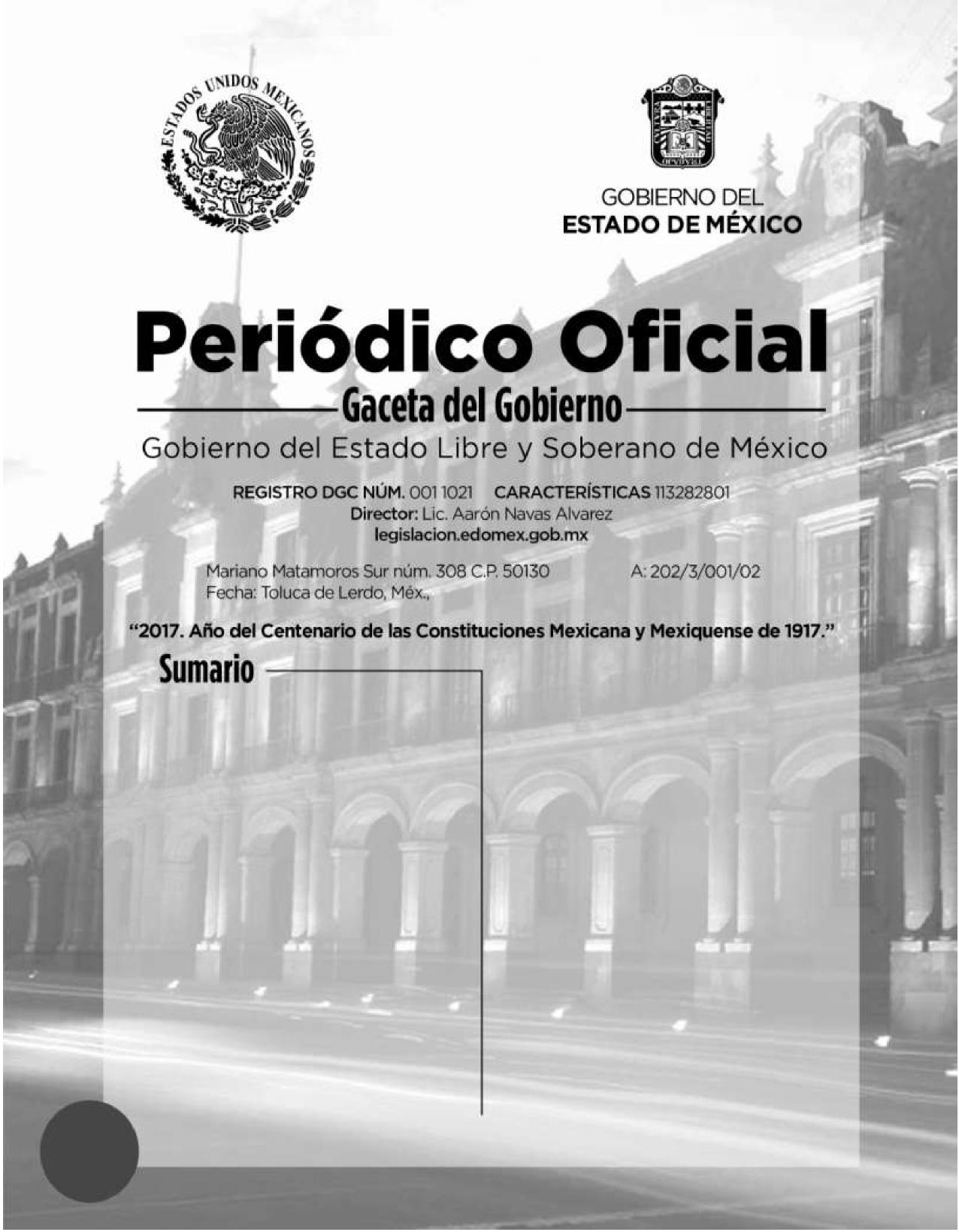 Página 2	10 de mayo de 2017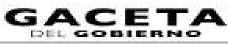 PODER EJECUTIVO DEL ESTADOSECRETARÍA DE FINANZAS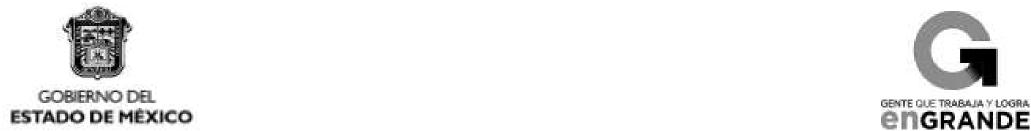 CONVENIO DE COLABORACIÓN ADMINISTRATIVA EN MATERIA HACENDARIA, PARA LA RECAUDACIÓN Y FISCALIZACIÓN DEL IMPUESTO PREDIAL Y SUS ACCESORIOS LEGALES, QUE CELEBRAN, POR UNA PARTE, EL PODER EJECUTIVO DEL GOBIERNO DEL ESTADO DE MÉXICO, POR CONDUCTO DE LA SECRETARÍA DE FINANZAS, REPRESENTADA POR EL SECRETARIO DE FINANZAS, L. EN E. JOAQUÍN GUADALUPE CASTILLO TORRES, A QUIEN, EN LO SUCESIVO SE LE DENOMINARÁ “LA SECRETARÍA”, Y POR LA OTRA PARTE, EL H. AYUNTAMIENTO DEL MUNICIPIO DE ECATEPEC DE MORELOS, ESTADO DE MÉXICO, REPRESENTADO POR EL PRESIDENTE MUNICIPAL CONSTITUCIONAL, C. INDALECIO RÍOS VELÁZQUEZ, ASISTIDO POR EL SECRETARIO DEL AYUNTAMIENTO, C. JORGE ALEJANDRO ALBARRÁN VELÁZQUEZ, Y EL TESORERO MUNICIPAL, C. MIGUEL ÁNGEL GONZÁLEZ BÁRCENAS, A QUIENES, EN LO SUCESIVO SE LES DENOMINARÁ “EL MUNICIPIO”; Y EN SU CONJUNTO, SE LES DENOMINARÁ “LAS PARTES”, AL TENOR DE LOS ANTECEDENTES, DECLARACIONES Y CLÁUSULAS SIGUIENTES:A N T E C E D E N T E SQue los artículos 40 y 115, primer párrafo, de la Constitución Política de los Estados Unidos Mexicanos, establecen como forma de gobierno una república representativa, democrática y federal compuesta de estados libres y soberanos en todo lo concerniente a su régimen interior, que tienen como base de su división territorial y de su organización política y administrativa, el municipio libre.Que de conformidad con lo dispuesto por el artículo 115, fracción IV, de la Carta Magna, los municipios administrarán libremente su hacienda, la cual se formará de los rendimientos de los bienes que les pertenezcan, así como de las contribuciones y otros ingresos que las legislaturas establezcan a su favor, entre los que se encuentran, los relacionados con la propiedad inmobiliaria; asimismo, dicha fracción en su inciso a), párrafo segundo, faculta a los municipios para celebrar convenios con el Estado para que éste se haga cargo de algunas de las funciones relacionadas con la administración de las contribuciones señaladas.Que resulta conveniente hacer eficiente la función recaudadora en materia del Impuesto Predial previsto en la Ley de Ingresos de los Municipios del Estado de México del ejercicio fiscal correspondiente, así como en el Código Financiero del Estado de México y Municipios, en vigor.Por lo anterior, el Poder Ejecutivo del Gobierno del Estado de México considera viable promover la colaboración y asunción de funciones con “EL MUNICIPIO”, así como brindar apoyo administrativo y jurídico para que “LA SECRETARÍA” realice, entre otras funciones, las de recaudación, fiscalización, atención al contribuyente, vigilancia de obligaciones omitidas, determinación de los créditos fiscales mediante el ordenamiento y la práctica de visitas domiciliarias, el requerimiento de los documentos necesarios para comprobar el cumplimiento de las disposiciones fiscales y la verificación física, clasificación o valuación de los bienes inmuebles relacionados con las obligaciones fiscales, imposición de multas, notificación y cobro del impuesto predial, incluyendo los accesorios legales que se generen, a través del procedimiento administrativo de ejecución y la autorización del pago a plazos (diferido o en parcialidades), conforme a las disposiciones legales aplicables vigentes.Bajo este tenor, “LAS PARTES” que intervienen en el presente Convenio de Colaboración Administrativa, formulan las siguientes:D E C L A R A C I O N E SI.	De “LA SECRETARÍA”Que en términos de lo previsto en los artículos 40, 42, fracción I, 43 y 115, párrafo primero, de la Constitución
Política de los Estados Unidos Mexicanos; 1 y 112, primer párrafo, de la Constitución Política del Estado Libre y Soberano de México, el Estado de México es parte integrante de la Federación, libre y soberano en todo lo concerniente a su régimen interior, integrado en su división territorial y organización política y administrativa por los municipios y su representante cuenta con facultades para convenir en el ámbito de sus respectivas atribuciones.Que la Secretaría de Finanzas, es la dependencia encargada de la planeación, programación, presupuestación y
evaluación de las actividades del Poder Ejecutivo en cuanto a la administración financiera y tributaria de la hacienda pública del Estado, de practicar revisiones y auditorías a los causantes, ejercer la facultad económico-coactiva conforme a las leyes relativas, asimismo, puede celebrar convenios con los Ayuntamientos en materia hacendaria para recaudar los impuestos municipales, asumiendo la calidad de autoridad fiscal Municipal, respecto de las funciones coordinadas, en términos de lo establecido en los artículos 19, fracción III, 23 y 24, fracciones II, IV, VI, VIII y LXIV de la Ley Orgánica de la Administración Pública del Estado de México; 16, 17 y 218 del Código Financiero del Estado de México y Municipios.10 de mayo de 2017	Página 3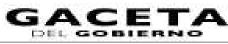 Que el Secretario de Finanzas, L. en E. Joaquín Guadalupe Castillo Torres, es autoridad fiscal y cuenta con la
atribución para suscribir el presente Convenio, en términos de lo previsto por los artículos 2, 4, fracción I y 6 del Reglamento Interior de la Secretaría de Finanzas, considerando que a la Secretaría de Finanzas, como dependencia del Ejecutivo Estatal, le corresponde suscribir convenios de coordinación con los gobiernos municipales con relación al ejercicio de las atribuciones que tiene conferidas, contando con el nombramiento expedido a su favor por el Gobernador Constitucional del Estado de México, Doctor en Derecho Eruviel Ávila Villegas, de fecha 25 de junio de 2015, el cual se integra en copia fotostática al presente instrumento como ANEXO “A”, identificándose con cédula profesional número 4013141 expedida por la Secretaría de Educación Pública.Que señala como domicilio para los efectos del presente Convenio, el ubicado en la calle de Lerdo Poniente número 300, primer piso, puerta 250, Palacio del Poder Ejecutivo, Colonia Centro, Código Postal 50000, Toluca, Estado de México.II.	De “EL MUNICIPIO”Que es la base de la división territorial y de la organización política y administrativa del Estado, investido de
personalidad jurídica propia, con capacidad para celebrar convenios con el Estado para que éste se haga cargo de algunas de las funciones relacionadas con la administración de las contribuciones establecidas sobre la propiedad inmobiliaria de conformidad con lo establecido en los artículos 115, fracciones II, párrafo primero y IV, párrafo primero, inciso a) de la Constitución Política de los Estados Unidos Mexicanos, 1, 112 y 125, fracción I, último párrafo de la Constitución Política del Estado Libre y Soberano de México y 31, fracción II de la Ley Orgánica Municipal del Estado de México.Que en términos de lo que establece el primer párrafo del artículo 125 de la Constitución Política del Estado Libre y Soberano de México, los municipios administran libremente su hacienda, la cual se forma de los rendimientos de los bienes que les pertenezcan.Que mediante acuerdo del punto Quinto tomado en la Cuadragésimo Cuarta Sesión Ordinaria de Cabildo, celebrada en fecha catorce de diciembre de dos mil dieciséis, según consta en el acta respectiva, del que se agrega certificación al presente como ANEXO “B”, se autorizó al Presidente Municipal Constitucional, C. Indalecio Ríos Velázquez, para celebrar el presente Convenio de Colaboración Administrativa a nombre y representación de “EL MUNICIPIO”, conforme a las atribuciones previstas en los artículos 128, fracciones II y V de la Constitución Política del Estado Libre y Soberano de México; 31 fracciones II y XLVI y 48, fracciones II y XXIII y 50 de la Ley Orgánica Municipal del Estado de México y 17, párrafo primero del Código Financiero del Estado de México y Municipios.Que el Secretario del Ayuntamiento, C. Jorge Alejandro Albarrán Velázquez, en términos de lo que establece el artículo 91, fracción V de la Ley Orgánica Municipal del Estado de México, tiene la atribución de validar con su firma, los documentos oficiales emanados del H. Ayuntamiento y de cualquiera de sus integrantes.Que el Tesorero Municipal, C. Miguel Ángel González Bárcenas, es el encargado de administrar la hacienda
pública municipal, de recaudar los ingresos municipales y de aplicar el procedimiento administrativo de ejecución; asimismo, participa en la formulación de convenios fiscales que suscriba “EL MUNICIPIO”, lo anterior en términos de lo dispuesto en los artículos 93 y 95, fracciones I, II y VIII de la Ley Orgánica Municipal del Estado de México y 16 del Código Financiero del Estado de México y Municipios.Que acreditan su cargo a través de los siguientes documentos jurídicos, mismos que se integran en copia certificada al presente como ANEXO “C”.Presidente Municipal, C. Indalecio Ríos Velázquez. Constancia de Mayoría de fecha, once de junio de dos
mil quince, expedida por el Instituto Electoral del Estado de México.Secretario del Ayuntamiento, C. Jorge Alejandro Albarrán Velázquez: Certificación del cargo como Secretario del H. Ayuntamiento de Ecatepec de Morelos, a partir del primero de enero de dos mil dieciséis, identificada con el número SM/B/C/015/2017.Tesorero Municipal, C. Miguel Ángel González Bárcenas: Certificación del cargo como Tesorero Municipal del H. Ayuntamiento de Ecatepec de Morelos, a partir del primero de enero de dos mil dieciséis, identificada con el número SM/B/C/016/2017.II.7	Que tiene su domicilio en: Avenida Juárez sin número, San Cristóbal Ecatepec Centro, Ecatepec de Morelos, Estadode México, C.P. 55000.III.	De “LAS PARTES”III.1. Que a petición de “EL MUNICIPIO” el Gobierno del Estado de México realizará las funciones de administración y fiscalización del Impuesto Predial que se convienen en el presente instrumento jurídico con la finalidad de emprender un amplio y concentrado programa de colaboración, asunción de funciones y servicios, procurando nuevas formas y técnicas de acercar los servicios a la comunidad que favorezcan su eficiencia y eficacia, a partir de una colaboración intergubernamental para la adecuada recaudación del Impuesto Predial y sus accesorios, por ende “LA SECRETARÍA” será considerada en el ejercicio de las facultades a que se refiere el presente convenio, como autoridad fiscal municipal.III.2. Que las autoridades de “EL MUNICIPIO” han resuelto convenir con “LA SECRETARÍA” la ejecución de facultades por parte de las autoridades fiscales estatales, quienes para la administración del Impuesto Predial, serán consideradas en el ejercicio de las mismas, como autoridades fiscales municipales, sin menoscabo de su autonomía territorial.Página 4	10 de mayo de 2017III.3. Que al amparo de las declaraciones expuestas, el Código Financiero del Estado de México y Municipios, dispone en su artículo 17 párrafo primero que el Estado, los municipios y los organismos públicos descentralizados podrán celebrar convenios para la administración y recaudación de contribuciones y aprovechamientos; y en este caso se considerarán autoridades fiscales, quienes asuman la función en los términos de los convenios que suscriban.III.4. Que se reconocen mutuamente la personalidad jurídica y capacidad legal con la que comparecen a la suscripción de este instrumento, por lo que están de acuerdo en someterse a las siguientes:C L Á U S U L A SOBJETOPRIMERA.- El objeto del presente Convenio de Colaboración Administrativa en materia Hacendaria, es que “LA SECRETARÍA” realice las funciones que enseguida se enlistan conforme a las disposiciones legales aplicables, vigentes en el momento de su causación, así como las normas de procedimientos que se expidan con posterioridad, en relación con los contribuyentes del Impuesto Predial de “EL MUNICIPIO”.Recibir de los contribuyentes las declaraciones del Impuesto Predial.Atender a los contribuyentes.Controlar, vigilar y asegurar el cumplimiento de las obligaciones fiscales omitidas en materia del Impuesto Predial, a través de requerimientos o cartas invitación, por prioridad de acuerdo a su impacto recaudatorio.Imponer multas por las infracciones cometidas por los contribuyentes, conforme a lo previsto en el artículo 361 del Código Financiero del Estado de México y Municipios.Tramitar y resolver las solicitudes de aclaración que presenten los contribuyentes, sobre problemas relacionados con imposición de multas y requerimientos.Determinar y cobrar el Impuesto Predial, incluyendo los accesorios legales que se generen, a través del procedimiento administrativo de ejecución.Autorizar el pago a plazos, ya sea diferido o en parcialidades, conforme a lo previsto en el artículo 32 del Código Financiero del Estado de México y Municipios.Notificar los actos administrativos y las resoluciones dictadas por sus unidades administrativas, en el ejercicio de las funciones convenidas.Ejercer las facultades de comprobación en términos de lo previsto en el artículo 48 del citado Código, incluyendo las atribuciones y los procedimientos inherentes a dichas facultades.En materia de declaratorias de prescripción de créditos fiscales y de extinción de facultades de la autoridad fiscal, tratándose de la contribución objeto de este Convenio, “LA SECRETARÍA” tramitará y resolverá en los términos de los artículos 43 y 46, fracción II inciso C), del Código Financiero del Estado de México y Municipios.Actualizar el padrón del impuesto predial, en cuanto a los valores catastrales y movimientos presentados, a través de la información que proporcione “EL MUNICIPIO”, el Instituto de Información e Investigación Geográfica, Estadística y Catastral del Estado de México (IGECEM), así como la que obtenga “LA SECRETARÍA” en el ejercicio de las facultades convenidas.Llevar a cabo el Procedimiento Administrativo de Ejecución para hacer efectivos los créditos fiscales que determine, respecto del padrón de contribuyentes que le proporcione “EL MUNICIPIO”.Modificar o revocar las resoluciones de carácter individual no favorables a un particular, conforme a las disposiciones legales aplicables.DE LAS FUNCIONES CATASTRALESSEGUNDA.- En virtud de que no existe inconveniente técnico jurídico por parte del Instituto de Información e Investigación Geográfica, Estadística y Catastral del Estado de México (IGECEM), “LAS PARTES” convienen en que “LA SECRETARIA” realice las siguientes funciones en materia catastral:Requerir y analizar la información de cartografía lineal a nivel manzana, planos de uso de suelo, así como la información relativa a la clave catastral, superficie de terreno y de construcción, valor catastral del terreno de construcción total, proporcionada por “EL MUNICIPIO” o el IGECEM.Seleccionar zonas o manzanas para realizar la verificación.Seleccionar los predios sujetos a verificación.Verificar los predios a través del plano de ubicación e información básica con base en las áreas designadas por la Dirección General de Recaudación conforme a las atribuciones conferidas.Realizar una verificación tomando como base la información proporcionada por “EL MUNICIPIO” en el padrón catastral, asentando los resultados de la verificación en el formato denominado “cédula de verificación catastral”.Remitir la información obtenida a “EL MUNICIPIO” para que actualice el padrón catastral conforme a los procedimientos estipulados en la legislación vigente.Realizar notificaciones de los documentos que sean emitidos por “EL MUNICIPIO” en materia de actualización catastral.10 de mayo de 2017	Página 5DE LA COMPETENCIATERCERA.- “LA SECRETARÍA” ejercerá las funciones convenidas en el presente instrumento jurídico por conducto de las Direcciones Generales de Recaudación y Fiscalización, a través de su Dirección de Área Competente, de la Delegación Fiscal Ecatepec, el Centro de Servicios Fiscales Ecatepec, la Delegación de Fiscalización de Ecatepec, así como de la Procuraduría Fiscal, en el ámbito de su competencia y en su carácter de autoridades fiscales, de conformidad con la normatividad aplicable.COORDINACIÓN OPERATIVACUARTA.- “LA SECRETARÍA” llevará a cabo las acciones descritas en la Cláusula PRIMERA con base en lo establecido en la Ley de Ingresos de los Municipios del Estado de México, Ley Orgánica de la Administración Pública del Estado de México, Código Financiero del Estado de México y Municipios, Código Administrativo del Estado de México, Código de Procedimientos Administrativos del Estado de México, Reglamento Interior de la Secretaría de Finanzas, Acuerdo mediante el cual el Director General de Fiscalización de la Subsecretaría de Ingresos de la Secretaría de Finanzas, delega facultades a los Directores de Área de Operación Regional, Procedimientos Legales y Normativos y Verificación Aduanera, y a los Delegados de Fiscalización de Cuautitlán Izcalli, Ecatepec, Naucalpan, Nezahualcóyotl, Tlalnepantla y Toluca y Acuerdo por el que se delegan facultades en favor de diversos servidores públicos de la Dirección General de Recaudación, publicado en el Periódico Oficial “Gaceta del Gobierno” el 7 de septiembre de 2016, así como cualquier disposición legal, criterio, normatividad o lineamiento inherente al objeto del presente Convenio y que le sean aplicables a “LAS PARTES”.“EL MUNICIPIO” podrá en cualquier momento ejercer las atribuciones que refiere la cláusula PRIMERA de este convenio aún cuando hayan sido conferidas expresamente a “LA SECRETARÍA”, respecto de los contribuyentes que integran el padrón proporcionado; siempre y cuando, “EL MUNICIPO”, lo notifique a “LA SECRETARÍA” con 10 (diez) días naturales de anticipación al ejercicio de las funciones, y que “LA SECRETARÍA” no haya iniciado el Procedimiento Administrativo de Ejecución o que habiéndolo iniciado, no se hubiere realizado el fincamiento de remate o adjudicación de los bienes embargados.Lo anterior, siempre y cuando, “EL MUNICIPIO”, realice la recaudación por concepto del impuesto predial, a través de la Caja General de Gobierno de la Subsecretaría de Tesorería, en instituciones del sistema financiero mexicano, o en los establecimientos autorizados para tal efecto.“LAS PARTES” establecerán un programa de trabajo respecto de las funciones señaladas en la cláusula PRIMERA, dentro de los 30 (treinta) días naturales siguientes a la firma del presente convenio, el cual podrá ser actualizado en cualquier momento, previo consentimiento de “LAS PARTES”.OBLIGACIONES DE “LAS PARTES”QUINTA.- Para la realización de las funciones convenidas, “LAS PARTES” acuerdan y se obligan a lo siguiente.I.	De “LA SECRETARÍA”Recaudar los ingresos por concepto de impuesto predial, a través de la Caja General de Gobierno de la Subsecretaría de Tesorería, en Instituciones del Sistema Financiero Mexicano, o en los establecimientos autorizados para tal efecto.Para lo anterior, deberá emitir y poner a disposición de los contribuyentes, mediante la clave catastral correspondiente, en la página electrónica www.edomex.gob.mx, opción Pagos, Impuestos, Servicios Públicos, Pago Predial; el Formato Universal de Pago, el cual contendrá los conceptos e importe a pagar, así como la Línea de Captura Estatal.Recaudar los pagos del Impuesto Predial, y accesorios legales que se generen por la falta de pago oportuno, conforme a lo previsto en el Código Financiero del Estado de México y Municipios, en Instituciones del Sistema Financiero Mexicano o establecimientos autorizados para tal efecto.Entregar a “EL MUNICIPIO” dentro del plazo establecido en la cláusula DÉCIMA del presente Convenio, el importe que le corresponda por la recaudación efectivamente obtenida por concepto del Impuesto Predial y sus accesorios, disminuido de las comisiones bancarias y los gastos de ejecución que en su caso se hayan generado.Poner a disposición de los contribuyentes y/o de “EL MUNICIPIO” las herramientas informáticas con que cuente, para la correcta presentación de las obligaciones fiscales, respecto del Impuesto Predial.Recibir la información del Padrón de Contribuyentes del Impuesto Predial que “EL MUNICIPIO” le proporcione, actualizarla y en su caso, incrementar los registros de los sujetos obligados, con base en la información que obtenga del IGECEM.Proporcionar a los contribuyentes del Impuesto Predial, los servicios de orientación y asistencia de manera gratuita para el correcto cumplimiento de sus obligaciones fiscales.Asimismo, atenderá y responderá por escrito con copia a “EL MUNICIPIO”, las quejas y sugerencias que los contribuyentes presenten, relacionadas con las facultades convenidas y que refieran al padrón de contribuyentes que “EL MUNICIPIO” proporcione a “LA SECRETARÍA” para la consecución del objeto del presente Convenio.Controlar, vigilar y asegurar el cumplimiento de las obligaciones fiscales en materia del Impuesto Predial, respecto del padrón de contribuyentes que le proporcione “EL MUNICIPIO”, conforme al programa de trabajo que se indica en el último párrafo de la Cláusula CUARTA del presente instrumento jurídico.Para tal efecto emitirá cartas invitación y requerimientos de obligaciones omitidas, conforme a lo dispuesto en el artículo 20 Bis del Código Financiero del Estado de México y Municipios.Publicar, en su caso, a través del portal electrónico del Gobierno del Estado de México las bonificaciones que hace
mención la Ley de Ingresos de los Municipios del Estado de México respecto a grupos vulnerables.Página 6	10 de mayo de 20179)	Determinar los créditos fiscales a cargo de los contribuyentes que presenten adeudos del Impuesto Predial,conforme al padrón de contribuyentes que le proporcione “EL MUNICIPIO”, o de aquellos que conozca en ejercicio de las atribuciones convenidas, adjuntando el Formato Universal de Pago, con la finalidad de facilitar a los deudores el pago del crédito fiscal a su cargo, a través de las facultades de verificación y fiscalización.10)	Determinar los accesorios causados por la omisión del pago del Impuesto Predial e imponer las multas por lasinfracciones cometidas por los contribuyentes, conforme a lo previsto en el artículo 361 del Código Financiero del Estado de México y Municipios.11)	Supervisar cada una de las etapas del Procedimiento Administrativo de Ejecución para hacer efectivo el cobro de loscréditos fiscales que administre, conforme a las disposiciones del Código Financiero del Estado de México y Municipios y demás relativas y aplicables.12)	Adjudicar a favor de “EL MUNICIPIO”, los bienes embargados por “LA SECRETARÍA” en el ejercicio de susatribuciones relativas a la aplicación del Procedimiento Administrativo de Ejecución en los casos y de acuerdo con los procedimientos previstos en los artículos 425 y 426 del Código Financiero del Estado de México y Municipios, respecto de los créditos fiscales que administre “LA SECRETARÍA”.Cuando existan excedentes obtenidos por la adjudicación de bienes muebles e inmuebles, "EL MUNICIPIO" será responsable de entregarlos al contribuyente o responsable solidario.En caso de litigios derivados de la adjudicación de bienes a favor de "EL MUNICIPIO", en los que exista resolución que obligue a “LA SECRETARÍA” a pagar algún monto al contribuyente, “LA SECRETARÍA”, podrá, en su caso, descontar dicha cantidad de la recaudación mensual a que se refiere la Cláusula OCTAVA del presente instrumento jurídico.13)	Coadyuvar con “EL MUNICIPIO” para integrar, conservar y mantener actualizado el padrón catastral, conforme lassiguientes acciones:Revisar la carpeta manzanera.Analizar los predios susceptibles a efectuar verificación catastral.Seleccionar los predios sujetos a verificación.Inspeccionar físicamente los predios a través del plano de ubicación e información básica. El verificador realiza una primera inspección sobre las dimensiones del inmueble, terreno y construcción.Cotejar la información recabada en campo respecto a la contenida en el plano base proporcionado por el municipio.Concentrar la información de forma pormenorizado por predio en registro gráfico y alfanumérico.Entregar periódicamente los resultados de actualización del padrón catastral obtenidos directamente al personal designado por la autoridad municipal.14)	Autorizar el pago a plazos, ya sea diferido o en parcialidades.15)	Llevar a cabo las facultades de revisión y comprobación fiscal a los contribuyentes omisos.16)	Integrar un expediente por cada contribuyente para “EL MUNICIPIO”, el cual deberá contener la documentacióngenerada en el ejercicio de las funciones convenidas en el presente instrumento.Dichos expedientes serán entregados a “EL MUNICIPIO”, por conducto de la Dirección de Área Competente y/o Delegación Fiscal Ecatepec y/o Centro de Servicios Fiscales Ecatepec y la Delegación de Fiscalización de Ecatepec, una vez que hayan concluido los procedimientos correspondientes en el ámbito de su competencia o el contribuyente haya cubierto en forma total el crédito fiscal a su cargo.17)	Cuidar que la operación y ejecución de las funciones convenidas se realicen conforme a las disposiciones fiscalesvigentes y aplicables.18)	No podrá concesionar, subcontratar, ni comprometer con terceros la realización de las acciones objeto de esteConvenio.19)	Capacitar a los servidores públicos de “EL MUNICIPIO” que utilicen el Portal del Gobierno del Estado, para quepuedan emitir líneas de captura y efectuar movimientos al padrón para realizar condonaciones autorizadas por las autoridades competentes de “EL MUNICIPIO” en los sistemas informáticos que “LA SECRETARÍA” desarrolle.II.	De “EL MUNICIPIO”Enviar a “LA SECRETARÍA” por conducto de la Dirección General de Recaudación, el padrón de los contribuyentes del Impuesto Predial, conforme al programa de trabajo que acuerde con ésta, dentro de los 30 (treinta) días naturales siguientes a la firma del presente Convenio.Proporcionar en forma completa, correcta y oportuna la información adicional que le solicite las Direcciones
Generales de Recaudación y Fiscalización, a través de su Dirección de Área Competente, de la Delegación Fiscal Ecatepec, el Centro de Servicios Fiscales Ecatepec, la Delegación de Fiscalización de Ecatepec y la Procuraduría Fiscal dependientes de “LA SECRETARÍA”, relacionada con las facultades convenidas.A partir del inicio de la vigencia del presente Convenio, los pagos por concepto de impuesto predial, se realizaran
únicamente a través de la Caja General de Gobierno de la Subsecretaría de Tesorería, en Instituciones del Sistema Financiero Mexicano, o en los establecimientos autorizados para tal efecto; no obstante, podrá ejercer acciones relacionadas con la orientación, atención a contribuyentes y la emisión de Formatos Universales de Pago a través de la página electrónica del Gobierno del Estado de México, referida en Cláusula QUINTA, fracción I, inciso 1), párrafo segundo.10 de mayo de 2017	Página 7Informar a más tardar con 5 (cinco) días hábiles de anticipación a “LA SECRETARÍA” cuando se efectúen cambios de valor catastral, respecto de los predios que se encuentren dentro del padrón de créditos que ésta administre, así como de cambios derivados de la traslación de dominio de los mismos, o con motivo de fusión, subdivisión, lotificación, relotificación, fracción o cambio de uso de suelo.Recoger por sus propios medios los bienes muebles que sean adjudicados a su favor, en el depósito de “LA SECRETARÍA” en el que hayan quedado resguardados.Cuando el bien (mueble o inmueble) adjudicado sea el único con el que se cubra el crédito principal y accesorios legales, “EL MUNICIPIO” está obligado a retribuir en importe líquido, los gastos de ejecución que le correspondan a “LA SECRETARÍA”, en forma inmediata mediante el Formato Universal de Pago Estatal que le será entregado por ésta última a “EL MUNICIPIO” y que contendrá la línea de captura con el concepto correspondiente.A solicitud de los contribuyentes, emitir y poner a su disposición el Formato Universal de Pago, el cual contendrá los
conceptos e importe a pagar, así como la línea de captura estatal.Poner a disposición de “LA SECRETARÍA” las herramientas informáticas con que cuente, para la correcta presentación de las obligaciones fiscales, respecto del Impuesto Predial.Para efecto de comunicación vía correo electrónico, “EL MUNICIPIO” deberá proporcionar una cuenta de correo pública o institucional que lo identifique; a efecto de salvaguardar la información confidencial en términos de la cláusula DÉCIMA NOVENA.Coadyuvar con “LA SECRETARÍA” en el desempeño de las funciones catastrales establecidas en la cláusula
SEGUNDA del presente documento jurídico, debiendo, en su caso, facilitar, a “LA SECRETARÍA” los recursos materiales necesarios para el desempeño de dichas funciones, además de aquellas que serán establecidas en el programa de trabajo que se acuerde.Expedir constancias de habilitación e identificación al personal de “LA SECRETARÍA”, que realizará notificaciones de los documentos que sean emitidos por “EL MUNICIPIO” en materia de actualización catastral.Recibir y resolver las solicitudes presentadas por los contribuyentes respecto de la devolución de cantidades pagadas indebidamente o en demasía y, en su caso, efectuar el pago correspondiente.DE LOS CRÉDITOS FISCALESSEXTA.- Los créditos fiscales que "EL MUNICIPIO" proporcionará a "LA SECRETARÍA" para su recuperación, deberán reunir las siguientes características.Estar firmes, es decir, cuando han transcurrido los términos legales para su impugnación, cuando exista desistimiento al medio de defensa de que se trate o cuando la resolución correspondiente ya no admita medio de defensa alguno.Que no se trate de créditos fiscales en los cuales "EL MUNICIPIO" haya iniciado el Procedimiento Administrativo de Ejecución.Que los créditos fiscales no hayan prescrito para su acción de cobro, conforme al artículo 43 del Código Financiero del Estado de México y Municipios.DE LOS BENEFICIOS FISCALESSÉPTIMA.- En caso de que “EL MUNICIPIO”, desee otorgar beneficios fiscales a los contribuyentes del Impuesto Predial en ejercicio de las facultades que le confiere la Ley de Ingresos de los Municipios del Estado de México del ejercicio fiscal que corresponda y el Código Financiero del Estado de México y Municipios, lo informará a “LA SECRETARÍA” dentro de los 10 (diez) días hábiles anteriores a su entrada en vigor, a fin de que de manera conjunta determinen las acciones a seguir para su aplicación en el sistema informático desarrollado por “LA SECRETARÍA”.Aquellos contribuyentes que se beneficien de los estímulos fiscales que otorgue “EL MUNICIPIO”, se sujetarán a los requisitos que se señalen en la página electrónica www.edomex.gob.mx Portal de Servicios al Contribuyente Pagos Electrónicos.DE LA RECAUDACIÓNOCTAVA.- De la recaudación efectiva obtenida, “LA SECRETARÍA” descontará lo siguiente:Las comisiones bancarias correspondientes por la recepción de los pagos y/o transferencias electrónicas.Los gastos de ejecución que en su caso se hayan generado con motivo del cobro coactivo del Impuesto Predial.Aquellas cantidades que este obligada “LA SECRETARÍA” a pagar a los contribuyentes, derivado de los litigios a
que se refiere la Cláusula QUINTA, fracción I, numeral 12, en su último párrafo.Las cantidades recaudadas por “LA SECRETARÍA” al amparo del presente convenio, correspondientes a las multas por control de obligaciones impuestas en términos del artículo 20 bis del Código Financiero del Estado de México y Municipios, no serán consideradas para efectos del presente convenio como recaudación efectiva obtenida, por lo cual, serán administradas y ejercidas por “LA SECRETARÍA”.DE LOS REPORTES DE INFORMACIÓNNOVENA.- “LA SECRETARÍA” por conducto de la Dirección General de Recaudación, mensualmente, a través del Sistema Integral de Ingresos del Gobierno del Estado de México (SIIGEM), pondrá a disposición de la Tesorería de “EL MUNICIPIO”, dentro de los 10 (diez) días hábiles siguientes al mes que se reporta, un informe de las acciones de comprobación, vigilancia, determinación de créditos fiscales, imposición de multas y cobro a través del procedimiento administrativo de ejecución que haya realizado a los contribuyentes del Impuesto Predial administrados por “LA SECRETARÍA”; asimismo, del importe efectivamente recaudado, así como el relativo a las comisiones bancarias y/o gastos de ejecución que se hayan generado con motivo de la operación de las acciones convenidas, conforme a la cláusula anterior.Página 8	10 de mayo de 2017Ante la imposibilidad de poner a disposición el informe referido en el párrafo anterior a “EL MUNICIPIO”, por causas de fuerza mayor no atribuibles a “LA SECRETARÍA”, por excepción podrá ser entregado en forma impresa y en medio magnético.En caso de inconformidad, “EL MUNICIPIO” lo hará del conocimiento de “LA SECRETARÍA”, a fin de conciliar cifras conforme a la cláusula DÉCIMA PRIMERA.DE LA DISPERSIÓN DE LA RECAUDACIÓNDÉCIMA.- El importe resultante de la aplicación de la Cláusula OCTAVA, será depositado a “EL MUNICIPIO”, a la cuenta bancaria que señale, mediante transferencia electrónica, a más tardar al siguiente día hábil del registro de su recepción, con base a la información proporcionada de manera oficial.DE LA CONCILIACIÓNDÉCIMA PRIMERA.- “EL MUNICIPIO” analizará las cifras relacionadas con el importe efectivamente recaudado y el correspondiente a los conceptos detallados en los incisos a) y b) de la cláusula OCTAVA del presente convenio, los resultados de dicho análisis lo informará a “LA SECRETARÍA” mediante escrito dentro de los 5 (cinco) días hábiles siguientes a aquel en que “LA SECRETARÍA” le haga entrega del informe a que refiere la cláusula NOVENA del presente instrumento.De existir diferencia conforme a lo señalado en el párrafo anterior, éstas serán aclaradas por “LA SECRETARÍA” en un plazo de 10 (diez) días hábiles siguientes a aquel en que reciba por parte de “EL MUNICIPIO” el resultado del análisis realizado; de ser procedentes las aclaraciones reportadas, “LA SECRETARÍA” realizará los ajustes que correspondan y lo informará a “EL MUNICIPIO” en el plazo citado.En caso de no recibirse aclaraciones por parte de “EL MUNICIPIO” en el plazo a que refiere el primer párrafo de esta cláusula, se tendrán por aceptados los datos contenidos en el informe que rinda “LA SECRETARÍA” en cumplimiento a la cláusula NOVENA.FACULTADES RESERVADASDÉCIMA SEGUNDA.- Previa comunicación que tengan “LAS PARTES”, “EL MUNICIPIO”, tendrá facultades reservadas para la recaudación y fiscalización del impuesto, siempre y cuando “LA SECRETARÍA” no haya efectuado el mismo, de ser así, continuará el procedimiento realizado por “LA SECRETARIA” y se dejará insubsistente el iniciado por “EL MUNICIPIO”, precisándose en el documento correspondiente tal hecho.RECURSOS HUMANOS Y MATERIALESDÉCIMA TERCERA.- “LA SECRETARÍA” ejercerá plena, legal y jurídicamente las funciones operativas y administrativas para la vigilancia y recuperación de los créditos fiscales del Impuesto Predial y sus accesorios legales, respecto del padrón de contribuyentes que “EL MUNICIPIO” le remita, con cargo a sus recursos humanos y presupuestales.FORMAS OFICIALESDÉCIMA CUARTA.- “LA SECRETARÍA”, queda expresamente facultada para que, en el cumplimiento de las funciones operativas de colaboración que le corresponden según el presente Convenio, utilice las formas oficiales de pago y demás documentos jurídicos que ha empleado para la recaudación de las contribuciones estatales, en el entendido de que en dichos documentos se consignarán las disposiciones jurídicas fiscales municipales y estatales que correspondan.PUBLICIDADDÉCIMA QUINTA.- “LA SECRETARÍA” podrá utilizar los documentos y publicidad necesarios para la realización de las acciones descritas en la cláusula PRIMERA del presente Convenio, con los emblemas institucionales del Gobierno del Estado de México, y en caso de que utilice los emblemas de “EL MUNICIPIO”, deberá solicitar autorización, previo a la emisión de los productos publicitarios.Asimismo, deberá difundir en los medios electrónicos y en las instalaciones de las oficinas en donde se preste el servicio aquí convenido, la publicidad que “EL MUNICIPIO” emita para conocimiento del público en general.DE LA NORMATIVIDADDÉCIMA SEXTA.- “LA SECRETARÍA” y “EL MUNICIPIO” acuerdan que lo no previsto en el presente Convenio, así como los derechos y obligaciones de ambas, se someterán a lo establecido en la legislación fiscal, así como en los criterios, lineamientos, normatividad y reglas de carácter general que en su caso expida “EL MUNICIPIO” en ejercicio de sus facultades, dada la naturaleza del Convenio para sustanciar los procedimientos necesarios para el cumplimiento de su objeto.DE LOS ACTOS Y PROCEDIMIENTOSDÉCIMA SÉPTIMA.- Los actos y procedimientos que se encuentren en trámite al entrar en vigor el presente convenio, se resolverán por "EL MUNICIPIO".DE LA RESPONSABILIDAD ADMINISTRATIVADÉCIMA OCTAVA.- Las autoridades fiscales de “LA SECRETARÍA”, estarán sujetas a la aplicación de la Ley de Responsabilidades de los Servidores Públicos del Estado y Municipios.En caso de que se detecten irregularidades que puedan ser constitutivas de responsabilidades administrativas iniciará los procedimientos administrativos disciplinarios o resarcitorios a fin de que la autoridad competente imponga las sanciones y responsabilidades administrativas que correspondan en términos de la Ley de Responsabilidades de los Servidores Públicos del Estado y Municipios; lo anterior, independientemente de que dichas irregularidades sean constitutivas de delitos, por lo que de inmediato lo hará del conocimiento del Ministerio Público, así como de “EL MUNICIPIO”.CONFIDENCIALIDAD DE LA INFORMACIÓNDÉCIMA NOVENA.- En virtud del presente Convenio “LAS PARTES” se obligan a no divulgar ni revelar datos, sistemas y en general cualquier información y/o procedimientos que les sean proporcionados, por una de ellas para la ejecución del presente Convenio, en términos de la normatividad vigente aplicable.10 de mayo de 2017	Página 9Asimismo, se obligan a mantener absoluta reserva y confidencialidad de la información y documentación que le sea proporcionada por alguna de “LAS PARTES” o por los contribuyentes, con motivo del presente Convenio.DE LAS CAUSAS DE TERMINACIÓNVIGÉSIMA.- Serán causas anticipadas de terminación del presente Convenio.El incumplimiento de cualquiera de “LAS PARTES” a la cláusula QUINTA, referente a las obligaciones de las
mismas.Cuando se detecten deficiencias, irregularidades u omisiones de cualquiera de “LAS PARTES”, si éstas no se ponen de acuerdo en su solventación.La decisión de “LAS PARTES” de darlo por terminado en cuyo caso deberán comunicarlo por escrito a la otra parte con 30 (treinta) días naturales de anticipación en el entendido de que las cuestiones que estén pendientes de resolver durante y después de este plazo, serán atendidas hasta su total conclusión.Con independencia del plazo anterior, “LAS PARTES” acordarán el período en el cual realizarán la entrega-recepción de los documentos, bienes muebles o inmuebles, así como los programas informáticos y demás elementos utilizados para la realización del objeto del presente Convenio, el cual no podrá exceder de 3 meses.El incumplimiento por alguna de “LAS PARTES” a lo dispuesto en la cláusula DÉCIMA NOVENA de este
documento.MODIFICACIONESVIGÉSIMA PRIMERA.- “LAS PARTES”, previo acuerdo, podrán modificar o ampliar el contenido del presente Convenio para el mejor desempeño de las funciones y atribuciones que en el mismo se prevén, mediante la suscripción de un Convenio Modificatorio o Addendum.DE LA RELACIÓN LABORALVIGÉSIMA SEGUNDA.- La única obligación laboral que se genere por la aplicación del presente Convenio será entre “LA SECRETARÍA” y el personal que ésta designe para realizar las acciones descritas en la cláusula PRIMERA del presente Convenio, ya que a “EL MUNICIPIO” no se le considerará como patrón sustituto, toda vez que no estará vinculado bajo ningún concepto con los trabajadores de “LA SECRETARÍA”, por lo que cualquier demanda laboral será atendida exclusivamente por ésta, dejando a salvo y en paz a “EL MUNICIPIO”.INTERPRETACIÓN Y CONTROVERSIAVIGÉSIMA TERCERA.- Cualquier diferencia o controversia derivada de la interpretación o aplicación de este Convenio, será resuelta en forma administrativa de común acuerdo por “LAS PARTES”.VIGENCIAVIGÉSIMA CUARTA.- El presente Convenio tendrá vigencia de cinco años y entra en vigor a partir de su suscripción; así mismo podrá darse por terminado anticipadamente en los casos previstos en la cláusula VIGÉSIMA del presente Convenio.Considerando la trascendencia y los fines del Impuesto Predial, “EL MUNICIPIO”, deberá informar a la administración entrante en la entrega-recepción del Ayuntamiento, la celebración del presente convenio, con la finalidad de que el edil entrante someta a la consideración del cabildo la continuidad.En caso de dar por terminado el Convenio, “LAS PARTES” acordarán el período en el cual realizarán la entrega-recepción de los documentos, bienes muebles o inmuebles, así como los programas informáticos y demás elementos utilizados para la realización de las acciones convenidas, el cual no podrá exceder de 3 meses, contados a partir de la fecha en que se tenga por concluido.PUBLICACIÓNVIGÉSIMA QUINTA.- El presente Convenio será publicado en el Periódico Oficial “Gaceta del Gobierno” del Estado de México, así como en la “Gaceta Municipal”.Una vez leído su contenido y entendido su alcance legal, “LAS PARTES” firman por duplicado el presente Convenio, quedando uno en poder de cada parte, en la Ciudad de Toluca de Lerdo, México a cinco de enero de dos mil diecisiete.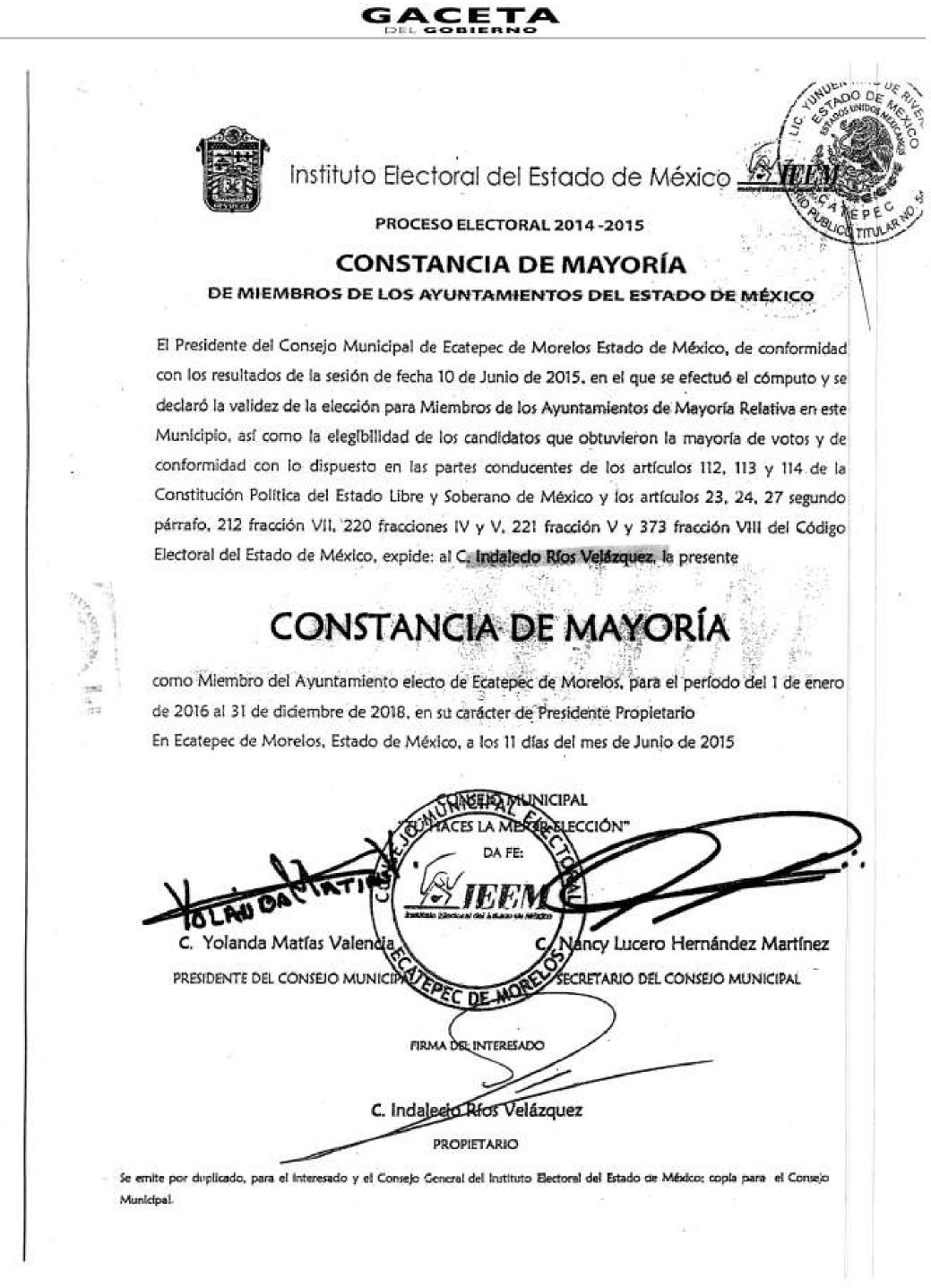 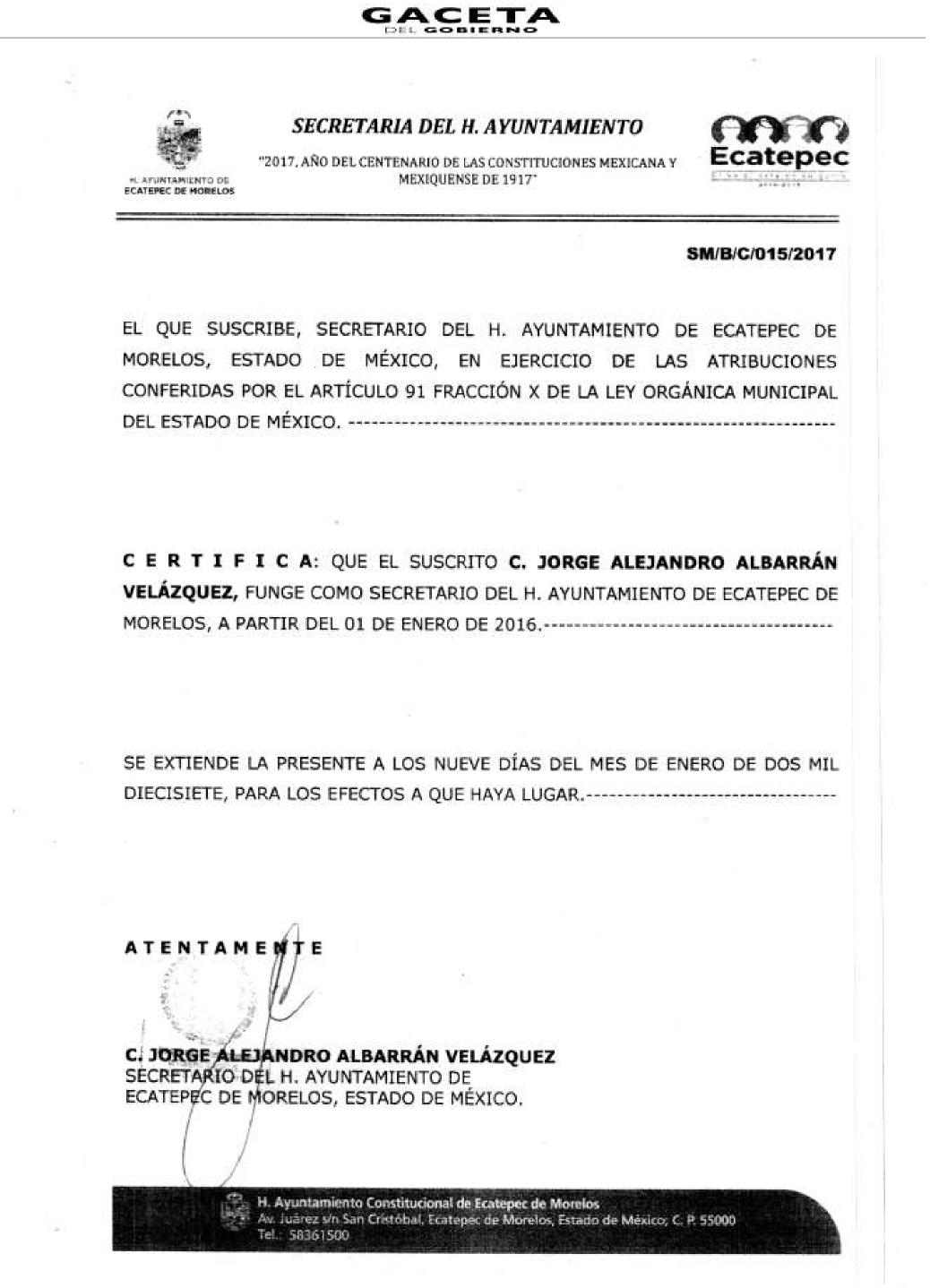 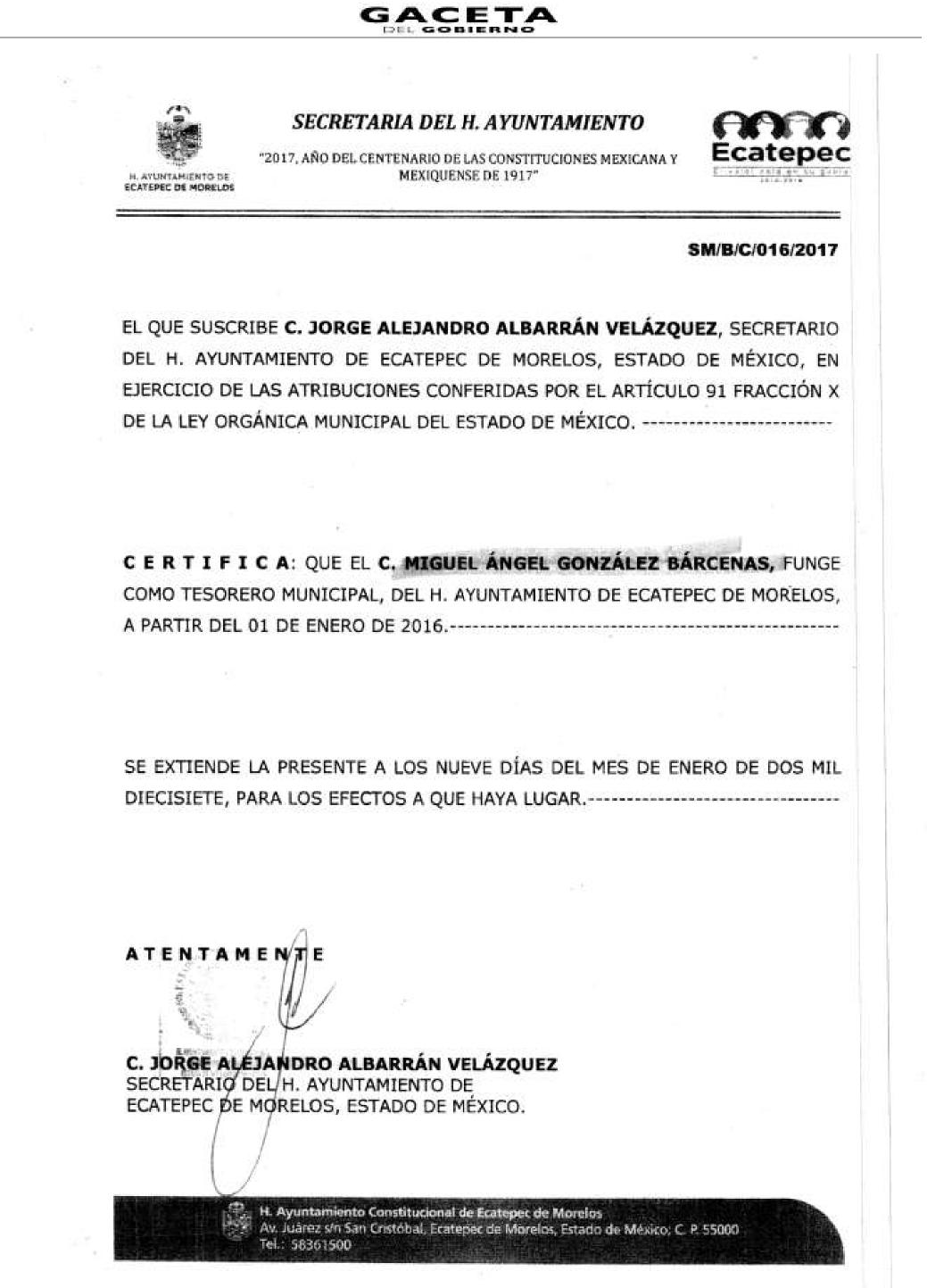 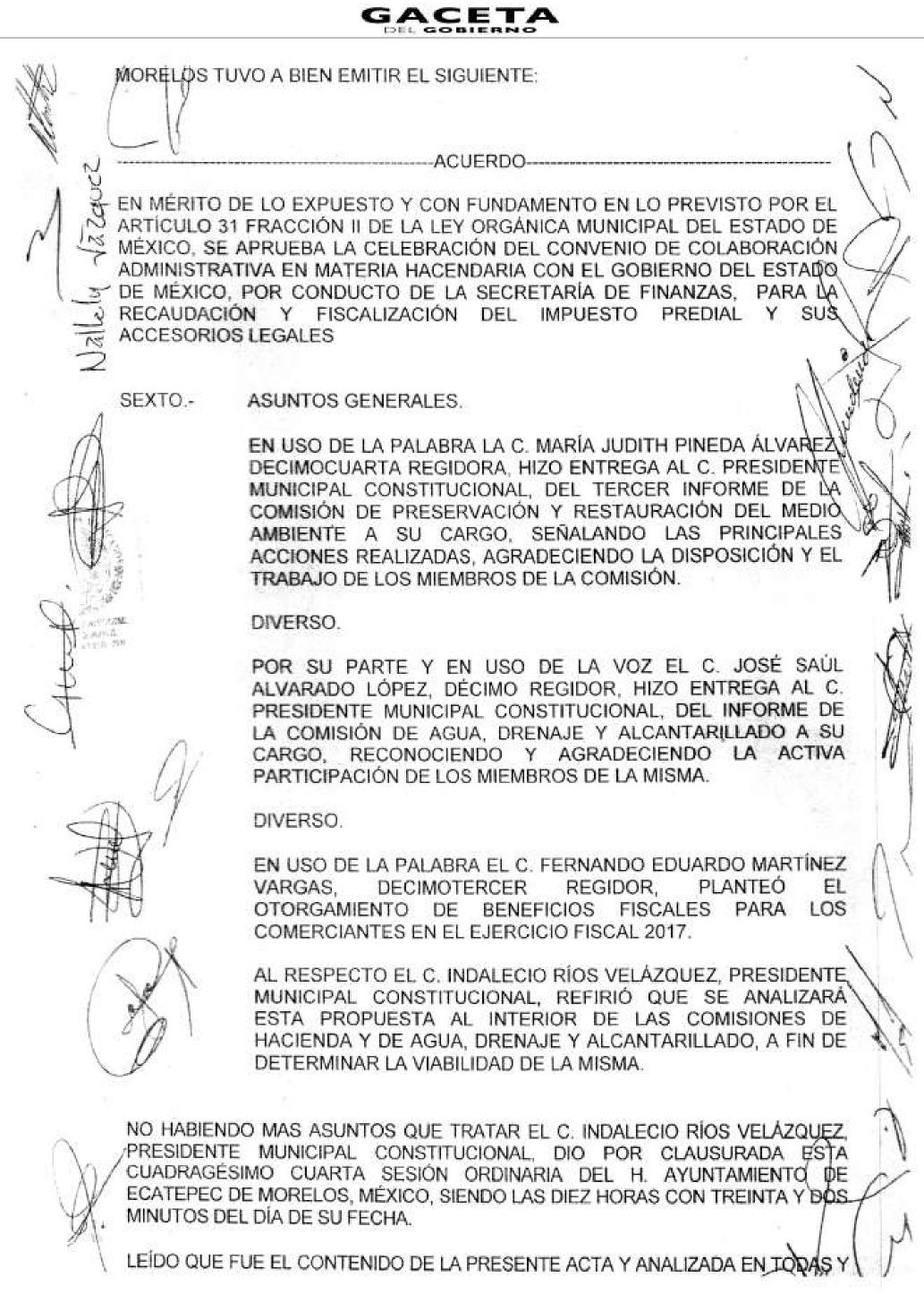 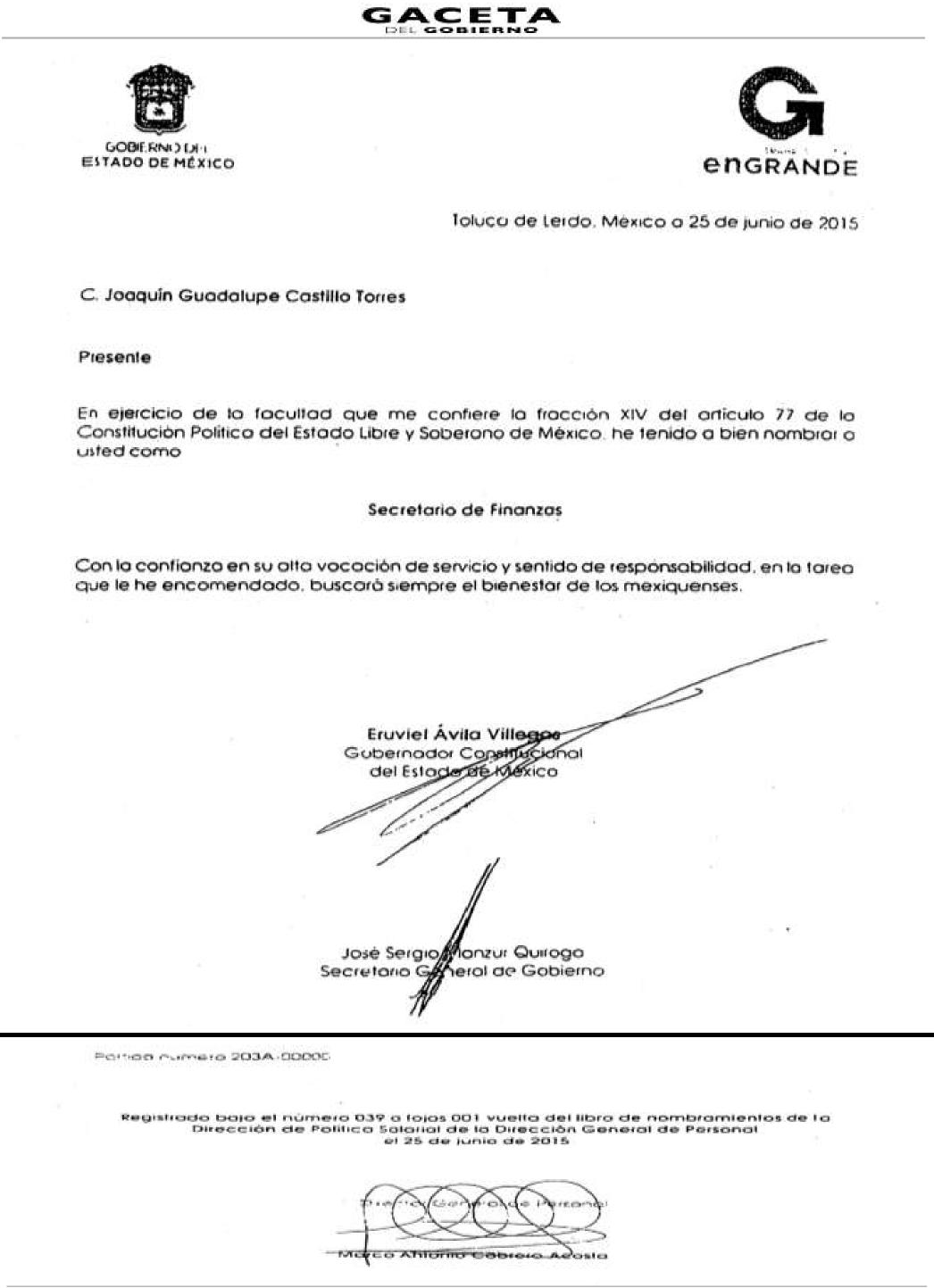 10 de mayo de 2017	Página 15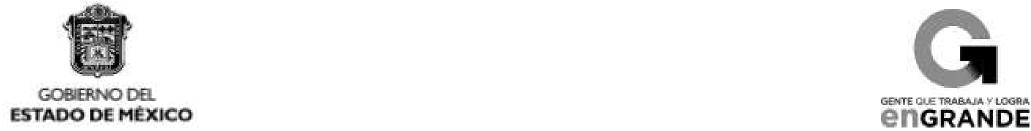 CONVENIO DE COLABORACIÓN ADMINISTRATIVA EN MATERIA HACENDARIA, PARA LA RECAUDACIÓN Y FISCALIZACIÓN DEL IMPUESTO PREDIAL Y SUS ACCESORIOS LEGALES, QUE CELEBRAN, POR UNA PARTE, EL PODER EJECUTIVO DEL GOBIERNO DEL ESTADO DE MÉXICO, POR CONDUCTO DE LA SECRETARÍA DE FINANZAS, REPRESENTADA POR EL SECRETARIO DE FINANZAS, L. EN E. JOAQUÍN GUADALUPE CASTILLO TORRES, A QUIEN, EN LO SUCESIVO SE LE DENOMINARÁ “LA SECRETARÍA”, Y POR LA OTRA PARTE, EL H. AYUNTAMIENTO DEL MUNICIPIO DE MEXICALTZINGO, ESTADO DE MÉXICO, REPRESENTADO POR LA PRESIDENTA MUNICIPAL CONSTITUCIONAL, C. SARA VÁZQUEZ ALATORRE, ASISTIDA POR EL SECRETARIO DEL AYUNTAMIENTO, C. OSCAR SÁNCHEZ LÓPEZ, Y EL TESORERO MUNICIPAL, C. EDGAR RAMOS GARCÍA, A QUIENES, EN LO SUCESIVO SE LES DENOMINARÁ “EL MUNICIPIO”; Y EN SU CONJUNTO, SE LES DENOMINARÁ “LAS PARTES”, AL TENOR DE LOS ANTECEDENTES, DECLARACIONES Y CLÁUSULAS SIGUIENTES:A N T E C E D E N T E SQue los artículos 40 y 115, primer párrafo, de la Constitución Política de los Estados Unidos Mexicanos, establecen como forma de gobierno una república representativa, democrática y federal compuesta de estados libres y soberanos en todo lo concerniente a su régimen interior, que tienen como base de su división territorial y de su organización política y administrativa, el municipio libre.Que de conformidad con lo dispuesto por el artículo 115, fracción IV, de la Carta Magna, los municipios administrarán libremente su hacienda, la cual se formará de los rendimientos de los bienes que les pertenezcan, así como de las contribuciones y otros ingresos que las legislaturas establezcan a su favor, entre los que se encuentran, los relacionados con la propiedad inmobiliaria; asimismo, dicha fracción en su inciso a), párrafo segundo, faculta a los municipios para celebrar convenios con el Estado para que éste se haga cargo de algunas de las funciones relacionadas con la administración de las contribuciones señaladas.Que resulta conveniente hacer eficiente la función recaudadora en materia del Impuesto Predial previsto en la Ley de Ingresos de los Municipios del Estado de México del ejercicio fiscal correspondiente, así como en el Código Financiero del Estado de México y Municipios, en vigor.Por lo anterior, el Poder Ejecutivo del Gobierno del Estado de México considera viable promover la colaboración y asunción de funciones con “EL MUNICIPIO”, así como brindar apoyo administrativo y jurídico para que “LA SECRETARÍA” realice, entre otras funciones, las de recaudación, fiscalización, atención al contribuyente, vigilancia de obligaciones omitidas, determinación de los créditos fiscales mediante el ordenamiento y la práctica de visitas domiciliarias, el requerimiento de los documentos necesarios para comprobar el cumplimiento de las disposiciones fiscales y la verificación física, clasificación o valuación de los bienes inmuebles relacionados con las obligaciones fiscales, imposición de multas, notificación y cobro del impuesto predial, incluyendo los accesorios legales que se generen, a través del procedimiento administrativo de ejecución y la autorización del pago a plazos (diferido o en parcialidades), conforme a las disposiciones legales aplicables vigentes.Bajo este tenor, “LAS PARTES” que intervienen en el presente Convenio de Colaboración Administrativa, formulan las siguientes:D E C L A R A C I O N E SI.	De “LA SECRETARÍA”Que en términos de lo previsto en los artículos 40, 42, fracción I, 43 y 115, párrafo primero, de la Constitución Política de los
Estados Unidos Mexicanos; 1 y 112, primer párrafo, de la Constitución Política del Estado Libre y Soberano de México, el Estado de México es parte integrante de la Federación, libre y soberano en todo lo concerniente a su régimen interior, integrado en su división territorial y organización política y administrativa por los municipios y su representante cuenta con facultades para convenir en el ámbito de sus respectivas atribuciones.Que la Secretaría de Finanzas, es la dependencia encargada de la planeación, programación, presupuestación y evaluación
de las actividades del Poder Ejecutivo en cuanto a la administración financiera y tributaria de la hacienda pública del Estado, de practicar revisiones y auditorías a los causantes, ejercer la facultad económico-coactiva conforme a las leyes relativas, asimismo, puede celebrar convenios con los Ayuntamientos en materia hacendaria para recaudar los impuestos municipales, asumiendo la calidad de autoridad fiscal Municipal, respecto de las funciones coordinadas, en términos de lo establecido en los artículos 19, fracción III, 23 y 24, fracciones II, IV, VI, VIII y LXIV de la Ley Orgánica de la Administración Pública del Estado de México; 16, 17 y 218 del Código Financiero del Estado de México y Municipios.Que el Secretario de Finanzas, L. en E. Joaquín Guadalupe Castillo Torres, es autoridad fiscal y cuenta con la atribución
para suscribir el presente Convenio, en términos de lo previsto por los artículos 2, 4, fracción I y 6 del Reglamento Interior de la Secretaría de Finanzas, considerando que a la Secretaría de Finanzas, como dependencia del Ejecutivo Estatal, le corresponde suscribir convenios de coordinación con los gobiernos municipales con relación al ejercicio de las atribucionesPágina 16	10 de mayo de 2017que tiene conferidas, contando con el nombramiento expedido a su favor por el Gobernador Constitucional del Estado de México, Doctor en Derecho Eruviel Ávila Villegas, de fecha 25 de junio de 2015, el cual se integra en copia fotostática al presente instrumento como ANEXO “A”, identificándose con cédula profesional número 4013141 expedida por la Secretaría de Educación Pública.I.4.	Que señala como domicilio para los efectos del presente Convenio, el ubicado en la calle de Lerdo Poniente número 300,primer piso, puerta 250, Palacio del Poder Ejecutivo, Colonia Centro, Código Postal 50000, Toluca, Estado de México.II.	De “EL MUNICIPIO”Que es la base de la división territorial y de la organización política y administrativa del Estado, investido de personalidad
jurídica propia, con capacidad para celebrar convenios con el Estado para que éste se haga cargo de algunas de las funciones relacionadas con la administración de las contribuciones establecidas sobre la propiedad inmobiliaria de conformidad con lo establecido en los artículos 115, fracciones II, párrafo primero y IV, párrafo primero, inciso a) de la Constitución Política de los Estados Unidos Mexicanos, 1, 112 y 125, fracción I, último párrafo de la Constitución Política del Estado Libre y Soberano de México y 31, fracción II de la Ley Orgánica Municipal del Estado de México.Que en términos de lo que establece el primer párrafo del artículo 125 de la Constitución Política del Estado Libre y Soberano de México, los municipios administran libremente su hacienda, la cual se forma de los rendimientos de los bienes que les pertenezcan.Que mediante acuerdo del punto V tomado en la Trigésima Primera Sesión Ordinaria de Cabildo, celebrada en fecha
dieciséis de diciembre de dos mil dieciséis, según consta en el acta respectiva identificada con el número 31/2016, del que se agrega certificación al presente como ANEXO “B”, se autorizó a la Presidenta Municipal Constitucional, C. Sara Vázquez Alatorre, para celebrar el presente Convenio de Colaboración Administrativa a nombre y representación de “EL MUNICIPIO”, conforme a las atribuciones previstas en los artículos 128, fracciones II y V de la Constitución Política del Estado Libre y Soberano de México; 31 fracciones II y XLVI y 48, fracciones II y XXIII y 50 de la Ley Orgánica Municipal del Estado de México y 17, párrafo primero del Código Financiero del Estado de México y Municipios.Que el Secretario del Ayuntamiento, C. Oscar Sánchez López, en términos de lo que establece el artículo 91, fracción V de la Ley Orgánica Municipal del Estado de México, tiene la atribución de validar con su firma, los documentos oficiales emanados del H. Ayuntamiento y de cualquiera de sus integrantes.Que el Tesorero Municipal, C. Edgar Ramos García, es el encargado de administrar la hacienda pública municipal, de
recaudar los ingresos municipales y de aplicar el procedimiento administrativo de ejecución; asimismo, participa en la formulación de convenios fiscales que suscriba “EL MUNICIPIO”, lo anterior en términos de lo dispuesto en los artículos 93 y 95, fracciones I, II y VIII de la Ley Orgánica Municipal del Estado de México y 16 del Código Financiero del Estado de México y Municipios.Que acreditan su personalidad a través de los siguientes documentos jurídicos, mismos que se integran en copia certificada al presente como ANEXO “C”.Presidenta Municipal, C. Sara Vázquez Alatorre. Constancia de Mayoría de fecha, diez de junio de dos mil quince,
expedida por el Instituto Electoral del Estado de México.Secretario del Ayuntamiento, C. Oscar Sánchez López: Nombramiento de fecha primero de enero de dos mil dieciséis, expedido por la Presidenta Municipal, C. Sara Vázquez Alatorre.Tesorero Municipal, C. Edgar Ramos García: Nombramiento de fecha primero de enero de dos mil dieciséis, expedido por la Presidenta Municipal C. Sara Vázquez Alatorre.II.7	Que tiene su domicilio en: Independencia Poniente, número 100, Colonia Centro, Mexicaltzingo, Estado de México, C.P.50180.III.	De “LAS PARTES”III.1. Que a petición de “EL MUNICIPIO” el Gobierno del Estado de México realizará las funciones de administración y fiscalización del Impuesto Predial que se convienen en el presente instrumento jurídico con la finalidad de emprender un amplio y concentrado programa de colaboración, asunción de funciones y servicios, procurando nuevas formas y técnicas de acercar los servicios a la comunidad que favorezcan su eficiencia y eficacia, a partir de una colaboración intergubernamental para la adecuada recaudación del Impuesto Predial y sus accesorios, por ende “LA SECRETARÍA” será considerada en el ejercicio de las facultades a que se refiere el presente convenio, como autoridad fiscal municipal.III.2. Que las autoridades de “EL MUNICIPIO” han resuelto convenir con “LA SECRETARÍA” la ejecución de facultades por parte de las autoridades fiscales estatales, quienes para la administración del Impuesto Predial, serán consideradas en el ejercicio de las mismas, como autoridades fiscales municipales, sin menoscabo de su autonomía territorial.III.3. Que al amparo de las declaraciones expuestas, el Código Financiero del Estado de México y Municipios, dispone en su artículo 17 párrafo primero que el Estado, los municipios y los organismos públicos descentralizados podrán celebrar convenios para la administración y recaudación de contribuciones y aprovechamientos; y en este caso se considerarán autoridades fiscales, quienes asuman la función en los términos de los convenios que suscriban.III.4. Que se reconocen mutuamente la personalidad jurídica y capacidad legal con la que comparecen a la suscripción de este instrumento, por lo que están de acuerdo en someterse a las siguientes:C L Á U S U L A SOBJETOPRIMERA.- El objeto del presente Convenio de Colaboración Administrativa en materia Hacendaria, es que “LA SECRETARÍA” realice las funciones que enseguida se enlistan conforme a las disposiciones legales aplicables, vigentes en el momento de su causación, así como las normas de procedimientos que se expidan con posterioridad, en relación con los contribuyentes del Impuesto Predial de “EL MUNICIPIO”.10 de mayo de 2017	Página 17Recibir de los contribuyentes las declaraciones del Impuesto Predial.Atender a los contribuyentes.Controlar, vigilar y asegurar el cumplimiento de las obligaciones fiscales omitidas en materia del Impuesto Predial, a través de requerimientos o cartas invitación, por prioridad de acuerdo a su impacto recaudatorio.Imponer multas por las infracciones cometidas por los contribuyentes, conforme a lo previsto en el artículo 361 del Código Financiero del Estado de México y Municipios.Tramitar y resolver las solicitudes de aclaración que presenten los contribuyentes, sobre problemas relacionados con imposición de multas y requerimientos.Determinar y cobrar el Impuesto Predial, incluyendo los accesorios legales que se generen, a través del procedimiento administrativo de ejecución.Autorizar el pago a plazos, ya sea diferido o en parcialidades, conforme a lo previsto en el artículo 32 del Código Financiero del Estado de México y Municipios.Notificar los actos administrativos y las resoluciones dictadas por sus unidades administrativas, en el ejercicio de las funciones convenidas.Ejercer las facultades de comprobación en términos de lo previsto en el artículo 48 del citado Código, incluyendo las atribuciones y los procedimientos inherentes a dichas facultades.En materia de declaratorias de prescripción de créditos fiscales y de extinción de facultades de la autoridad fiscal, tratándose de la contribución objeto de este Convenio, “LA SECRETARÍA” tramitará y resolverá en los términos de los artículos 43 y 46, fracción II inciso C), del Código Financiero del Estado de México y Municipios.Actualizar el padrón del impuesto predial, en cuanto a los valores catastrales y movimientos presentados, a través de la
información que proporcione “EL MUNICIPIO”, el Instituto de Información e Investigación Geográfica, Estadística y Catastral del Estado de México (IGECEM), así como la que obtenga “LA SECRETARÍA” en el ejercicio de las facultades convenidas.Llevar a cabo el Procedimiento Administrativo de Ejecución para hacer efectivos los créditos fiscales que determine, respecto del padrón de contribuyentes que le proporcione “EL MUNICIPIO”.Modificar o revocar las resoluciones de carácter individual no favorables a un particular, conforme a las disposiciones legales aplicables.DE LAS FUNCIONES CATASTRALESSEGUNDA.- En virtud de que no existe inconveniente técnico jurídico por parte del Instituto de Información e Investigación Geográfica, Estadística y Catastral del Estado de México (IGECEM), “LAS PARTES” convienen en que “LA SECRETARIA” realice las siguientes funciones en materia catastral:Requerir y analizar la información de cartografía lineal a nivel manzana, planos de uso de suelo, así como la información relativa a la clave catastral, superficie de terreno y de construcción, valor catastral del terreno de construcción total, proporcionada por “EL MUNICIPIO” o el IGECEM.Seleccionar zonas o manzanas para realizar la verificación.Seleccionar los predios sujetos a verificación.Verificar los predios a través del plano de ubicación e información básica con base en las áreas designadas por la Dirección General de Recaudación conforme a las atribuciones conferidas.Realizar una verificación tomando como base la información proporcionada por “EL MUNICIPIO” en el padrón catastral, asentando los resultados de la verificación en el formato denominado “cédula de verificación catastral”.Remitir la información obtenida a “EL MUNICIPIO” para que actualice el padrón catastral conforme a los procedimientos estipulados en la legislación vigente.Realizar notificaciones de los documentos que sean emitidos por “EL MUNICIPIO” en materia de actualización catastral.DE LA COMPETENCIATERCERA.- “LA SECRETARÍA” ejercerá las funciones convenidas en el presente instrumento jurídico por conducto de las Direcciones Generales de Recaudación y Fiscalización, a través de su Dirección de Área Competente, de la Delegación Fiscal Toluca, el Centro de Servicios Fiscales Metepec, la Delegación de Fiscalización de Toluca, así como de la Procuraduría Fiscal, en el ámbito de su competencia y en su carácter de autoridades fiscales, de conformidad con la normatividad aplicable.COORDINACIÓN OPERATIVACUARTA.- “LA SECRETARÍA” llevará a cabo las acciones descritas en la Cláusula PRIMERA con base en lo establecido en la Ley de Ingresos de los Municipios del Estado de México, Ley Orgánica de la Administración Pública del Estado de México, Código Financiero del Estado de México y Municipios, Código Administrativo del Estado de México, Código de Procedimientos Administrativos del Estado de México, Reglamento Interior de la Secretaría de Finanzas, Acuerdo mediante el cual el Director General de Fiscalización de la Subsecretaría de Ingresos de la Secretaría de Finanzas, delega facultades a los Directores de Área de Operación Regional, Procedimientos Legales y Normativos y Verificación Aduanera, y a los Delegados de Fiscalización de Cuautitlán Izcalli, Ecatepec, Naucalpan, Nezahualcóyotl, Tlalnepantla y Toluca y Acuerdo por el que se delegan facultades en favor de diversos servidores públicos de la Dirección General de Recaudación, publicado en el Periódico Oficial “Gaceta del Gobierno” el 07 de septiembre de 2016, así como cualquier disposición legal, criterio, normatividad o lineamiento inherente al objeto del presente Convenio y que le sean aplicables a “LAS PARTES”.Página 18	10 de mayo de 2017“EL MUNICIPIO” podrá en cualquier momento ejercer las atribuciones que refiere la cláusula PRIMERA de este convenio aún cuando hayan sido conferidas expresamente a “LA SECRETARÍA”, respecto de los contribuyentes que integran el padrón proporcionado; siempre y cuando, “EL MUNICIPO”, lo notifique a “LA SECRETARÍA” con 10 (diez) días naturales de anticipación al ejercicio de las funciones, y que “LA SECRETARÍA” no haya iniciado el Procedimiento Administrativo de Ejecución o que habiéndolo iniciado, no se hubiere realizado el fincamiento de remate o adjudicación de los bienes embargados.Lo anterior, siempre y cuando, “EL MUNICIPIO”, realice la recaudación por concepto del impuesto predial, a través de la Caja General de Gobierno de la Subsecretaría de Tesorería, en instituciones del sistema financiero mexicano, o en los establecimientos autorizados para tal efecto.“LAS PARTES” establecerán un programa de trabajo respecto de las funciones señaladas en la cláusula PRIMERA, dentro de los 30 (treinta) días naturales siguientes a la firma del presente convenio, el cual podrá ser actualizado en cualquier momento, previo consentimiento de “LAS PARTES”.OBLIGACIONES DE “LAS PARTES”QUINTA.- Para la realización de las funciones convenidas, “LAS PARTES” acuerdan y se obligan a lo siguiente.I.	De “LA SECRETARÍA”1)	Recaudar los ingresos por concepto de impuesto predial, a través de la Caja General de Gobierno de la Subsecretaría deTesorería, en Instituciones del Sistema Financiero Mexicano, o en los establecimientos autorizados para tal efecto.Para lo anterior, deberá emitir y poner a disposición de los contribuyentes, mediante la clave catastral correspondiente, en la página electrónica www.edomex.gob.mx, opción Pagos, Impuestos, Servicios Públicos, Pago Predial; el Formato Universal de Pago, el cual contendrá los conceptos e importe a pagar, así como la Línea de Captura Estatal.Recaudar los pagos del Impuesto Predial, y accesorios legales que se generen por la falta de pago oportuno, conforme a lo previsto en el Código Financiero del Estado de México y Municipios, en Instituciones del Sistema Financiero Mexicano o establecimientos autorizados para tal efecto.Entregar a “EL MUNICIPIO” dentro del plazo establecido en la cláusula DÉCIMA del presente Convenio, el importe que le corresponda por la recaudación efectivamente obtenida por concepto del Impuesto Predial y sus accesorios, disminuido de las comisiones bancarias y los gastos de ejecución que en su caso se hayan generado.Poner a disposición de los contribuyentes y/o de “EL MUNICIPIO” las herramientas informáticas con que cuente, para la correcta presentación de las obligaciones fiscales, respecto del Impuesto Predial.Recibir la información del Padrón de Contribuyentes del Impuesto Predial que “EL MUNICIPIO” le proporcione, actualizarla y en su caso, incrementar los registros de los sujetos obligados, con base en la información que obtenga del IGECEM.Proporcionar a los contribuyentes del Impuesto Predial, los servicios de orientación y asistencia de manera gratuita para el correcto cumplimiento de sus obligaciones fiscales.Asimismo, atenderá y responderá por escrito con copia a “EL MUNICIPIO”, las quejas y sugerencias que los contribuyentes presenten, relacionadas con las facultades convenidas y que refieran al padrón de contribuyentes que “EL MUNICIPIO” proporcione a “LA SECRETARÍA” para la consecución del objeto del presente Convenio.Controlar, vigilar y asegurar el cumplimiento de las obligaciones fiscales en materia del Impuesto Predial, respecto del padrón de contribuyentes que le proporcione “EL MUNICIPIO”, conforme al programa de trabajo que se indica en el último párrafo de la Cláusula CUARTA del presente instrumento jurídico.Para tal efecto emitirá cartas invitación y requerimientos de obligaciones omitidas, conforme a lo dispuesto en el artículo 20 Bis del Código Financiero del Estado de México y Municipios.Publicar, en su caso, a través del portal electrónico del Gobierno del Estado de México las bonificaciones que hace mención
la Ley de Ingresos de los Municipios del Estado de México respecto a grupos vulnerables.Determinar los créditos fiscales a cargo de los contribuyentes que presenten adeudos del Impuesto Predial, conforme al
padrón de contribuyentes que le proporcione “EL MUNICIPIO”, o de aquellos que conozca en ejercicio de las atribuciones convenidas, adjuntando el Formato Universal de Pago, con la finalidad de facilitar a los deudores el pago del crédito fiscal a su cargo, a través de las facultades de verificación y fiscalización.Determinar los accesorios causados por la omisión del pago del Impuesto Predial e imponer las multas por las infracciones cometidas por los contribuyentes, conforme a lo previsto en el artículo 361 del Código Financiero del Estado de México y Municipios.Supervisar cada una de las etapas del Procedimiento Administrativo de Ejecución para hacer efectivo el cobro de los créditos fiscales que administre, conforme a las disposiciones del Código Financiero del Estado de México y Municipios y demás relativas y aplicables.Adjudicar a favor de “EL MUNICIPIO”, los bienes embargados por “LA SECRETARÍA” en el ejercicio de sus atribuciones
relativas a la aplicación del Procedimiento Administrativo de Ejecución en los casos y de acuerdo con los procedimientos previstos en los artículos 425 y 426 del Código Financiero del Estado de México y Municipios, respecto de los créditos fiscales que administre “LA SECRETARÍA”.Cuando existan excedentes obtenidos por la adjudicación de bienes muebles e inmuebles, "EL MUNICIPIO" será responsable de entregarlos al contribuyente o responsable solidario.En caso de litigios derivados de la adjudicación de bienes a favor de "EL MUNICIPIO", en los que exista resolución que obligue a “LA SECRETARÍA” a pagar algún monto al contribuyente, “LA SECRETARÍA”, podrá, en su caso, descontar dicha cantidad de la recaudación mensual a que se refiere la Cláusula OCTAVA del presente instrumento jurídico.10 de mayo de 2017	Página 1913)	Coadyuvar con “EL MUNICIPIO” para integrar, conservar y mantener actualizado el padrón catastral, conforme lassiguientes acciones:Revisar la carpeta manzanera.Analizar los predios susceptibles a efectuar verificación catastral.Seleccionar los predios sujetos a verificación.Inspeccionar físicamente los predios a través del plano de ubicación e información básica. El verificador realiza una primera inspección sobre las dimensiones del inmueble, terreno y construcción.Cotejar la información recabada en campo respecto a la contenida en el plano base proporcionado por el municipio.Concentrar la información de forma pormenorizado por predio en registro gráfico y alfanumérico.Entregar periódicamente los resultados de actualización del padrón catastral obtenidos directamente al personal designado por la autoridad municipal.14)	Autorizar el pago a plazos, ya sea diferido o en parcialidades.15)	Llevar a cabo las facultades de revisión y comprobación fiscal a los contribuyentes omisos.16)	Integrar un expediente por cada contribuyente para “EL MUNICIPIO”, el cual deberá contener la documentación generadaen el ejercicio de las funciones convenidas en el presente instrumento.Dichos expedientes serán entregados a “EL MUNICIPIO”, por conducto de la Dirección de Área Competente y/o Delegación Fiscal Toluca y/o Centro de Servicios Fiscales Metepec y la Delegación de Fiscalización de Toluca, una vez que hayan concluido los procedimientos correspondientes en el ámbito de su competencia o el contribuyente haya cubierto en forma total el crédito fiscal a su cargo.17)	Cuidar que la operación y ejecución de las funciones convenidas se realicen conforme a las disposiciones fiscales vigentesy aplicables.18)	No podrá concesionar, subcontratar, ni comprometer con terceros la realización de las acciones objeto de este Convenio.19)	Capacitar a los servidores públicos de “EL MUNICIPIO” que utilicen el Portal del Gobierno del Estado, para que puedanemitir líneas de captura y efectuar movimientos al padrón para realizar condonaciones autorizadas por las autoridades competentes de “EL MUNICIPIO” en los sistemas informáticos que “LA SECRETARÍA” desarrolle.II.	De “EL MUNICIPIO”Enviar a “LA SECRETARÍA” por conducto de la Dirección General de Recaudación, el padrón de los contribuyentes del Impuesto Predial, conforme al programa de trabajo que acuerde con ésta, dentro de los 30 (treinta) días naturales siguientes a la firma del presente Convenio.Proporcionar en forma completa, correcta y oportuna la información adicional que le solicite las Direcciones Generales de
Recaudación y Fiscalización, a través de su Dirección de Área Competente, de la Delegación Fiscal Toluca, el Centro de Servicios Fiscales Metepec, la Delegación de Fiscalización de Toluca y la Procuraduría Fiscal dependientes de “LA SECRETARÍA”, relacionada con las facultades convenidas.A partir del inicio de la vigencia del presente Convenio, los pagos por concepto de impuesto predial, se realizaran
únicamente a través de la Caja General de Gobierno de la Subsecretaría de Tesorería, en Instituciones del Sistema Financiero Mexicano, o en los establecimientos autorizados para tal efecto; no obstante, podrá ejercer acciones relacionadas con la orientación, atención a contribuyentes y la emisión de Formatos Universales de Pago a través de la página electrónica del Gobierno del Estado de México, referida en Cláusula QUINTA, fracción I, inciso 1), párrafo segundo.Informar a más tardar con 5 (cinco) días hábiles de anticipación a “LA SECRETARÍA” cuando se efectúen cambios de valor catastral, respecto de los predios que se encuentren dentro del padrón de créditos que ésta administre, así como de cambios derivados de la traslación de dominio de los mismos, o con motivo de fusión, subdivisión, lotificación, relotificación, fracción o cambio de uso de suelo.Recoger por sus propios medios los bienes muebles que sean adjudicados a su favor, en el depósito de “LA SECRETARÍA” en el que hayan quedado resguardados.Cuando el bien (mueble o inmueble) adjudicado sea el único con el que se cubra el crédito principal y accesorios legales, “EL MUNICIPIO” está obligado a retribuir en importe líquido, los gastos de ejecución que le correspondan a “LA SECRETARÍA”, en forma inmediata mediante el Formato Universal de Pago Estatal que le será entregado por ésta última a “EL MUNICIPIO” y que contendrá la línea de captura con el concepto correspondiente.A solicitud de los contribuyentes, emitir y poner a su disposición el Formato Universal de Pago, el cual contendrá los
conceptos e importe a pagar, así como la línea de captura estatal.Poner a disposición de “LA SECRETARÍA” las herramientas informáticas con que cuente, para la correcta presentación de las obligaciones fiscales, respecto del Impuesto Predial.Para efecto de comunicación vía correo electrónico, “EL MUNICIPIO” deberá proporcionar una cuenta de correo pública o institucional que lo identifique; a efecto de salvaguardar la información confidencial en términos de la cláusula DÉCIMA NOVENA.Coadyuvar con “LA SECRETARÍA” en el desempeño de las funciones catastrales establecidas en la cláusula SEGUNDA
del presente documento jurídico, debiendo, en su caso, facilitar, a “LA SECRETARÍA” los recursos materiales necesarios para el desempeño de dichas funciones, además de aquellas que serán establecidas en el programa de trabajo que se acuerde.Página 20	10 de mayo de 2017Expedir constancias de habilitación e identificación al personal de “LA SECRETARÍA”, que realizará notificaciones de los
documentos que sean emitidos por “EL MUNICIPIO” en materia de actualización catastral.Recibir y resolver las solicitudes presentadas por los contribuyentes respecto de la devolución de cantidades pagadas indebidamente o en demasía y, en su caso, efectuar el pago correspondiente.DE LOS CRÉDITOS FISCALESSEXTA.- Los créditos fiscales que "EL MUNICIPIO" proporcionará a "LA SECRETARÍA" para su recuperación, deberán reunir las siguientes características.Estar firmes, es decir, cuando han transcurrido los términos legales para su impugnación, cuando exista desistimiento al
medio de defensa de que se trate o cuando la resolución correspondiente ya no admita medio de defensa alguno.Que no se trate de créditos fiscales en los cuales "EL MUNICIPIO" haya iniciado el Procedimiento Administrativo de Ejecución.Que los créditos fiscales no hayan prescrito para su acción de cobro, conforme al artículo 43 del Código Financiero del Estado de México y Municipios.DE LOS BENEFICIOS FISCALESSÉPTIMA.- En caso de que “EL MUNICIPIO”, desee otorgar beneficios fiscales a los contribuyentes del Impuesto Predial en ejercicio de las facultades que le confiere la Ley de Ingresos de los Municipios del Estado de México del ejercicio fiscal que corresponda y el Código Financiero del Estado de México y Municipios, lo informará a “LA SECRETARÍA” dentro de los 10 (diez) días hábiles anteriores a su entrada en vigor, a fin de que de manera conjunta determinen las acciones a seguir para su aplicación en el sistema informático desarrollado por “LA SECRETARÍA”.Aquellos contribuyentes que se beneficien de los estímulos fiscales que otorgue “EL MUNICIPIO”, se sujetarán a los requisitos que se señalen en la página electrónica www.edomex.gob.mx Portal de Servicios al Contribuyente Pagos Electrónicos.DE LA RECAUDACIÓNOCTAVA.- De la recaudación efectiva obtenida, “LA SECRETARÍA” descontará lo siguiente:Las comisiones bancarias correspondientes por la recepción de los pagos y/o transferencias electrónicas.Los gastos de ejecución que en su caso se hayan generado con motivo del cobro coactivo del Impuesto Predial.Aquellas cantidades que este obligada “LA SECRETARÍA” a pagar a los contribuyentes, derivado de los litigios a que se
refiere la Cláusula QUINTA, fracción I, numeral 12, en su último párrafo.Las cantidades recaudadas por “LA SECRETARÍA” al amparo del presente convenio, correspondientes a las multas por control de obligaciones impuestas en términos del artículo 20 bis del Código Financiero del Estado de México y Municipios, no serán consideradas para efectos del presente convenio como recaudación efectiva obtenida, por lo cual, serán administradas y ejercidas por “LA SECRETARÍA”.DE LOS REPORTES DE INFORMACIÓNNOVENA.- “LA SECRETARÍA” por conducto de la Dirección General de Recaudación, mensualmente, a través del Sistema Integral de Ingresos del Gobierno del Estado de México (SIIGEM), pondrá a disposición de la Tesorería de “EL MUNICIPIO”, dentro de los 10 (diez) días hábiles siguientes al mes que se reporta, un informe de las acciones de comprobación, vigilancia, determinación de créditos fiscales, imposición de multas y cobro a través del procedimiento administrativo de ejecución que haya realizado a los contribuyentes del Impuesto Predial administrados por “LA SECRETARÍA”; asimismo, del importe efectivamente recaudado, así como el relativo a las comisiones bancarias y/o gastos de ejecución que se hayan generado con motivo de la operación de las acciones convenidas, conforme a la cláusula anterior.Ante la imposibilidad de poner a disposición el informe referido en el párrafo anterior a “EL MUNICIPIO”, por causas de fuerza mayor no atribuibles a “LA SECRETARÍA”, por excepción podrá ser entregado en forma impresa y en medio magnético.En caso de inconformidad, “EL MUNICIPIO” lo hará del conocimiento de “LA SECRETARÍA”, a fin de conciliar cifras conforme a la cláusula DÉCIMA PRIMERA.DE LA DISPERSIÓN DE LA RECAUDACIÓNDÉCIMA.- El importe resultante de la aplicación de la Cláusula OCTAVA, será depositado a “EL MUNICIPIO”, a la cuenta bancaria que señale, mediante transferencia electrónica, a más tardar al siguiente día hábil del registro de su recepción, con base a la información proporcionada de manera oficial.DE LA CONCILIACIÓNDÉCIMA PRIMERA.- “EL MUNICIPIO” analizará las cifras relacionadas con el importe efectivamente recaudado y el correspondiente a los conceptos detallados en los incisos a) y b) de la cláusula OCTAVA del presente convenio, los resultados de dicho análisis lo informará a “LA SECRETARÍA” mediante escrito dentro de los 5 (cinco) días hábiles siguientes a aquel en que “LA SECRETARÍA” le haga entrega del informe a que refiere la cláusula NOVENA del presente instrumento.De existir diferencia conforme a lo señalado en el párrafo anterior, éstas serán aclaradas por “LA SECRETARÍA” en un plazo de 10 (diez) días hábiles siguientes a aquel en que reciba por parte de “EL MUNICIPIO” el resultado del análisis realizado; de ser procedentes las aclaraciones reportadas, “LA SECRETARÍA” realizará los ajustes que correspondan y lo informará a “EL MUNICIPIO” en el plazo citado.10 de mayo de 2017	Página 21En caso de no recibirse aclaraciones por parte de “EL MUNICIPIO” en el plazo a que refiere el primer párrafo de esta cláusula, se tendrán por aceptados los datos contenidos en el informe que rinda “LA SECRETARÍA” en cumplimiento a la cláusula NOVENA.FACULTADES RESERVADASDÉCIMA SEGUNDA.- Previa comunicación que tengan “LAS PARTES”, “EL MUNICIPIO”, tendrá facultades reservadas para la recaudación y fiscalización del impuesto, siempre y cuando “LA SECRETARÍA” no haya efectuado el mismo, de ser así, continuará el procedimiento realizado por “LA SECRETARIA” y se dejará insubsistente el iniciado por “EL MUNICIPIO”, precisándose en el documento correspondiente tal hecho.RECURSOS HUMANOS Y MATERIALESDÉCIMA TERCERA.- “LA SECRETARÍA” ejercerá plena, legal y jurídicamente las funciones operativas y administrativas para la vigilancia y recuperación de los créditos fiscales del Impuesto Predial y sus accesorios legales, respecto del padrón de contribuyentes que “EL MUNICIPIO” le remita, con cargo a sus recursos humanos y presupuestales.FORMAS OFICIALESDÉCIMA CUARTA.- “LA SECRETARÍA”, queda expresamente facultada para que, en el cumplimiento de las funciones operativas de colaboración que le corresponden según el presente Convenio, utilice las formas oficiales de pago y demás documentos jurídicos que ha empleado para la recaudación de las contribuciones estatales, en el entendido de que en dichos documentos se consignarán las disposiciones jurídicas fiscales municipales y estatales que correspondan.PUBLICIDADDÉCIMA QUINTA.- “LA SECRETARÍA” podrá utilizar los documentos y publicidad necesarios para la realización de las acciones descritas en la cláusula PRIMERA del presente Convenio, con los emblemas institucionales del Gobierno del Estado de México, y en caso de que utilice los emblemas de “EL MUNICIPIO”, deberá solicitar autorización, previo a la emisión de los productos publicitarios.Asimismo, deberá difundir en los medios electrónicos y en las instalaciones de las oficinas en donde se preste el servicio aquí convenido, la publicidad que “EL MUNICIPIO” emita para conocimiento del público en general.DE LA NORMATIVIDADDÉCIMA SEXTA.- “LA SECRETARÍA” y “EL MUNICIPIO” acuerdan que lo no previsto en el presente Convenio, así como los derechos y obligaciones de ambas, se someterán a lo establecido en la legislación fiscal, así como en los criterios, lineamientos, normatividad y reglas de carácter general que en su caso expida “EL MUNICIPIO” en ejercicio de sus facultades, dada la naturaleza del Convenio para sustanciar los procedimientos necesarios para el cumplimiento de su objeto.DE LOS ACTOS Y PROCEDIMIENTOSDÉCIMA SÉPTIMA.- Los actos y procedimientos que se encuentren en trámite al entrar en vigor el presente convenio, se resolverán por "EL MUNICIPIO".DE LA RESPONSABILIDAD ADMINISTRATIVADÉCIMA OCTAVA.- Las autoridades fiscales de “LA SECRETARÍA”, estarán sujetas a la aplicación de la Ley de Responsabilidades de los Servidores Públicos del Estado y Municipios.En caso de que se detecten irregularidades que puedan ser constitutivas de responsabilidades administrativas iniciará los procedimientos administrativos disciplinarios o resarcitorios a fin de que la autoridad competente imponga las sanciones y responsabilidades administrativas que correspondan en términos de la Ley de Responsabilidades de los Servidores Públicos del Estado y Municipios; lo anterior, independientemente de que dichas irregularidades sean constitutivas de delitos, por lo que de inmediato lo hará del conocimiento del Ministerio Público, así como de “EL MUNICIPIO”.CONFIDENCIALIDAD DE LA INFORMACIÓNDÉCIMA NOVENA.- En virtud del presente Convenio “LAS PARTES” se obligan a no divulgar ni revelar datos, sistemas y en general cualquier información y/o procedimientos que les sean proporcionados, por una de ellas para la ejecución del presente Convenio, en términos de la normatividad vigente aplicable.Asimismo, se obligan a mantener absoluta reserva y confidencialidad de la información y documentación que le sea proporcionada por alguna de “LAS PARTES” o por los contribuyentes, con motivo del presente Convenio.DE LAS CAUSAS DE TERMINACIÓNVIGÉSIMA.- Serán causas anticipadas de terminación del presente Convenio.El incumplimiento de cualquiera de “LAS PARTES” a la cláusula QUINTA, referente a las obligaciones de las mismas.Cuando se detecten deficiencias, irregularidades u omisiones de cualquiera de “LAS PARTES”, si éstas no se ponen de
acuerdo en su solventación.La decisión de “LAS PARTES” de darlo por terminado en cuyo caso deberán comunicarlo por escrito a la otra parte con 30 (treinta) días naturales de anticipación en el entendido de que las cuestiones que estén pendientes de resolver durante y después de este plazo, serán atendidas hasta su total conclusión.Con independencia del plazo anterior, “LAS PARTES” acordarán el período en el cual realizarán la entrega-recepción de los documentos, bienes muebles o inmuebles, así como los programas informáticos y demás elementos utilizados para la realización del objeto del presente Convenio, el cual no podrá exceder de 3 meses.El incumplimiento por alguna de “LAS PARTES” a lo dispuesto en la cláusula DÉCIMA NOVENA de este documento.Página 22	10 de mayo de 2017MODIFICACIONESVIGÉSIMA PRIMERA.- “LAS PARTES”, previo acuerdo, podrán modificar o ampliar el contenido del presente Convenio para el mejor desempeño de las funciones y atribuciones que en el mismo se prevén, mediante la suscripción de un Convenio Modificatorio o Addendum.DE LA RELACIÓN LABORALVIGÉSIMA SEGUNDA.- La única obligación laboral que se genere por la aplicación del presente Convenio será entre “LA SECRETARÍA” y el personal que ésta designe para realizar las acciones descritas en la cláusula PRIMERA del presente Convenio, ya que a “EL MUNICIPIO” no se le considerará como patrón sustituto, toda vez que no estará vinculado bajo ningún concepto con los trabajadores de “LA SECRETARÍA”, por lo que cualquier demanda laboral será atendida exclusivamente por ésta, dejando a salvo y en paz a “EL MUNICIPIO”.INTERPRETACIÓN Y CONTROVERSIAVIGÉSIMA TERCERA.- Cualquier diferencia o controversia derivada de la interpretación o aplicación de este Convenio, será resuelta en forma administrativa de común acuerdo por “LAS PARTES”.VIGENCIAVIGÉSIMA CUARTA.- El presente Convenio tendrá vigencia desde el momento de su publicación en la “Gaceta del Gobierno” del Estado de México y hasta el treinta y uno de diciembre de dos mil dieciocho; así mismo podrá darse por terminado anticipadamente en los casos previstos en la cláusula VIGÉSIMA del presente Convenio.Considerando la trascendencia y los fines del Impuesto Predial, “EL MUNICIPIO”, deberá informar a la administración entrante en la entrega-recepción del Ayuntamiento, la celebración del presente convenio, con la finalidad de que el edil entrante someta a la consideración del cabildo la continuidad.En caso de dar por terminado el Convenio, “LAS PARTES” acordarán el período en el cual realizarán la entrega-recepción de los documentos, bienes muebles o inmuebles, así como los programas informáticos y demás elementos utilizados para la realización de las acciones convenidas, el cual no podrá exceder de 3 meses, contados a partir de la fecha en que se tenga por concluido.PUBLICACIÓNVIGÉSIMA QUINTA.- El presente Convenio será publicado en el Periódico Oficial “Gaceta del Gobierno” del Estado de México, así como en la “Gaceta Municipal”.Una vez leído su contenido y entendido su alcance legal, “LAS PARTES” firman por duplicado el presente Convenio, quedando uno en poder de cada parte, en la Ciudad de Toluca de Lerdo, México a seis de enero de dos mil diecisiete.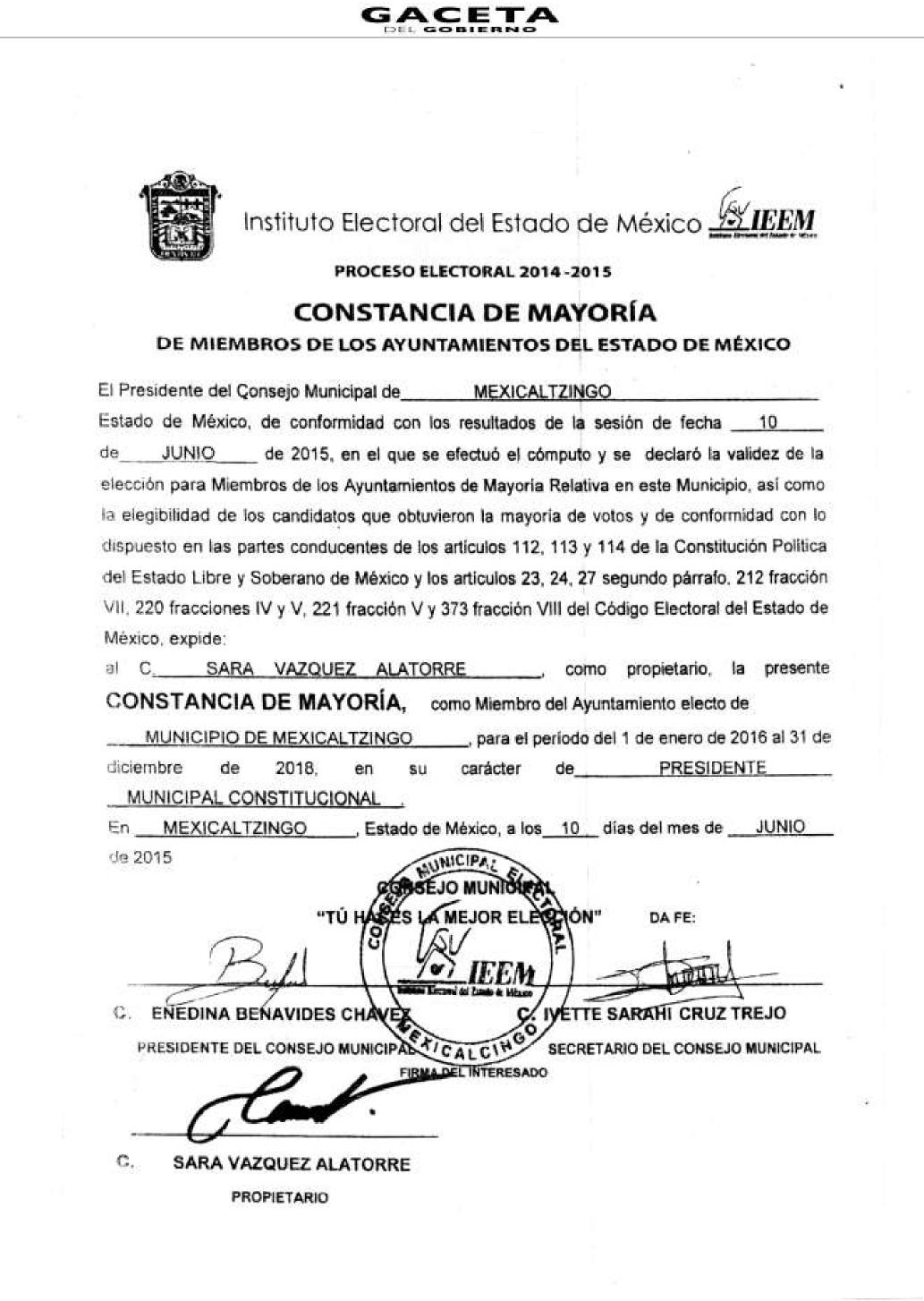 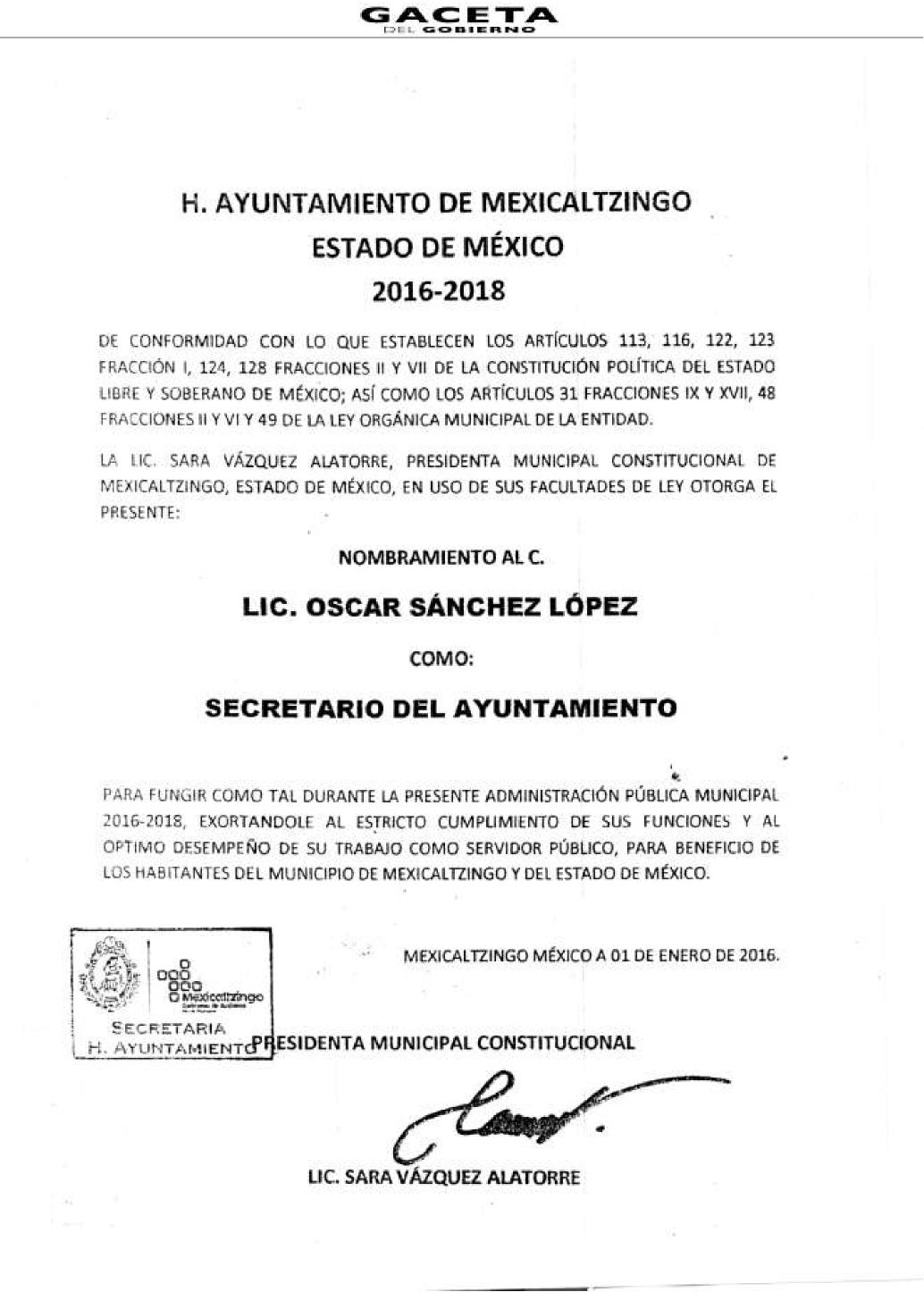 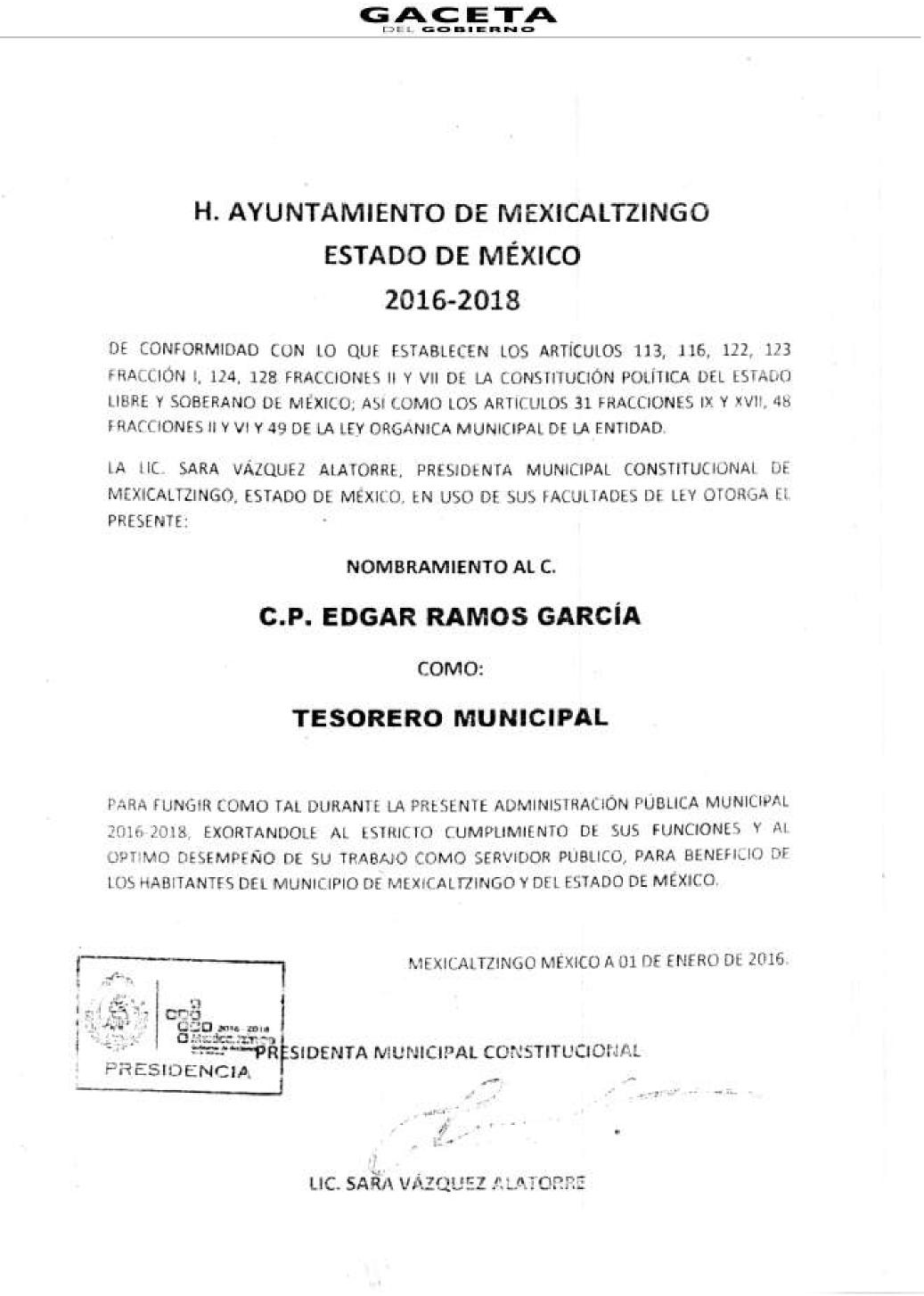 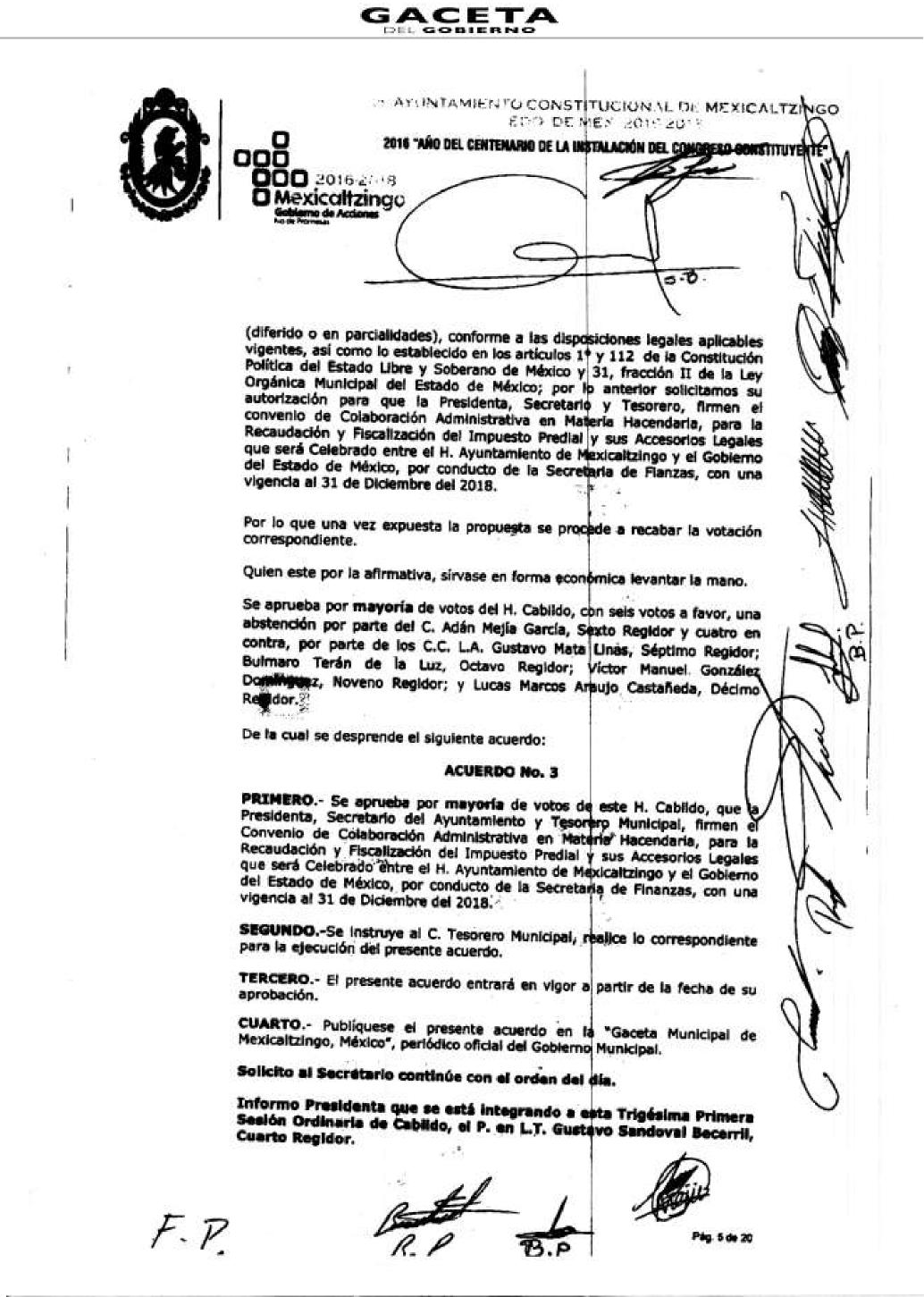 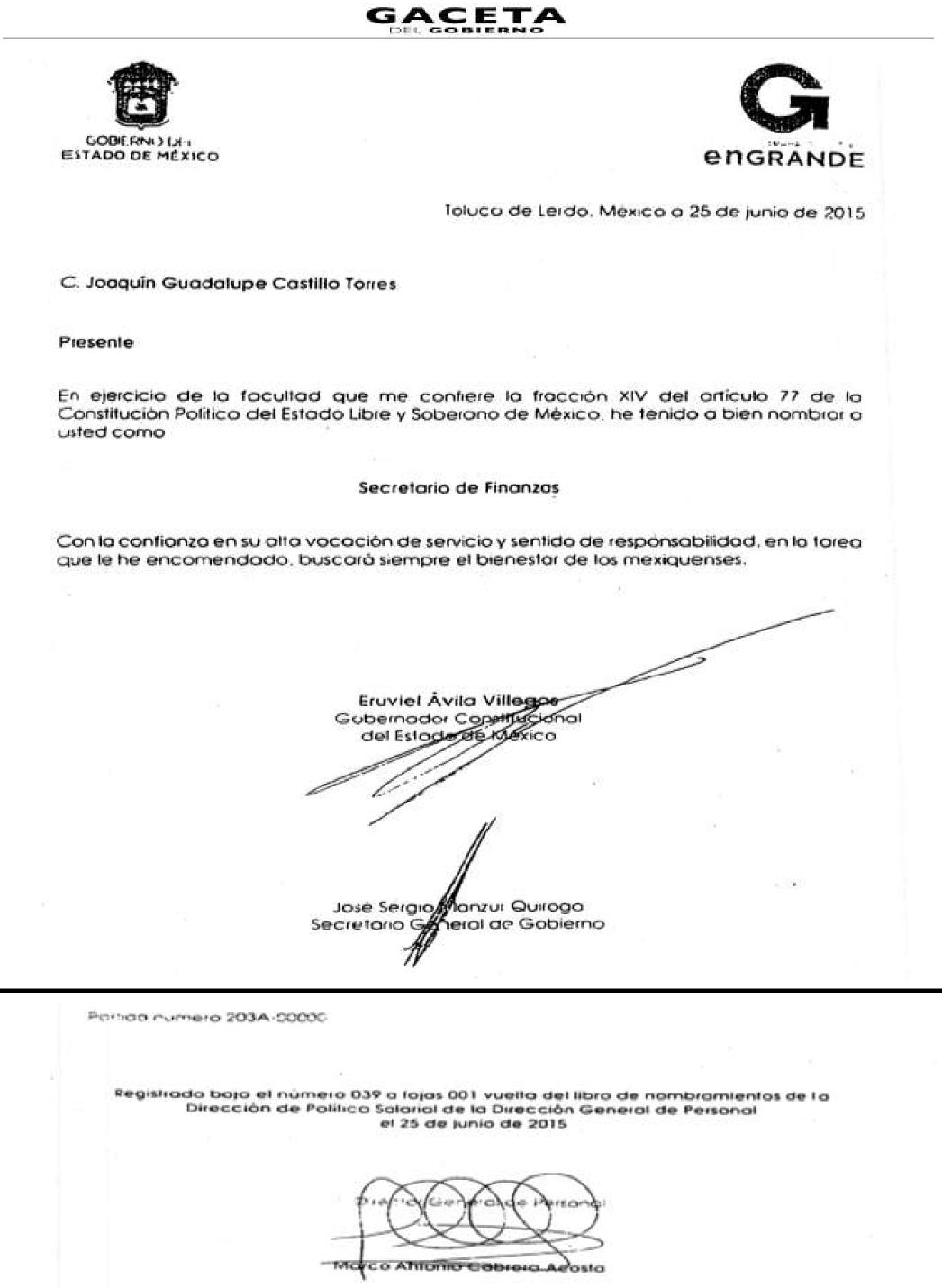 Página 28	10 de mayo de 2017AVISOS JUDICIALESJUZGADO QUINCUAGESIMO NOVENO DE LO CIVIL CIUDAD DE MEXICO E D I C T OSECRETARIA “B”.EN LOS AUTOS DEL JUICIO ESPECIAL HIPOTECARIO, seguido por BANCO MERCANTIL DEL NORTE, S.A., INSTITUCIÓN DE BANCA MÚLTIPLE, GRUPO FINANCIERO BANORTE contra MARTHA LIDIA ESPINOZA CASTELLANOS, expediente 1436/2009; LA C. JUEZ QUINCUAGÉSIMO NOVENO CIVIL DICTÓ UN AUTO MISMO QUE EN LO CONDUCENTE SELEE:	
Ciudad de México, a cinco de abril del dos mil diecisiete. Agréguese a los autos el escrito de cuenta del apoderada legal de la parte actora y visto el contenido de sus manifestaciones, se faculta al juez exhortado competente en Tlalnepantla, Estado de México para que acuerde todo tipo de promociones tendientes a lograr el éxito de la diligencia ordenada en auto de fecha veintiocho de marzo del dos mil diecisiete. Asimismo se tiene por autorizadas a las personas que menciona para los efectos que señala incluso la toma de fotografías del acuerdo cotidiano. NOTIFÍQUESE. Lo proveyó y firma la C. Juez Quincuagésimo Noveno Civil Licenciada MITZI AQUINO CRUZ quien actúa con la C. Secretaria de Acuerdos, Licenciada LIZZET URBINA ANGUAS, que autoriza y da fe. Doy fe. OTRO AUTO. Ciudad de México, a veintiocho de marzo del dos mil diecisiete. Agréguese a los autos del expediente número 1436/2009, el escrito presentado por el apoderado legal de la parte actora y visto el contenido de sus manifestaciones como lo solicita se señalan las DIEZ HORAS DEL VEINTIDÓS DE MAYO DEL DOS MIL DIECISIETE para que tenga verificativo la audiencia de remate en primera almoneda, debiendo prepararse la misma en los términos ordenado en auto de fecha veinte de febrero del dos mil diecisiete, dejándose sin efectos la audiencia señalada en dicho proveído.- NOTIFÍQUESE.- Lo proveyó y firma la C. Juez Quincuagésimo Noveno de lo Civil Licenciada Mitzi Aquino Cruz ante la C. Secretaria de Acuerdos 'B', Licenciada Lizzet Urbina Anguas quien autoriza y da fe.- DOY FE. OTRO AUTO. Ciudad de México, a veinte de febrero del dos mil diecisiete. Agréguese a los autos del escrito de cuenta de EDUARDO JAVIER TITO SODI CARMONA en su carácter de apoderado legal de la parte ACTORA, como lo solicita se señalan las DIEZ HORAS DEL DÍA CUATRO DE ABRIL DEL DOS MIL DIECISIETE para que tenga verificativo la AUDIENCIA DE REMATE EN PRIMERA ALMONEDA PÚBLICA, del siguiente bien inmueble hipotecado el ubicado en: CASA MARCADA CON EL NÚMERO 32 DE LA AVENIDA CEYLAN Y LOTE DE TERRENO SOBRE EL CUAL ESTA CONSTRUIDA NÚMERO 2, MANZANA 24 DEL FRACCIONAMIENTO SAN RAFAEL MUNICIPIO Y DISTRITO DE TLALNEPANTLA ESTADO DE MÉXICO sirviendo como base para el remate el valor del avaluó por la cantidad de $998,000.00 NOVECIENTOS NOVENTA Y OCHO MIL PESOS 00/100 M.N.) del avalúo exhibido por la parte actora. Por lo que será postura legal la que cubra las dos terceras partes de la cantidad mencionada y para tomar parte en la subasta, deberán los licitadores consignar mediante billete de depósito el diez por ciento de la cantidad fijada para el citado remate del inmueble antes señalado, sin cuyo requisito no será admitido, en consecuencia convóquese postores, debiendo publicar dicha subasta por medio de edictos que se fijaran por dos veces en los TABLEROS DE AVISOS del Juzgado y en los de la TESORERÍA DEL DISTRITO FEDERAL y en el Periódico EL SOL DE MÉXICO, debiendo mediar entre una y otra publicación siete días hábiles y entre la última y la fecha del remate, Igual plazo, de conformidad a lo dispuesto en el artículo 570 del Código de Procedimientos Civiles, toda vez que el domicilio se encuentra fuera de la jurisdicción con los insertos necesarios GÍRESEATENTO EXHORTO AL CIUDADANO JUEZ COMPETENTE EN EL MUNICIPIO DE TLALNEPANTLA, ESTADO DE MÉXICO, a efecto de que en auxilio de las labores de este Juzgado para que por su conducto se lleve a cabo la publicación de los edictos en los lugares de costumbre, de dicha entidad.,-NOTIFÍQUESE. Lo proveyó y firma la C. Juez Quincuagésimo Noveno Civil Licenciada MITZI AQUINO CRUZ quien actúa con la C. Secretaria de Acuerdos, Licenciada LIZZET URBINA ANGUAS, que autoriza y da fe. Doy fe.CIUDAD DE MÉXICO A 6 DE ABRIL DE 2017.- LA C. SECRETARIA DE ACUERDOS 'B', LIC. LIZZET URBINA ANGUAS.- RÚBRICA.1654.- 27 abril y 10 mayo.JUZGADO CUARTO DE LO CIVIL CIUDAD DE MEXICO EDICTOSE CONVOCAN POSTORES. SEGUNDA ALMONEDA. SRIA “B”.EXP: 1080/14.En cumplimiento a lo dictado por autos del treinta y veinticuatro de marzo del dos mil diecisiete, relativos al juicio EJECUTIVO MERCANTIL seguido por AZERTY DE MEXICO, S.A. DE C.V. en contra de GRUPO COMERCIAL ARQUITECTONICO Y DE SERVICIOS, S.A. DE C.V., LUIS EDUARDO DIAZ GARCIA Y ALICIA GOMORA CONTRERAS, expediente 1080/14, la C. Juez Cuarto de lo Civil de esta Capital señalo las ONCE HORAS DEL DIECIOCHO DE MAYO DEL DOS MIL DIECISIETE. PARA QUE TENGA VERIFICATIVO LA AUDIENCIA DE REMATE EN SEGUNDA ALMONEDA RESPECTO DEL inmueble SIN NOMBRE, SIN NUMERO, PUEBLO DE SAN MIGUEL ALMOLOYAN, MUNICIPIO DE ALMOLOYA DE JUAREZ, ESTADO DE MEXICO, CON UNA SUPERFICIE DE 46,646.05 METROS CUADRADOS; MEDIDAS Y COLINDANCIAS AL NORTE 5 LINEAS DE 83.00, 80.60, 62.60, 72.64 Y 101.60 M. CON JUAN CASTRO, LEONEL CASTRO Y ANTERO GONZALEZ SANCHEZ; AL SUR 3 LINEAS DE 43.95, 48.75 Y 84.10 M. CON BARRANCA; Y AL ORIENTE 3 LINEAS DE 45.50, 79.50 Y 49.40 M, CON BARRANCA; Y AL PONIENTE 3 LINEAS DE 37.50, 76.36 Y 22.74 M. CON TRES BARRANCAS; A NOMBRE DEL TITULAR ALICIA GOMORA CONTRERAS, EN EL FOLIO REAL ELECTRONICO 00108689, sirviendo como base para el remate la cantidad $ 2,565.000.00 (DOS MILLONES QUINIENTOS SESENTA Y CINCO MIL PESOS 00/100 M.N. y siendo postura legal la que cubra las dos terceras partes de dicha cantidad.Debiendo los postores consignar ante el Juzgado mediante billete de depósito el 10% diez por ciento de la cantidad fijada como base del remate, sin cuyo requisito no serán admitidos.Para su debida publicación por dos veces dentro de nueve días y la fecha del remate un plazo no menor de cinco días en el periódico “EL DIARIO DE MEXICO”. Así como en los tableros de Avisos de ese Juzgado en los sitios de costumbre y en el periódico de mayor circulación de dicha entidad. ATENTAMENTE.-Ciudad de México, a 05 de abril del 2017.-LA C. SECRETARIA DE ACUERDOS, LIC. KARLA VANESA PONCE MERAZ.-RÚBRICA.1634.-27 abril y 10 mayo.10 de mayo de 2017	Página 29JUZGADO SEGUNDO CIVIL DE PRIMERA INSTANCIA
DISTRITO DE TLALNEPANTLAE D I C T OPROMOTORA DE PLAZAS SOCIEDAD ANÓNIMA DE CAPITAL VARIABLESe les hace de su conocimiento que INSTITUTO MEXIQUENSE DE LA VIVIENDA SOCIAL (IMEVIS), promovió JUICIO ORDINARIO CIVIL, en su contra PROMOTORA DE PLAZAS S.A. DE C.V., mismo que le recayera el número de expediente 683/2013, reclamándole las siguientes prestaciones: a) La declaración judicial de nulidad respecto del contrato de promesa de venta, celebrado en fecha seis de abril de dos mil cinco, y de los ocho convenios modificatorios, que al mismo fueron realizados, celebrados por el “PROMITENTE VENDEDOR” INSTITUTO MEXIQUENSE DE LA VIVIENDA SOCIAL “IMEVIS” representado por el Director General, LICENCIADO JOAQUIN CONTRERAS CANTU, y por “EL PROMITENTE COMPRADOR” PROMOTORA DE PLAZAS S.A. DE C.V. representado por su apoderado legal el C. JORGE MORALES RENTERIA, sobre los lotes 1, 3, 5 y 6 de la manzana “ZB” lote 1 de la manzana “ZC” y lote A1 de la Manzana “ZD” de las áreas remanentes del predio denominado “Santo Tomás Chiconautla” segunda etapa ubicados en el municipio de Tecámac, Estado de México” de la escritura pública número 1,037 (un mil treinta y siete), volumen especial treinta y siete, folio sesenta y uno, de fecha ocho de septiembre de dos mil uno, pasada ante la fe del Notario Público número tres, del Distrito Judicial de Otumba, Licenciado Edmundo Saldivar Mendoza e inscrito en el Registro Público de la Propiedad y del Comercio de Otumba, Estado de México en la partida número 483-488 del Volumen 78, Libro Primero, Sección Primera de fecha veintitrés de Octubre de dos mil uno, cuya superficie total de los predios referidos es de 1,038,224.42 M2 (108-32-24045 Has) aproximadamente, cantidad que fue cambiada mediante séptimo convenio modificatorio, quedando como superficie comprometida en venta la de 105-32-24.42 Has, b) El pago de una indemnización por daños y perjuicios causados por el deterioro que haya sufrido el inmueble materia de la Litis, que serán cuantificados por peritos en ejecución de sentencia, c) El pago de los gastos y costas que el presente juicio origine. Por lo que ignorándose el domicilio de la moral demandada PROMOTORA DE PLAZAS S.A. DE C.V., procédase a notificar a la demandada por medio de edictos que se publicaran por tres veces de siete en siete días en el Periódico Oficial GACETA DEL GOBIERNO DEL ESTADO DE MÉXICO, en el PERIODICO DE MAYOR CIRCULACIÓN DE ÉSTA CIUDAD y en el BOLETÍN JUDICIAL, haciéndole saber a la demandada que deberá presentarse en el local de este Juzgado dentro del plazo de TREINTA DÍAS contados a partir de que surta efectos la última publicación a dar contestación a la demanda instaurada en su contra, fijándose además en la puesta de avisos de este tribunal, una copia íntegra de la resolución por todo el tiempo del emplazamiento, apercibiéndole a la parte demandada que si pasado el plazo concedido no comparece por sí, por apoderado o por gestor que pueda representarle, se tendrá por contestada la demanda en sentido negativo, Prevéngasele para que señale domicilio dentro de la circunscripción de este Juzgado, para oír y recibir notificaciones, con el apercibimiento de que en caso de no hacerlo, las subsecuentes aún las de carácter personal le surtirán efectos en términos de los dispositivos 1.170 y 1.182 de la Ley Procesal Civil en Consulta. Se expide el presente a los cinco días del mes de Abril de dos mil diecisiete.- DOY FE.Validación: Fechas de acuerdos que ordenan la publicación veintisiete de marzo de dos mil diecisiete.- SECRETARIO DE ACUERDOS, LIC. SARAI MUÑOZ SALGADO.- RÚBRICA.1636.- 27 abril, 10 y 19 mayo.JUZGADO SEGUNDO DE LO FAMILIAR DISTRITO DE TOLUCA E D I C T OEn cumplimiento al auto dictado en fecha veinte de noviembre de dos mil quince, dictado en el expediente número JOF 956/2015, relativo al Procedimiento Especial, Divorcio Incausado, solicitado por JOAQUÍN GUILLERMO LÓPEZ TORRES, de CLAUDIA AMOR CANELA ROMO. Dentro de los hechos que manifiesta el actor son: en fecha 30 de enero de 2009, contrajeron matrimonio civil, bajo el régimen de sociedad conyugal; procrearon 2 hijos. Su último domicilio conyugal lo fue el ubicado en Calle Agustín Millán 605, casa 1, Colonia Barrio de la Teresona, Toluca, México. De su propuesta de convenio se, desprende: A) No lugar a establecer guarda y custodia por no haber menores de edad; B) No ha lugar a señalar régimen de visitas; C) No ha lugar a establecer domicilio para los cónyuges por llevar más de 10 años separados; D) No ha lugar a fijar alimentos para los hijos ni para los cónyuges; F) Durante el matrimonio no se adquirieron bienes inmuebles ni de otra clase sujetos a liquidación. Por lo tanto, con fundamento en los artículos 1.181, 2.373, 2.375, 5.1 y 5.31 del Código de Procedimientos Civiles, procédase a dar vista y correr traslado a la señora CLAUDIA AMOR CANELA ROMO, con la solicitud de divorcio incausado, del señor JOAQUÍN GUILLERMO LÓPEZ TORRES, POR MEDIO DE EDICTOS, los cuales se publicarán POR TRES VECES DE SIETE EN SIETE DIAS, en el Periódico Oficial GACETA DEL GOBIERNO, en el Boletín Judicial y en otro de mayor circulación, haciéndole saber que deberá comparecer al Local de este Juzgado, debidamente identificada y con la asistencia de Licenciado en Derecho, bajo el apercibimiento que de no comparecer, se dará cumplimiento a lo que dispone el artículo 2.377 del Código de Procedimientos Civiles; haciéndole saber que la audiencia de avenencia se fijará dentro de los siguientes cinco días a la fecha de exhibición de las publicaciones que contengan los edictos; y que de no señalar domicilio dentro de esta Ciudad las ulteriores notificaciones, se le hará en términos del artículo 1.182 del Código Procesal de la Materia; así mismo, procédase a fijar en la puerta del Tribunal, una copia íntegra del presente proveído durante el tiempo otorgado en líneas precedentes, dejándole a su disposición en la Secretaria las copias simples de traslado. Se expiden los presentes, en la Ciudad de Toluca, México, a los cuatro días del mes de abril de dos mil diecisiete.VALIDACIÓN: CUATRO (04) DE ABRIL DE DOS MIL DIECISIETE (2017).-SECRETARIO DE ACUERDOS DEL JUZGADO SEGUNDO FAMILIAR DE TOLUCA, MÉXICO, LIC. OTHÓN FRUCTUOSO BAUTISTA NAVA.-RÚBRICA.1651.- 27 abril, 10 y 19 mayo.JUZGADO SEXTO CIVIL DE PRIMERA INSTANCIA DISTRITO DE TOLUCA-METEPEC E D I C T OHAGO SABER, QUE EN EL EXPEDIENTE, MARCADO CON EL NÚMERO 141/2017, RADICADO EN EL JUZGADO SEXTO CIVIL DE PRIMERA INSTANCIA DE TOLUCA, CON RESIDENCIA EN METEPEC, MÉXICO, RELATIVO AL JUICIO ORDINARIO CIVIL, PROMOVIDO POR SERGIO GAMEZ MARTINEZ EN CONTRA DE RAMON GAMEZ MARTINEZ, DEMANDANDO LAS SIGUIENTES PRESTACIONES: A.- LA USUCAPIÓN O PRESCRIPCIÓN POSITIVA RESPECTO DEL INMUEBLE (LOTE DE TERRENO) MARCADO CON EL NUMERO 22 (VEINTIDOS) DE LA MANZANA XVII (DECIMA SEPTIMA) DEL FRACCIONAMIENTO LOS PILARES, UBICADO, EN ESTA CIUDAD DE METEPEC, ESTADO DE MÉXICO, QUE EN FECHA 8 DE MARZO DE 1998 ADQUIRIO EL SEÑORPágina 30	10 de mayo de 2017SERGIO GAMEZ MARTINEZ COMO COMPRADOR AL SEÑOR RAMON GAMEZ MARTINEZ MEDIANTE CONTRATO DE COMPRA VENTA CON UNA SUPERFICIE TOTAL DE 205.00 METROS. B.- SE DECLARE JUDICIALMENTE EN SENTENCIA FIRME A FAVOR DE MI PODERDANTE SERGIO GAMEZ MARTINEZ, QUE EL HA ADQUIRIDO LA PROPIEDAD DEL INMUEBLE UBICADO EN METEPEC, MÉXICO (LOTE DE TERRENO). C.- QUE LA SENTENCIA QUE CONDENE A LA USUCAPIÓN LE SIRVA DE TITULO DE PROPIEDAD A SWERGIO GAMEZ MARTINEZ. C.- EL PAGO DE GASTOS Y COSTAS.LA JUEZ DEL CONOCIMIENTO DICTO UN AUTO; PROCÉDASE A EMPLAZAR A RAMON GAMEZ MARTÍNEZ, A TRAVÉS DE EDICTOS, LOS CUALES CONTENDRÁN UNA RELACIÓN SUCINTA DE LA DEMANDA INTERPUESTA EN SU CONTRA Y SE PUBLICARÁN POR TRES VECES DE SIETE EN SIETE DÍAS EN EL PERIÓDICO OFICIAL “GACETA DEL GOBIERNO”, EN OTRO DE MAYOR CIRCULACIÓN EN LA POBLACIÓN Y EN EL BOLETÍN JUDICIAL; HACIÉNDOLE SABER QUE DEBE PRESENTARSE DENTRO DEL PLAZO DE TREINTA DÍAS HÁBILES CONTADOS A PARTIR DEL SIGUIENTE AL DE LA ÚLTIMA PUBLICACIÓN, A DAR CONTESTACIÓN A LA DEMANDA, ASÍ COMO A OPONER EXCEPCIONES Y DEFENSAS Y SEÑALAR DOMICILIO DENTRO DE LA COLONIA DE UBICACIÓN DE ESTE JUZGADO QUE LO ES SAN SALVADOR TIZATLALLI, METEPEC, MÉXICO, APERCIBIDO QUE DE NO HACERLO, SE SEGUIRÁ EL JUICIO EN REBELDÍA Y SE LE NOTIFICARÁN LAS DETERMINACIONES JUDICIALES POR LISTA Y BOLETÍN.PROCEDASE A FIJAR EN LA PUERTA DEL TRIBUNAL, COPIA ÍNTEGRA DE LA RESOLUCIÓN POR TODO EL TIEMPO DEL EMPLAZAMIENTO.EN CUMPLIMIENTO AL AUTO DE FECHA DIECISIETE DE ABRIL DEL AÑO DOS MIL DIECISIETE.-SECRETARIO DE ACUERDOS DEL JUZGADO SEXTO CIVIL DE TOLUCA CON RESIDENCIA EN METEPEC, MÉXICO, LIC. JOSABET GUADARRAMA MENDOZA.-RÚBRICA.1640.- 27 abril, 10 y 19 mayo.JUZGADO VIGESIMO SEXTO DE LO CIVIL CIUDAD DE MEXICO E D I C T OSE CONVOCAN POSTORES. SRIA. “B”.EXP. 6/14.En los autos del Juicio ESPECIAL HIPOTECARIO PROMOVIDO POR HSBC MÉXICO SOCIEDAD ANÓNIMA, INSTITUCIÓN DE BANCA MÚLTIPLE GRUPO FINANCIERO HSBC, DIVISIÓN FIDUCIARIA, FIDEICOMISO IRREVOCABLE No. F/253936 EN CONTRA DE ARACELI BADILLO ÁNGELES y ÁLVARO IBARRA JIMÉNEZ, EXPEDIENTE 6/14, el C. Juez Vigésimo Sexto de lo Civil, mediante proveído de fecha dieciséis de enero y trece de marzo ambos de dos mil diecisiete ordenó sacar a remate en Primera Almoneda el bien inmueble ubicado en VIVIENDA DOS (2), DEL LOTE SETENTA Y OCHO (78) DE LA MANZANA CIENTO VEINTISÉIS (126), DE LA CALLE BOSQUES DE POLONIA, DEL CONJUNTO URBANO HABITACIONAL DE INTERÉS SOCIAL PROGRESIVO DENOMINADO “LOS HÉROES TECAMAC II”, SECCIÓNBOSQUES, UBICADO EN TECAMAC, ESTADO DE MÉXICO. Y para que tenga lugar el remate en Primera Almoneda se señalan las DIEZ HORAS DEL DIA VEINTIDÓS DE MAYO DEL AÑO EN CURSO, sirviendo de base para el remate la cantidad de DOSCIENTOS TRECE MIL SETECIENTOS PESOS MONEDA NACIONAL, precio de avalúo que obre en autos y siendo postura legal la que cubra las dos terceras partes del precio de avaluó.Edictos que se publicarán por dos veces debiendo mediar entre una y otra publicación siete días hábiles, y entre la última y la fecha de remate igual plazo.-Ciudad de México, a 16 de marzo de 2017.-LA C. SECRETARIA DE ACUERDOS “B”, LIC. REBECA GONZÁLEZ RAMÍREZ.-RÚBRICA.1649.- 27 abril y 10 mayo.JUZGADO DECIMO SEGUNDO DE LO CIVIL CIUDAD DE MEXICO E D I C T OEXPEDIENTE 641/1995. SECRETARIA “A”.SE CONVOCAN POSTORESEn cumplimiento a lo ordenado por autos de fechas cinco de abril y veintiocho de marzo ambos del año dos mil diecisiete dictados en los autos del juicio ESPECIAL HIPOTECARIO promovido por BANCO NACIONAL DE MÉXICO HOY SU CESIONARIA RECUPERACIÓN DE COMERCIO INTERIOR, S. DE R.L. en contra de MARÍA LEONOR GRIMALDO DE LA ROSA expediente 641/1995 en el cual se ordenó con fundamento en los artículos 570, 572, 573 y demás relativos del Código de Procedimientos Civiles se manda sacar en pública subasta el bien inmueble hipotecado ubicado en UBICADO COMO DEPARTAMENTO PLANTA BAJA 3, DEL EDIFICIO “A”, DEL CONJUNTO HABITACIONAL VERTICAL, SUJETO AL RÉGIMEN DE PROPIEDAD Y CONDOMINIO, MARCADO CON EL NÚMERO OFICIAL UNO DE LA CALLE TLALTEPAN, DEL FRACCIONAMIENTO DENOMINADO "RANCHO TLALTEPAN” DEL MUNICIPIO CUAUTITLAN, ESTADO DE MÉXICO, para cuyo efecto se señalan las ONCE HORAS DEL DIA VEINTIDOS DE MAYO DEL AÑO DOS MIL DIECISIETE, para que tenga lugar la diligencia de Remate en PRIMERA ALMONEDA, debiéndose de anunciar la venta en los sitios de costumbre como lo son los Estrados del juzgado, la Secretaria de Finanzas y el periódico 'EL UNIVERSAL' por DOS VECES debiendo mediar entre una y otra publicación SIETE DIAS hábiles y entre la última y la fecha de remate igual plazo, y por lo que respecta al exhorto que se gira al juez Competente de Cuautitlán, Estado de México, dichas publicaciones deberán de practicarse en la Gaceta Oficial de aquella Entidad Federativa, Estrados del juzgado, Boletín Judicial y periódico de mayor circulación, siendo postura legal la que cubra las dos terceras partes del avalúo que es la cantidad de $317,000.00 (TRESCIENTOS DIECISIETE MIL PESOS 00/100 PESOS 00/100 M. N.), debiendo satisfacer las personas que concurran como postores, el requisito previo del depósito en términos del artículo 574 del Código de Procedimientos Civiles.ATENTAMENTE.- Ciudad de México, a 07 de Abril del 2017.- EL C. SECRETARIO DE ACUERDOS, LIC. MANUEL RAMOS RIVERA.- RÚBRICA.769-A1.- 27 abril y 10 mayo.10 de mayo de 2017	Página 31JUZGADO CIVIL DE PRIMERA INSTANCIA DISTRITO DE IXTLAHUACA EDICTOEn los autos del expediente número 997/2014, JAVIER LÓPEZ VÁZQUEZ, promueve proceso Ordinario Civil de otorgamiento y firma de escritura, en contra de EDUARDO PRIMERO SEVERIANO, respecto de una fracción de terreno ubicada en el predio denominado “La Carrera” que formo parte de la Hacienda de Mayorazgo, Municipio de San Felipe del Progreso, Estado de México. Reclama como prestaciones: A) El cumplimiento de las obligaciones contraídas dentro del contrato de compraventa celebrado el quince de junio del año dos mil novecientos setenta y siete, celebrado entre el suscrito, como parte vendedora y el aquí demandado EDUARDO PRIMERO SEVERIANO, en su carácter de vendedor, respecto de fracción de terreno ubicada en el predio denominado “La Carrera” que formo parte de la Hacienda de Mayorazgo, Municipio de San Felipe del Progreso, Estado de México, con una superficie aproximada de 20000.0 m2, con las siguientes medidas y colindancias; Norte: trescientos treinta y siete metros con treinta y cinco centímetros, con Clemente Segundo López; Sur: trescientos veintisiete metros, sesenta y cinco centímetros como propiedad que se reserva el vendedor; Oriente: sesenta metros cincuenta centímetros con Gabino López Cruz; Poniente: sesenta metros sesenta centímetros con el vendedor. B) El Otorgamiento y firma de la escritura pública correspondiente a favor del suscrito JAVIER LÓPEZ VÁZQUEZ, toda vez que por parte del suscrito se ha cubierto el precio total de mi obligación de pago contraídas en dicho contrato de compra venta y que para el caso de existir negativa por parte del hoy demandado, sea su Señoría quien firme tales escrituras en su rebeldía. C) La liberación en su momento de la obligación de pago por parte del suscrito en virtud de que con habrá de demostrarse, han sido cubiertas todas y cada una de las obligaciones que por parte de este fueron contraídas en el contrato en cita. D) La entrega o exhibición en su caso ante el Notario Pública que para tales efectos se designe por parte del suscrito de todos y cada uno de los documentos inherentes al inmueble de referencia, como son escrituras y antecedentes registrales, constancias de no adeudo de impuesto predial, de agua, luz, mejoras y en su caso, aquellos que el propio Fedatario le pudiera requerir para el otorgamiento de la escritura correspondiente. E) El pago de los gastos y costas que se originen por la tramitación del presente juicio.Se basa en los siguientes hechos: 1. En fecha día quince de junio del año mil novecientos setenta y siete, el suscrito celebre en mi carácter de parte compradora, contrato de compra venta con el C. EDUARDO PRIMERO SEVERIANO, en su carácter de “Parte Vendedora”, respecto de la fracción de terreno ubicada en el pedio denominado “La Carretera” que formo parte de la Hacienda de Mayorazgo Municipio de San Felipe del Progreso, Estado de México, con una superficie aproximada de 20000.0 m2, con las siguientes medidas y colindancias; Norte: trescientos treinta y siete metros con treinta y cinco centímetros, con Clemente Segundo López; Sur: trescientos veintisiete metros, sesenta y cinco centímetros como propiedad que se reserva el vendedor; Oriente: sesenta metros cincuenta centímetros con Gabino López Cruz; Poniente: sesenta metros sesenta centímetros con el vendedor. Contrato este que fue firmado de mutuo acuerdo y por voluntad propia de las partes, como puede verse del contrato base de mi acción que exhibo en original como anexo uno. 2. Como se desprende de dicho contrato el precio para la compraventa del inmueble quedo pactado en aquella época en la cantidad de DOS MIL SEISCIENTOS CINCUENTA PESOS 00/100 MONEDA NACIONAL, monto este que fue cubierto por el suscrito en su totalidad, en una sola exhibición al momento de firmar el contrato base de la acción, como se desprende de la cláusula marcada como III, del mismo. 3. En la misma fecha de celebración del contrato privado de compra venta, el ahora aquí demandado me entrego la posesión física, real y jurídica del bien inmueble motivo del presente escrito, tal y como consta en la cláusula III, del contrato basal, ejerciendo desde entonces los derechos reales sobre el bien inmueble que adquirí, así como la posesión del mismo y con el objeto de regularizar el predio de mi propiedad, estar al corriente de los pagos e impuestos que este genera y dejar de ser un propietario negligente, son las razones por las que se promueve el presente juicio. 4. Cabe hacer mención que al momento de la celebración del contrato de compra venta, aquí en mención, el ahora aquí demandado menciono ser el único propietario y tener en posesión dicho inmueble, tal y como se desprende de la cláusula I, del multicitado contrato basal de compra venta, haciendo mención a su Señoría, que dicho inmueble a la presente fecha se encuentra inscrito ante el Instituto de la Función Registral de Ixtlahuaca, Estado de México, bajo la partida 109, volumen 2, libro Primero, Sección Primera, de fecha nueve de septiembre de mil novecientos setenta, con folio real electrónico 00016834, tal y como lo acredito con el original de la certificación que realiza la Oficina Registral de Ixtlahuaca y que agrego al presente expediente como anexo dos. 5. Cabe mencionar que en fechas posteriores a la firma del contrato de compra venta, el suscrito le requería al aquí demandado EDUARDO PRIMERO SEVERIANO, el que acudiéramos a realizar los trámites correspondientes para que el suscrito obtuviera mis escrituras, pero siempre obtuve como respuesta largas y me daba una fecha y no llegaba, situación por la cual es que me veo en la imperiosa necesidad de demandar en la vía y forma propuesta, pues el suscrito, no quiero ser un propietario negligente y si por el contrario tener todo en orden y al corriente de los impuestos que de ello derive, y como el aquí demandado hasta la actualidad se ha negado a extender la firma para tal efecto y es por lo que acude a este órgano jurisdiccional, para exponerle a su Usía, los motivos y razones por las que vengo a demandar a EDUARDO PRIMERO SEVERIANO, la firma y escrituración del inmueble multimencionado en este escrito a favor del suscrito JAVIER LÓPEZ VÁZQUEZ.El catorce de marzo de dos mil diecisiete, el Juez del conocimiento dicto un auto donde se ordena publicar edictos que se publicarán en el Periódico Oficial GACETA DEL GOBIERNO, en un periódico de mayor circulación de esta ciudad y en el Boletín Judicial, por tres veces de siete en siete días, de los cuales se fijaran además, en la puerta del Tribunal una copia íntegra del mismo, a efecto de que comparezco en este Juzgado EDUARDO PRIMERO SEVERIANO dentro del plazo de treinta días contados a partir del último día hábil siguiente al en que surta efectos la publicación del último edicto, a dar contestación de la demanda instaurada en contra su contra, con el apercibimiento que de no hacerlos e seguirá el presente proceso en su rebeldía. Así mismo, se le previene para que señale domicilio dentro de esta ciudad para oír y recibir notificaciones apercibido que de no hacerlo, las subsecuentes, incluyendo las de carácter personal, se le harán por lista y Boletín Judicial.Dado en Ixtlahuaca, México, el treinta y uno de marzo de dos mil diecisiete. Doy fe.-Validación: Fecha de acuerdo que ordena la publicación: catorce de marzo de dos mil diecisiete.- Secretario de Acuerdos, L. en D. Rebeca Olivia Rodríguez.- Rúbrica.1660.-28 abril, 10 y 19 mayo.JUZGADO PRIMERO CIVIL DE PRIMERA INSTANCIA NEZAHUALCOYOTL, MEXICO E D I C T OSIMÓN HERRERA SERVÍN. En cumplimiento a lo ordenado por auto de veintinueve Agosto del año 2016 dos mil dieciséis, dictados en el expediente número 329/2015 relativo al Juicio Ordinario Civil de Usucapión, promovido por ROSAPágina 32	10 de mayo de 2017ESCOBAR LEDESMA en contra de Usted, se le hace de su conocimiento que se expide el presente edicto para notificarle que la parte actora le demanda las siguientes prestaciones: A.- La usucapión del inmueble ubicado en lote 16 dieciséis, manzana 100 cien, lote 16 dieciséis, poniente 26 veintiséis, número 307 trescientos siete, esquina Avenida Pantitlán, Colonia Reforma, Municipio de Nezahualcóyotl, Estado de México. B.- La cancelación y tildación que obran en el Registro de la Función Registral del Estado de México, respecto del inmueble citado y que aparece inscrito a favor del señor SIMÓN HERRERA SERVÍN. C.- La inscripción de la sentencia que se expida, del bien inmueble materia de la litis. D.- El pago de gastos y costas que originen este juicio. Toda vez que el accionante refiere en forma sucinta, que en fecha 15 quince de Abril del año dos mil (2000) mediante un contrato privado de compraventa con el señor SIMÓN HERRERA SERVIN con el consentimiento de su esposa MARGARITA CASTAÑEDA BARRIENTOS, respecto de la fracción del inmueble citado, fecha desde la cual se ostenta como propietaria del predio en forma continua, pacífica y de buena fe; El cual cuenta con una superficie total de 125.62 metros cuadrados, y las siguientes medidas y colindancias: AL NORTE 15.00 METROS CON LOTE 17, AL SUR: 15.00 METROS CON AVENIDA PANTITLÁN; AL ORIENTE: 08.75 METROS CON LOTE 15; AL PONIENTE: 08.00 METROS CON CALLE PONIENTE, el inmueble que se pretende usucapir. Tomando en cuenta que se desconoce su domicilio actual, como parte demandada se le emplaza a juicio por medio de edictos, haciéndole saber que deberá presentarse a este Juzgado dentro del plazo de TREINTA 30 DÍAS contados a partir del siguiente al en que surta efectos la última publicación, apercibido que en caso de no dar contestación a la instaurada en su contra, por sí o apoderado legal que le represente, se seguirá el juicio en su rebeldía; haciéndose las ulteriores notificaciones conforme lo dispone el artículo 1.170 del Código de Procedimientos Civiles vigente en la entidad. Publíquese el presente por tres veces, de siete en siete días, en la GACETA DEL GOBIERNO del Estado de México, en el periódico 'OCHO COLUMNAS' o 'EL RAPSODA' Y en el Boletín Judicial; además deberá fijarse una copia íntegra del respectivo proveído, en la puerta de este Tribunal, por todo el tiempo del emplazamiento. Expedido en Nezahualcóyotl, Estado de México, a los 05 cinco días del mes de Septiembre del año dos mil dieciséis 2016. DOY FE.VALIDACIÓN: Fecha del acuerdo que ordena la publicación: 29 de Agosto de 2016. Nombre, cargo y firma del funcionario que expide el edicto.- SECRETARIO DE ACUERDOS, LIC. LUZ MARIA MARTÍNEZ COLÍN.- RÚBRICA.335-B1.- 28 abril, 10 y 19 mayo.JUZGADO QUINTO CIVIL DE PRIMERA INSTANCIA DISTRITO DE CUAUTITLAN E D I C T OQue en los autos del expediente número 1168/16 relativo al Juicio ORDINARIO CIVIL (OTORGAMIENTO Y FIRMA DE ESCRITURA), promovido por FELIPE BIBIANO MARTINEZ, por auto dictado en fecha veintisiete de marzo del año dos mil diecisiete, se ordenó notificar por medio de edictos a las demandados J. ALFREDO RIOS PÉREZ también conocido como ALFREDO RlOS PEREZ y SIMONA DIAZ JIMENEZ, se ordenó publicar edictos con un extracto de la demanda en la que el actor reclama las siguientes prestaciones: a).- La formalización en escritura pública y cumplimiento forzoso del Contrato Privado de Compraventa de fecha dieciséis de enero de mil novecientos noventa y ocho, celebrado entre el vendedor J. ALFREDO RIOS PEREZ también conocido como ALFREDO RlOS PEREZ con el consentimiento de su esposa SIMONA DIAZ JIMENEZ y el comprador FELIPE BIBIANO MARTlNEZ respecto del LOTE ONCE (11) MANZANA CIENTO CINCO (105), COLONIA GERTRUDIS SANCHEZ, DELEGACIÓN GUSTAVO A. MADERO, EN LA CIUDAD DE MEXICO, DISTRITO FEDERAL, el cual cuenta con una superficie de ciento cincuenta (150) metros cuadrados, con número catastral 048-212-09-000 y con las siguientes medidas y colindancias: al norte: quince (15) metros con lote diez (10); al sur quince (15) metros con lote doce (12); al este con diez (10) metros con calle Norte 82 A. Y al oeste con diez (10) metros con lote catorce (14). b).- El otorgamiento y firma en Escritura Pública de la Compraventa del LOTE ONCE (11) MANZANA CIENTO CINCO (105), COLONIA GERTRUDIS SANCHEZ, DELEGACIÓN GUSTAVO A. MADERO, EN LA CIUDAD DE MEXICO, DISTRITO FEDERAL, a favor del accionante, de conformidad a lo establecido en la cláusula cuarta del contrato de compraventa de fecha dieciséis de enero de mil novecientos noventa y ocho. c).- Los gastos y costas que el presente juicio origine. Argumentando los siguientes hechos que se precisan: I.- Que en fecha dieciséis de enero de mil novecientos noventa y ocho celebró el ahora actor contrato de compraventa con los vendedores J. ALFREDO RIOS PÉREZ también conocido como ALFREDO RlOS PEREZ, con el consentimiento de su esposa SIMONA DIAZ JIMENEZ, respecto del inmueble cuyas medidas y colindancias, así como superficie ya han quedado descrito en líneas que anteceden, mismas que se tiene por reproducidas como si a la letra se insertaran, siendo testigo de dicha relación contractual JUANA ROMERO CASTRO. II.- Que el precio pactado por dicho inmueble en el contrato de compraventa se estableció en la segunda clausula, por la cantidad cien mil pesos (100,000.00 M.N.) misma que se declaró haber sido cubierta en su totalidad mediante un primer pago en efecto a la firma de dicho contrato y un segundo pago en efectivo en fecha quince del mes de febrero de mil novecientos noventa y ocho, como se acredita con dicho contrato en el hecho uno y con el recibo de pago respectivo, de esto fue testigo MARIA GUADALUPE SALDIVAR RUIZ. III.- Pese a lo anterior, el ahora actor concertó diversas citas con el ahora demandado para que le entregara los documentos y pudieran realizar la escritura correspondiente, pero el demandado nunca acudió a dichas citas, argumentando diversas evasivas, incumpliendo así con lo establecido en la cláusula sexta del contrato referido. Siendo testigos de esto JUANA ROMERO CASTRO Y MARIA GUADALUPE SALDIVAR RUIZ. IV.- Que J. ALFREDO RIOS PEREZ también conocido como ALFREDIO RIOS PÉREZ, es el propietario titular del inmueble materia de la presente litis como se acredita con la escritura pública número ochocientos treinta y uno de fecha primero de agosto de mil novecientos noventa y siete, otorgada ante la fe del LIC. IÑIGO XAVIER REYNOSO DE TERESA, Notario Público número 58, de la Ciudad de México, Distrito Federal, inscrita en el Registro Público de la Propiedad del Distrito Federal bajo el folio real número 9391083, manifestando que de igual modo es el titular registral lo que acredita con folio real expedido por el Registro Público de la Propiedad del Distrito Federal. V.- Que para la interpretación y cumplimiento del contrato de compraventa referido, se regirán a los tribunales del fuero que les corresponda por razón del domicilio siendo el del demandado en el municipio de Tultitlán, México. Publíquese por tres veces, de siete en siete días, en el Periódico Oficial 'GACETA DEL GOBIERNO del Estado de México, en otro de mayor circulación en esta ciudad y en el boletín judicial, se les hace saber a los demandados que deben presentarse en el local de este juzgado dentro del plazo de treinta días contados a partir del siguiente al de la última publicación, a dar contestación a la demanda instaurada en su contra, se les apercibe a los demandados para que si pasado el plazo concedido no comparecen por sí, por apoderado o por gestor que pueda representarlas, se tendrá por contestada la demanda en sentido negativo, quedando a salvo los derechos para probar en contra, siguiéndose el juicio en su rebeldía; haciéndole las ulteriores notificaciones, aún las de carácter personal a través de la lista y Boletín Judicial. Se expiden los presentes edictos para su publicación a los veinticuatro días del mes de abril del año dos mil diecisiete.Fecha del acuerdo que ordena la publicación de edictos veintisiete de marzo del dos mil diecisiete.- SECRETARIO DE ACUERDOS, LIC. EDUARDO MONTAÑO SANTIBAÑEZ.- RÚBRICA.795-A1.- 28 abril, 10 y 19 mayo.10 de mayo de 2017	Página 33JUZGADO TERCERO CIVIL DE PRIMERA INSTANCIA ECATEPEC DE MORELOS, MEXICO EDICTOEXPEDIENTE NÚMERO: 1007/2015PEDRO ALBERTO OMAR MUÑOZ MORENO, por su propio derecho, promueve JUICIO ORDINARIO CIVIL (USUCAPION) en contra de GABINO ROSENDO BOSQUES. Fundándose para ello en los siguientes hechos: En fecha 30 de marzo de 1997 adquirió mediante contrato de donación pura y simple que celebró con MARIA ANGELICA MORENO DUARTE, representado por PEDRO MUÑOZ VILLAVICENCIO, el inmueble ubicado en “LOTE A” QUE CORRESPONDE AL LOTE 22 DE LOS TERRENOS DESECADOS DEL LAGO DE TEXCOCO, ZONA NEZAHUALCOYOTL, MUNICIPIO DE ECATEPEC DE MORELOS, ESTADO DE MÉXICO, actualmente ubicado en CALLE MORELOS, MANZANA 1, LOTE 57 COLONIA AMPLIACION JOYAS DE ECATEPEC, ECATEPEC DE MORELOS, ESTADO DE MÉXICO, con las siguientes medidas y colindancias: AL NORTE: 07.00 metros con lote 30, AL SUR: 07.00 metros con calle Morelos, AL ORIENTE: 14.50 metros con lote 58, AL PONIENTE: 14.50 metros con lote 56, con una superficie de 101.50 metros cuadrados. En fecha 08 de diciembre de 1995 MARIA ANGELICA MORENO DUARTE celebró contrato privado de compra venta con UNION DE COLONOS “TRABAJO EXPERIENCIA Y HONRADEZ A.C.” del inmueble en controversia ubicado en LOTE A” QUE CORRESPONDE AL LOTE 22 DE LOS TERRENOS DESECADOS DEL LAGO DE TEXCOCO, ZONA NEZAHUALCOYOTL, MUNICIPIO DE ECATEPEC DE MORELOS, ESTADO DE MÉXICO, actualmente ubicado en CALLE MORELOS, MANZANA 1, LOTE 57 COLONIA AMPLIACION JOYAS DE ECATEPEC, ECATEPEC DE MORELOS, ESTADO DE MÉXICO, dicha fracción pertenece a uno de mayor dimensión con una superficie total de 12,400 metros cuadrados con las siguientes medidas y colindancias: AL NORTE 200.00 metros con calle de por medio manzana 19, AL SUR: 200.00 metros con manzana 25, AL ORIENTE: 62.00 metros con una calle, AL PONIENTE: 62.00 metros con propiedad de VICTOR FERNANDEZ, tal y como demuestra con el certificado de inscripción expedido por el Instituto de la Función Registral del Estado de México, del cual solo se adquiere una fracción de 101.50 metros cuadrados tal y como consta en el contrato de donación puro y simple. En fecha 30 de marzo de 1997 MARIA ANGELICA MORENO DUARTE le entregó la posesión física, jurídica y material de dicho inmueble, es por ello que el ahora actor ha venido poseyendo el inmueble en calidad de propietario, ejerciendo actos públicos de dominio sobre dicha fracción del terreno materia de este juicio, ya que lo adquirió de buena fe, sin que hasta la fecha le hayan reclamado o disputado la posesión del inmueble en cuestión lo ha poseído con las características de ley par a poder usucapir. El inmueble se encuentra debidamente inscrito en el Instituto de la Función Registral del Estado de México, en Ecatepec, del cual solo adquirió una fracción de 101.50 metros cuadrados, y se encuentra bajo los siguientes datos registrales: PARTIDA 117, VOLUMEN 99, LIBRO PRIMERO, SECCIÓN PRIMERA DE FECHA 15 DE ABRIL DE 1968 A NOMBRE DE GABINO ROSENDO BOSQUES.Y a efecto de hacer del conocimiento la tramitación del presente juicio, se publican los presentes EDICTOS a fin de que sea debidamente llamado a juicio al demandado GABINO ROSENDO BOSQUES, a fin de que comparezca a deducir sus derechos que le competan, en razón de que la sentencia que se llegare a dictar en el presente le pare perjuicio.Publíquese el presente tres veces, de siete en siete días en la GACETA DEL GOBIERNO del Estado, Boletín Judicial y Periódico de mayor circulación diaria, se expide a los veintitrés días del mes de marzo del año dos mil diecisiete.-Validación: Acuerdo que ordena la publicación: diez de febrero de dos mil diecisiete.-SECRETARIO DE ACUERDOS, LIC. HECTOR HERNANDEZ LOPEZ.-RÚBRICA.1662.-28 abril, 10 y 19 mayo.JUZGADO PRIMERO MERCANTIL ECATEPEC DE MORELOS, MEXICO EDICTOEXPEDIENTE NUMERO 48/2014. JUICIO ORDINARIO CIVIL.EMPLAZAR POR EDICTOS AL FRACCIONAMIENTO AZTECA S.A.ALEJANDRA OTILIA GUIBERRA VERA. Promoviendo por su propio derecho, demanda en la Vía Ordinaria Civil de FRACCIONAMIENTO AZTECA S.A. Y ANDREA ALICIA TOLEDO CAMACHO TAMBIEN CONOCIDA COMO ALICIA TOLEDO DE GUIBERRA, la usucapión del inmueble ubicado en manzana 619, lote 19, Fraccionamiento Ciudad Azteca, Municipio de Ecatepec de Morelos Estado de México, actualmente según la nomenclatura de las calles se ubica en calle Zapotecas, manzana 619, lote 19, Fraccionamiento ciudad Azteca, primera sección, Municipio de Ecatepec de Morelos Estado de México. En fecha primero de agosto del año dos mil la hoy actora celebró contrato de compraventa en su carácter de el adquiriente con la señora ANDREA ALICIA TOLEDO CAMACHO TAMBIEN CONOCIDA COMO ALICIA TOLEDO DE GUIBERRA, en su carácter de vendedor respecto del inmueble antes mencionado asimismo la señora ANDREA ALICIA TOLEDO CAMACHO TAMBIEN CONOCIDA COMO ALICIA TOLEDO DE GUIBERRA, adquirió dicho inmueble mediante contrato de promesa de compra-venta, número 5243, que realizara con FRACCIONAMIENTO AZTECA S.A. manifestándole a ALEJANDRA OTILIA GUIBERRA VERA que liquido en su totalidad el precio pactado con dicha inmobiliaria entregándole a la actora la carta posesión de fecha treinta y uno de marzo de mil novecientos ochenta y seis, así como la carta que le fuera enviada a su causante por FRACCIONAMIENTO AZTECA S.A. en donde le informan que su terreno ya estaba liquidado, para que tirara la escritura ante notario, sin que lo haya realizado sin embargo el día primero de agosto del año dos mil le vende a la hoy actora el inmueble materia de la Litis y que ha poseído desde esa fecha de forma pacífica, continua, pública, de buena fe, ininterrumpidamente y en calidad de propietaria, dicho inmueble cuenta con una superficie de 122.50 metros cuadrados con las siguientes medidas y colindancias; AL NORTE: en 17.50 metros con lote 18, AL SUR: en 17.50 metros con lote 20, AL ORIENTE: 07.00 metros con lote 47, AL PONIENTE: en 07.00 metros con calle Zapotecas. Finalmente del certificado de inscripción del inmueble materia del presente juicio se desprende que el mismo se encuentra inscrito a favor de FRACCIONAMIENTO AZTECA S.A. y toda vez que se ha poseído el predio de referencia por el tiempo y con las condiciones que establece la ley se hace saber a FRACCIONAMIENTO AZTECA S.A., que deberá de presentarse en este Juzgado a contestar la demanda instaurada en su contra dentro del término de TREINTA DIAS contados a partir del siguiente de la última publicación con el apercibimiento que de no hacerlo se le tendrá por contestada la demanda en sentido negativo, se seguirá el juicio en su rebeldía cabiéndole las posteriores notificaciones en términos del artículo 1.170 del Código de Procedimientos Civiles quedando en la Secretaria de este Tribunal las copias de traslado.PUBLIQUESE EL PRESENTE POR TRES VECES DE SIETE EN SIETE DIAS EN EL PERIODICO OFICIAL GACETA DEL GOBIERNO DEL ESTADO DE MEXICO, EN OTRO DE MAYOR CIRCULACIÓN EN ESTA POBLACIÓN Y EN EL BOLETIN JUDICIAL. SE EXPIDEN LOS PRESENTES A LOS VENTIUN DIAS DEL MES DE FEBRERO DEL AÑO DOS MIL DIECISIETE. FECHA DEL ACUERDO SEIS DE DICIEMBRE DEL AÑO DOS MIL DIECISEIS.-DOY FE.-SECRETARIO JUDICIAL, LIC. FRANCISCO JAVIER CALDERON QUEZADA.-RÚBRICA.1663.-28 abril, 10 y 19 mayo.Página 34	10 de mayo de 2017JUZGADO TERCERO CIVIL DE PRIMERA INSTANCIA DISTRITO DE CHALCO-AMECAMECA E D I C T OEn el expediente 344/2017, ÁNGEL EDMUNDO RUEDA HERNÁNDEZ, promueve ante este Juzgado el PROCEDIMIENTO JUDICIAL NO CONTENCIOSO SOBRE “INFORMACIÓN DE DOMINIO” respecto del un terreno denominado “AHUACATITLA” que se encuentra ubicado en la calle Allende sin número en Juchitepec, Estado de México, mismo que tiene una superficie de 281.58 m2, con las siguientes medidas y colindancias, AL NORTE: 12.19 metros y colinda con la calle Allende, AL SUR: 12.19 metros y colinda con VICENTE GARCIA SÁNCHEZ, AL ORIENTE: 23.10 metros y colinda con propiedad de ELIZAMA SÁNCHEZ DEL ROSARIO Y AL PONIENTE: 23.10 metros y colinda con MARIA ARACELI Y JOSÉ ALEJANDRO JUÁREZ CRUZ..PARA SU PUBLICACIÓN EDICTOS POR DOS VECES CON INTERVALOS DE POR LO MENOS DOS DÍAS, PUBLICANDOLOS TANTO EN LA GACETA DEL GOBIERNO COMO EN UN PERIÓDICO DE MAYOR CIRCULACIÓN DIARIA.DADOS EN AMECAMECA, ESTADO DE MÉXICO, A LOS VEINTICUATRO DÍAS DEL MES DE ABRIL DEL AÑO DOS MIL DOS MIL DIECISIETE.-DOY FE.Fecha de acuerdo 6 de abril del año dos mil diecisiete.- Secretario de Acuerdos, LIC. MARTIN OMAR ALVA CALDERÓN.-RÚBRICA.1743.- 4 y 10 mayo.JUZGADO SEPTIMO DE LO CIVIL CIUDAD DE MEXICO E D I C T OSE CONVOCAN POSTORES.En los autos del Juicio EJECUTIVO MERCANTIL, promovido por FLAMA MEX, S.A. DE C.V., en contra de SOTO GONZALEZ MIGUEL ANGEL, expediente número 1919/2009, de la Secretaria “A”, La C. Juez Séptimo de lo Civil de la Ciudad de México, Señalo Las DOCE HORAS CON TREINTA MINUTOS DEL DIA DIECIOCHO DE MAYO DEL PRESENTE AÑO, por así permitirlo la Agenda del Juzgado, para que tenga lugar la Audiencia de Remate en SEGUNDA ALMONEDA, respecto del bien inmueble hipotecado ubicado en LA CALLE JARDINES DE LAS NACIONES MANZANA 36, LOTE 122, VIVIENDA 2, COLONIA LOS HEROES TECAMAC II, SECCION JARDINES, MUNICIPIO DE TECAMAC ESTADO DE MÉXICO, con la superficie, medidas y linderos que se detallan en autos, debiéndose convocar postores por medio de Edictos que se fijarán por TRES VECES DENTRO DE NUEVE DIAS, sirviendo de base para el remate la cantidad de $455,400.00 (CUATROCIENTOS CINCUENTA Y CINCO MIL CUATROCIENTOS PESOS 00/100 M.N.) importe que incluye la rebaja del diez por ciento, del valor del avalúo actualizado más alto rendido en autos, siendo postura legal aquella que cubra la totalidad del precio antes señalado.Para su publicación, por TRES VECES DENTRO DE NUEVE DIAS HABILES en los sitios de costumbre, en las puertas del Juzgado y en el periódico de mayor circulación que se sirva designar además conforme a la Legislación del Estado.- ATENTAMENTE.-Ciudad de México, a 3 de Abril de 2017.-EL C. SECRETARIO DE ACUERDOS, LIC. LUIS FERNANDO SANTES TERRONES.-RÚBRICA.1653.- 27 abril, 4 y 10 mayo.JUZGADO TERCERO CIVIL DE PRIMERA INSTANCIA ECATEPEC DE MORELOS, MEXICO EDICTOEXPEDIENTE NÚMERO: 33/2016.EMPLAZAR POR EDICTOS A FRACCIONAMIENTO AZTECA S.A.JOAQUIN OROZCO RODRIGUEZ por su propio derecho demandó en juicio ORDINARIO CIVIL (USUCAPION) de MIGUEL ANGEL MORENO JIMENEZ, MARIA DEL CARMEN SANCHEZ BARRERA Y FRACCIONAMIENTO AZTECA S.A., lo siguiente: La declaración de Usucapión respecto del bien inmueble ubicado en calle Popocatépetl y Calzada del fuego nuevo, manzana 234, lote 1, colonia Ciudad Azteca, Ecatepec de Morelos, Estado de México, con una superficie de 176.05 metros cuadrados y las siguientes medidas y colindancias: AL NORTE: 17.50 metros con Calzada fuego Nuevo; AL SUR: 17.50 metros con lote 02; AL ORIENTE: 10.00 metros con lote 33; AL PONIENTE: 10.12 metros con calle Popocatépetl; así como la inscripción de la sentencia ejecutoriada ante el Instituto de la Función Registral. Funda el señor JOAQUIN OROZCO RODRIGUEZ su acción en los siguientes hechos: Señala que en fecha veinte de marzo de dos mil seis, celebró contrato de compraventa con el señor MIGUEL ANGEL MORENO JIMENEZ con el consentimiento de su cónyuge la C. MARIA DEL CARMEN SANCHEZ BARRERA, respecto del bien inmueble antes mencionado; mismo que se encuentra inscrito ante el Instituto de la Función Registral del Estado de México, bajo el folio real electrónico 00273392; que la posesión del inmueble lo ha tenido de manera pública, pacífica, continúa y de buena fe e interrumpidamente y en carácter de propietario.Publíquese por tres veces de siete en siete días, en la GACETA DEL GOBIERNO, en el periódico de mayor circulación y en el Boletín Judicial todos de esta entidad, se expide a los veintidós días del mes de marzo del año dos mil diecisiete. Validación: Acuerdo que ordena la publicación dieciséis de marzo de dos mil diecisiete.-SECRETARIO JUDICIAL, LIC. HÉCTOR HERNÁDEZ LÓPEZ.-RÚBRICA.1661.-28 abril, 10 y 19 mayo.JUZGADO SEGUNDO CIVIL DE PRIMERA INSTANCIA NEZAHUALCOYOTL, MEXICO E D I C T OEn los autos del expediente número 642/2016, se dictó un auto en fecha doce de agosto de dos mil dieciséis, que admitió la demanda contra LAS SUCESIONES A BIENES DE MARIO LECHUGA NÚÑEZ y GRACIA CASTILLO BRAVO y MARIO IVÁN LECHUGA CASTILLO, y por auto de fecha trece de marzo del año dos mil diecisiete, se ordenó su emplazamiento por medio de edictos, por lo tanto, se hace una relación sucinta de la demanda en los siguientes términos: EMILIO ARTURO SALAZAR MEDINA en su carácter de albacea de la sucesión a bienes de ARELI PINTOR ROMERO, demandan en la VÍA ORDINARIA CIVIL (USUCAPIÓN), contra LAS SUCESIONES A BIENES DE MARIO LECHUGA NÚÑEZ y GRACIA CASTILLO BRAVO y MARIO IVÁN LECHUGA CASTILLO, la cual quedó registrada bajo el número de expediente 642/2016 seguido ante el Juez Segundo Civil de esta Ciudad, las siguientes prestaciones: A) De la SUCESION A BIENES DE MARIO LECHUGA NÚÑEZ y GRACIA CASTILLO BRAVO, MARIO IVÁN LECHUGA CASTILLO, demando la propiedad por USUCAPIÓN del Lote de terreno número (14), manzana (325), de la calle Adelita, número oficial 215, Colonia Aurora, (hoy Benito Juárez), Municipio de Nezahualcóyotl, Estado10 de mayo de 2017	Página 35de México; con las siguientes medidas y colindancias: AL NORTE: 17.00 METROS CON LOTE 13; AL SUR: 17.00 METROS CON LOTE 15; AL ORIENTE: 9.00 METROS CON LOTE 36; Y AL PONIENTE: 9.00 METROS CON CALLE ADELITA. CON UNA SUPERFICIE DE (153.00 M2); B) Demando la tildación y/o cancelación de la inscripción registral que actualmente aparece a favor del demandado MARIO LECHUGA NÚÑEZ y una vez que se dicte Sentencia Definitiva en el presente asunto, se ordene la inscripción a favor de la sucesión que represento; y C) Los gastos y costas que genere el presente juicio. Lo que pide en razón a los siguientes hechos: I.- El 24 de abril del año 2007, mi esposa ARELI PINTOR ROMERO, actualmente fallecida, y MARIO IVÁN LECGUGA CASTILLO, celebraron contrato privado de Cesión de derechos hereditarios sobre el bien inmueble materia de la Litis, lo anterior lo acredito con la documental privada que acompaño a la presente como “ANEXO 1”; II.- MARIO IVÁN LECHUGA CASTILLO, en el citado contrato de Cesión de derechos hereditario a que se refiere el hecho que antecede, manifestó ser el único titular de los derechos hereditarios de sus señores padres de nombre MARIO LECHUGA NÚÑEZ y GRACIA CASTILLO BRAVO DE LECHUGA, en virtud de ser hijo único; III.- MARIO IVÁN LECHUGA CASTILLO manifestó en el capítulo de declaraciones inciso C) del contrato privado base de la acción, que el inmueble se encuentra libre de todo gravamen o limitación de dominio, y que el mismo no tiene inscrita declaratoria que restrinjan o limiten su uso; IV.- En la Cláusula SEGUNDA, del contrato a que me refiero en el hecho I de la presente demanda, ambas partes, es decir, MARIO IVÁN LECHUGA CASTILLO y ARELI PINTOR ROMERO, pactaron como precio de la operación la cantidad de $550,000.00 (QUINIENTOS CINCUENTA MIL PESOS 00/100 M.N.), y como primer pago le fue entregada a MARIO IVÁN LECHUGA CASTILLO la cantidad de $80,000.00 (OCHENTA MIL PESOS 00/100 M.N.), lo que se acredita con el recibo expedido por este último, documental que acompaño a la presente como “ANEXO 2”; V.- En la cláusula SEGUNDA del contrato citado, documento que considero que es causa generadora de la posesión que tiene la SUCESIÓN A BIENES DE ARELI PINTOR ROMERO, respecto del inmueble objeto del presente juicio, se estableció que se realizarían 15 pagos de forma mensual por la cantidad de $30,000 (TREINTA MIL PESOS 00/100 M.N.), mismo que se efectuarían los días tres de cada mes, iniciando el mes de agosto del año 2007, sin embargo la de cujus realizó pagos antes de la fecha pactada en el contrato, ya que de forma verbal, lo solicitó el codemandado MARIO IVÁN LECHUGA CASTILLO, es decir, se realizaron los pagos los días 03 de mayo, 03 de junio, 03 de julio, 03 de agosto, 03 de septiembre, 03 de octubre, 03 de noviembre y 03 de diciembre de 2007, cada uno de ellos por la cantidad de $30,000.00 (TREINTA MIL PESOS 00/100 M.N.), como se acredita con las documentales que se acompañan al presente y se identifican como “ANEXOS 3, 4, 5, 6, 7, 8, 9, 10, 11, 12, 13, 14, 15 y 16”; VI.- Posteriormente de ello IVÁN LECHUGA CASTILLO, recibió el día 3 de enero del año 2008, el pago por la cantidad de “30,000.00 (TREINTA MIL PESOS 00/100 M.N.), el mes de febrero, marzo, abril y mayo del año 2008, le fue entregado los días 03 de los citados meses la cantidad de $30,000.00 (TREINTA MIL PESOS 00/100 M.N.), cada uno de ellos, tal y como se estableció en el contrato de fecha 24 de abril del año 2007; documento que se acompaña al presente escrito, el cual se consideró la causa generadora de la posesión de la sucesión que represento; VII.- Antes de finiquitar la deuda contraída la de cujus y MARIO IVÁN LECHUGA CASTILLO se presentaron ante el Notario Público número 113 del Estado de México, a efecto de iniciar el trámite de la Sucesión intestamentaria a bienes de los padres, de MARIO IVÁN LECHUGA CASTILLO, tal y como se acredita con el recibo que se acompaña de fecha 24 de agosto del año 2007; VIII.- Desafortunadamente mi esposa autora de la sucesión intestamentaria a Bienes de ARELI PINTOR ROMERO, falleció el 22 de Septiembre del año 2014, quedando pendiente los trámites de la escrituración del bien inmueble objeto del presente juicio, lo anterior se acredita con el acta de defunción que acompaño como“ANEXO B”; IX.- El juicio sucesorio Intestamentario a Bienes de ARELI PINTOR ROMERO, se inició ante el Juzgado Tercero Familiar de Nezahualcóyotl, Estado de México, asignándose el número de expediente 11/2016, en el cual se me designo como albacea de la citada sucesión tal y como se acredita con las copias certificadas de la Sentencia Interlocutoria de fecha 17 de febrero de 2016 documental pública que acompaño a la presente como “ANEXO A”; X.- Tal y como acredito con el certificado de inscripción expedido por el INSTITUTO DE LA FUNCIÓN REGISTRAL DEL ESTADO DE MÉXICO, DE NEZAHUALCÓYOTL, en relación a la información solicitada respecto del lote de terreno materia de la Litis y que se describe en la propia solicitud y certificado de inscripción que se acompaña al presente, resultó lo siguiente: que bajo el folio real electrónico 95063, se encuentra inscrito a favor de MARIO LECHUGA NÚÑEZ, documento que agrego como “ANEXO C” a la presente demanda para dar cumplimiento al artículo 5.140 del Código Civil del Estado de México, toda vez que la misma se encontraba en vigor al momento que comenzó mi posesión del inmueble materia de esta controversia; XI.- El 24 de abril de 2007 celebró ARELI PINTOR ROMERO contrato de compraventa, en carácter de compradora y como vendedor MARIO IVÁN LECHUGA CASTILLO respecto de la casa construida sobre el lote de terreno materia del presente juicio; MARIO IVÁN LECHUGA CASTILLO quien en ese momento detentaba la posesión del inmueble de esta Litis, a título de heredero, poseedor y propietario, y en esa fecha 24 de abril de 2007, fue quien transmitió la posesión y la propiedad por medio del contrato que considero es la causa generadora de la posesión de la sucesión que representó, documental que agrego a la presente demanda como “ANEXO 1;El 24 de abril de 2007, ARELI PINTOR ROMERO obtuvo la posesión y propiedad del inmueble objeto del presente juicio y desde esa fecha se ha mantenido hasta la actualidad por la de cujus, el suscrito y heredero, toda vez de que, hemos venido poseyendo, en forma pública, pacífica, de buena fe, de manera continua y en carácter de propietarios (Herederos y esposo supérstite) del inmueble materia de esta litis, en el cual además está construida la casa habitación en la que vivimos los beneficiarios directos de la de cujus ARELI PINTOR ROMERO;MARIO IVÁN LECHUGA CASTILLO, manifestó en el contrato base de la acción que el inmueble materia de la Litis, se encuentra libre de gravamen o limitación de dominio, que el mismo no tiene inscrita declaratoria que restrinjan o limiten su uso; sin embargo actualmente esta registrada una carga o gravamen, el cual es una hipoteca contratada por el demandado MARIO LECHUGA NÚÑEZ con la COMISIÓN EJECUTIVA DEL FONDO DE LA VIVIENDA DEL INSTITUTO DE SEGURIDAD Y SERVICIOS SOCIALES DE LOS TRABAJADORES DEL ESTADO, lo anterior se desprende del certificado de libertad de gravamen que acompaño al presente como “ANEXO D”, lo anterior evidencia y se acredita que MARIO IVÁN LECHUGA CASTILLO, se condujo con falsedad, ya que el manifestó que la propiedad materia del citado contrato no existía sobre ella un gravamen de ningún índole; XIII-BIS.- La hipoteca que está inscrita en el Instituto de la Función Registral de Nezahualcóyotl, Estado de México, a favor de LA COMISIÓN EJECUTIVA DEL FONDO DE LA VIVIENDA DEL INSTITUTO DE SEGURIDAD Y SERVICIOS SOCIALES DE LOS TRABAJADORES DEL ESTADO, en dicho Instituto debe de existir los pagos de la hipoteca contratada por el codemandado MARIO LECHUGA NÚÑEZ, ya que la vigencia de dicha obligación lo fue por el término de 17 años, misma que inició el 12 de julio de 1982, y su vencimiento fue el día 12 de julio de 1999, por lo cual debe de tener la codemandada moral en comento la carta finiquito de dicha obligación, aunado a que el término para hacer efectiva la hipoteca para el caso que no existiera el pago de la misma ha prescrito de conformidad con el numeral 2770 del Código Civil del 29 de diciembre de 1956, vigente en la época en que se celebré el citado acto jurídico, hoy en día artículo 7.1123 del Código Adjetivo de la Materia, por lo cual insisto que dicha deuda en caso de existir ha prescrito; XIV.- MARIO IVAN LEC-MARIO IVAN LECHUGA CASTILLO, se condujo con falsedad al momento dePágina 36	10 de mayo de 2017celebrar el contrato base de la Acción, en virtud de que en la cláusula OCTAVA, refirió en el capítulo de DECLARACIONES en el inciso C), que el inmueble se encontraba libre de todo gravamen o limitación de dominio y que en el mismo no tenía inscrita declaratoria que restrinjan o limiten su uso; sin embargo actualmente tiene inscrita un gravamen el cual es una hipoteca a favor del codemandado COMISIÓN EJECUTIVA DEL FONDO DE LA VIVIENDA DEL INSTITUTO DE SEGURIDAD Y SERVICIOS SOCIALES DE LOS TRABAJADORES DEL ESTADO, que data antes de la celebración del contrato que se refirió al inicio del presente hecho; XV.- Desde el 24 de abril de 2007, en que MARIO IVAN LECHUGA CASTILLO le transmitió la propiedad a ARELI PINTOR ROMERO hoy de cujus; y cotidianamente se ha venido haciendo modificaciones al patrimonio, así como realizado el pago de contribuciones, como lo es el impuesto predial y agua, como lo acredito con los documentos que agrego al presente como “ANEXO E”; XVI.- En virtud de que se ha poseído el inmueble antes descrito con todas las características, requisito que la Ley establece para que opere la usucapión favor de la Sucesión a Bienes de ARELI PINTOR ROMERO, es que solicito a su Señoría se declare judicialmente que la Sucesión que represento se ha convertido en la nueva propietaria del citado inmueble, ordenándose la inscripción a favor de la misma, ante el Instituto de la Función Registral de esta Ciudad; por lo que al ignorarse el domicilio de los demandados MARIO IVÁN LECHUGA CASTILLO por su propio derecho y en su carácter de interventor de la sucesión a bienes de MARIO LECHUGA NÚÑEZ y GRACIA CASTILLO BRAVO, se le emplace por medio de edictos para que dentro del PLAZO DE TREINTA DÍAS, contados a partir del día siguiente de la última publicación ordenada debiéndose fijar además en la puerta de este Juzgado una copia certificada íntegra de la presente resolución, apercibiendo a la enjuiciada en comento, que si pasado el término antes señalado, no comparecen por sí, o debidamente representados, a dar contestación a la instaurada en su contra, se les tendrá por contestada la demanda en sentido negativo, y se seguirá el juicio en su rebeldía; y las posteriores notificaciones, aún las de carácter personal se le harán por medio de Boletín Judicial, en términos de lo dispuesto por los dispositivos 1.168 y 1.170 del Ordenamiento legal en cita.PARA SU PUBLICACIÓN POR TRES VECES DE SIETE EN SIETE DÍAS EN: EL BOLETÍN JUDICIAL DEL PODER JUDICIAL DEL ESTADO DE MÉXICO, LA GACETA DEL GOBIERNO DEL ESTADO DE MÉXICO Y EN UN PERIÓDICO DE MAYOR CIRCULACIÓN DE ESTA CIUDAD, TALES COMO LOS DENOMINADOS: “OCHO COLUMNAS, DIARIO AMANECER, O EL RAPSODA” Y EN LA PUERTA DE ACCESO DE ESTE JUZGADO. SE EXPIDE EL PRESENTE EN NEZAHUALCÓYOTL, MÉXICO, A LOS VEINTISIETE DEL MES DE MARZO DEL AÑO DOS MIL DIECISIETE.-DOY FE.EN CUMPLIMIENTO AL ACUERDO DE FECHA 13 DE MARZO DEL 2017.-SECRETARIO DE ACUERDOS, LIC. PATRICIA RUIZ GUERRA.-RÚBRICA.291-B1.- 19, 28 abril y 10 mayo.JUZGADO TRIGESIMO QUINTO DE LO CIVILCIUDAD DE MEXICOE D I C T OEn los autos del Juicio ESPECIAL HIPOTECARIO promovido por CI BANCO SOCIEDAD ANÓNIMA, INSTITUCIÓN DE BANCA MULTIPLE EN SU CARÁCTER DE FIDUCIARIO EN EL FIDEICOMISO F/00247, en contra de REYES BALLINA JUAN CARLOS, expediente número 44/14, Secretaría “B”; La Juez Trigésimo Quinto de la Ciudad de México dicto uno auto de fecha veintidós de marzo de dos mil diecisiete, que en su parte conducente a la letra dice: “...visto el estado que guardan los presentes autos para que tenga verificativo la audiencia de REMATE EN PRIMERA ALMONEDA se señalan las DIEZ HORAS CON TREINTA MINUTOS DEL DIA VEINTIDÓS DE MAYO DEL AÑO EN CURSO, respecto del bien inmueble consistente en: LA VIVIENDA DE INTERÉS SOCIAL “CASA A” NUMERO 22 UBICADA EN LA CALLE COLINAS DEL CALVARIO, LOTE DE TERRENO NUMERO DOCE DE LAMANZANA SIETE, DEL CONJUNTO URBANO DE TIPO INTERÉS SOCIAL “SAN BUENA AVENTURA” EN EL MUNICIPIO DE IXTAPALUCA ESTADO DE MÉXICO, CON DERECHO A USO EXCLUSIVO DE UN ESPACIO DE ESTACIONAMIENTO EN ÁREA COMÚN DEL CONDOMINIO con las medidas, colindancias y superficie que obran en autos, siendo postura legal la que cubra las dos terceras partes de la cantidad de $426,000.00 (CUATROCIENTOS VEINTISÉIS MIL PESOS 00/100 M.N.), que arroja el avalúo realizado en autos, debiéndose convocar postores por edictos que deberán publicarse por DOS VECES en los Tableros de avisos del Juzgado...”.-NOTIFIQUESE.	ATENTAMENTE.-CIUDAD
DE MÉXICO, 22 DE MARZO DE 2017.-LA C. SECRETARIA DE ACUERDOS “B”, LIC. CLARA CASTILLO RANGEL.-RÚBRICA.1647.- 27 abril y 10 mayo.JUZGADO PRIMERO CIVIL DE PRIMERA INSTANCIA DISTRITO DE TENANGO DEL VALLE E D I C T OA Miriam Mendoza Aguilar se le hace saber:Que en el expediente número 31/2017, relativo al Juicio Ordinario Civil, Francisco Javier Gutiérrez García, por conducto de su Apoderado Legal, Licenciado Raúl Nava Rosales, le está demandando las siguientes prestaciones: 1- El otorgamiento y firma de la escritura pública con todas las consecuencias legales, respecto del loe ubicado en camino a San Bartolito, conocido como el paraje La Ciénega o el Pocito, en Chapultepec, Estado de México, cuyas medidas y colindancias son: Al norte 21 metros con Víctor López; al Sur 17.00 metros con Simón del Valle Rodríguez Malbaes y otra línea de 4.00 metros con privada Luis Donaldo Colosio, al oriente 195.80 metros con Esteban César Flores, y al poniente 185.80 metros con Bonifacio López César. Superficie aproximada de 3,937.80 metros cuadrados. 2.- En caso de oposición, el pago de los gastos y costas que se originen con el juicio. Narra los siguientes hechos: 1. Que Miriam Mendoza Aguilar el veintiocho de diciembre de dos mil catorce, vendió a Francisco Javier Gutiérrez García el inmueble citado en la prestación primera. 2 - Que en la referida fecha Miriam Mendoza Aguilar, hizo entrega material al actor, de la posesión motivo de juicio. 3.- Que ante la necesidad del actor, de tener la certeza legal de que es el propietario del terreno en cuestión y realizar los trámites administrativos correspondientes, la demanda en los términos que lo hace.Que por auto de diecisiete de enero de dos mil diecisiete, se admitió la demanda, y por diverso de diecinueve de abril de dos mil diecisiete, se ordenó emplazar a juicio a Miriam Mendoza Aguilar, por medio de edictos que contendrán una relación sucinta de la demanda y que deberán publicarse por tres veces, de siete en siete días, en el Periódico Oficial GACETA DEL GOBIERNO, en otro de mayor circulación en esta Ciudad, y en el Boletín Judicial; haciéndole saber que deberá presentarse en el local de este Juzgado a contestar la demanda entablada en su contra, dentro del plazo de treinta días contados a partir del día siguiente al de la última publicación, bajo el apercibimiento que en caso de no hacerlo, el juicio se seguirá en su rebeldía, previniéndole además para que señale domicilio dentro de la población donde su ubica este Tribunal para oír y recibir notificaciones de su parte, con el apercibimiento que en caso de no hacerlo, las de carácter personal se le harán en términos de los artículos 1.170 y 1.171 del Código de Procedimientos Civiles en vigor. Debiéndose fijar por conducto de la Notificadora de la adscripción, en la puerta del Tribunal una copia íntegra de la presente resolución, por todo el tiempo en que dure el emplazamiento. Doy Fe.Secretario, Lic. Martha Filiberta Pichardo Esquivel.- Rúbrica.Validación: veintiséis de abril de dos mil diecisiete.- Primer Secretario, Licenciada Martha Filiberta Pichardo Esquivel.- Rúbrica.1680.- 28 abril, 10 y 19 mayo.10 de mayo de 2017	Página 37JUZGADO MIXTO DE PRIMERA INSTANCIA DISTRITO DE SULTEPEC E D I C T OSE HACE SABER A LOS INTERESADOS:Que en el expediente número 130/2017, RELATIVO AL PROCEDIMIENTO JUDICIAL NO CONTENCIOSO DE “INFORMACIÒN DE DOMINIO”, promovido por JESUS MARTINEZ TELLEZ y DANIEL MARTIN MARTINEZ TELLEZ, respecto del siguiente inmueble: ubicado en la Localidad de Cuatro Cruces, Municipio de Sultepec, Estado de México, que cuenta con las siguientes medidas y colindancias: AL NORTE: 232.54 mts., colindando con RICARDO MARTINEZ CRUZ, GERONIMO MARTINEZ OLMOS, DAVID MARTINEZ OLMOS y CELSO MARTINEZ OLMOS, AL SUR 234.13 mts., colindando con JOSE LUIS MARTINEZ TELLEZ y MARIA NATIVIDAD MARTINEZ TELLEZ, AL ORIENTE: 172.88 mts. colindando con SABAS CARBAJAL LOPEZ; AL PONIENTE: 277.15 mts. colindando con JESUS MARTINEZ ALPIZAR, con una superficie aproximada de 49.845.36 metros cuadrados. Por lo que en términos del artículo 3.23 del Código de procedimientos Civiles vigente, publíquense edictos por DOS VECES con intervalos de por lo menos dos días, en los Periódicos, GACETA DEL GOBIERNO del Estado de México y otro de mayor circulación diaria en el Estado de México. Dado en Sultepec, México aveintiuno de marzo del año dos mil diecisiete.		DOY FE.	SECRETARIO, LIC. BENITO JUAREZ ORTIZ.- RÚBRICA.Validación: Fecha de acuerdo que ordena la publicación cuatro de abril del dos mil diecisiete.- SECRETARIO DE ACUERDOS, LIC. BENITO JUAREZ ORTIZ.- RÚBRICA.1751.- 4 y 10 mayo.JUZGADO CIVIL DE PRIMERA INSTANCIA DISTRITO DE JILOTEPEC E D I C T OEn el expediente 2424/2016, relativo al Juicio PROCEDIMIENTO JUDICIAL NO CONTENCIOSO INFORMACIÓN DE DOMINIO promovido por JUANA JIMENEZ CERON, sobre un bien inmueble que se encuentra ubicado en domicilio conocido; en Av. Juárez, s/n, Municipio de Villa del Carbón, México, cuyas medidas y colindancias son: Al Norte: 10.47 metros y colinda con EFRÉN JIMÉNEZ CERÓN y ENTRADA PRIVADA; Al Sur: 5.00 metros y colinda con DESAGUE PLUVIAL, Al Oriente: en 7 líneas de 5.05, 2.05, 3.65, 0.13, 4.18, 7.54 y 17.75 metros colinda con EFRÉN MARTÍN JIMÉNEZ CERÓN, CAROLINA CERÓN GRANADA y VÍCTOR RAMÓN GUTIERREZ y, Al Poniente: en 2 líneas de 8.00 y 22.92 metros y colinda con EFRÉN MARTÍN JIMÉNEZ CERÓN, con una superficie de 221.95 metros cuadrados, en tal virtud, mediante proveído de fecha veintiuno (21) de febrero de dos mil diecisiete (2017), se ordenó la publicación respectiva, por lo tanto, con fundamento en los artículos 8.51 y 8.52 fracción I del Código Civil en vigor, procédase a la publicación de los edictos, los cuales se publicarán por dos (02) veces con intervalos por lo  menos de 2 (dos) días, en la “GACETA DEL GOBIERNO” del Estado de México y en otro periódico de mayor circulación que se edite en el Estado de México”.-DOY FE.- Dado en Jilotepec, México, treinta (30) de marzo de dos mil diecisiete (2017).Auto de fecha: veintiuno (21) de febrero de dos mil diecisiete (2017).-Primer Secretario, Lic. Andrés Mancilla Mejía.- Rúbrica.1747.- 4 y 10 mayo.JUZGADO CUARTO CIVIL DE PRIMERA INSTANCIA DISTRITO DE CUAUTITLAN E D I C T OMARTINA TAPIA DÁVILA, promueve ante este Juzgado en el expediente número 310/2017, en vía del Procedimiento Judicial no Contencioso (INMATRICULACIÓN JUDICIAL), respecto DE EL INMUEBLE ubicado en: CALLE MATAMOROS, SIN NÚMERO, COLONIA TLATILCO, EN EL MUNICIPIO DE TEOLOYUCAN, ESTADO DE MÉXICO; cuyas medidas y colindancias son:AL NORTE: EN 6.00 METROS CON CALLE MATAMOROS.AL SUR: EN 6.00 METROS CON RAÚL JESÚS LUNA LÓPEZ.AL ORIENTE: EN 20.00 METROS CON ALFONSO MARTÍNEZ FLORES.AL PONIENTE: EN 20.00 METROS CON RAÚL JESÚS LUNA LÓPEZ.CON UNA SUPERFICIE TOTAL DE 120.00 METROS CUADRADOS.Para su publicación por DOS VECES CON INTERVALOS DE POR LO MENOS DOS DÍAS, en el Periódico Oficial “GACETA DEL GOBIERNO del Estado de México” y en un periódico de mayor circulación en esta Ciudad a fin de que las personas que se crean con mejor derecho comparezcan ante este Tribunal a deducirlo en términos de Ley. Pronunciado en Cuautitlán, Estado de México, a los tres (03) días de Abril del año dos mil diecisiete (2017).-DOY FE.Se emite en cumplimiento al auto de fecha veintiocho (28) de Marzo del año dos mil diecisiete (2017), firmando.- SECRETARIO JUDICIAL, LIC. GLORIA ARIADNE ZEQUERA GUZMÁN.-RÚBRICA.830-A1.- 4 y 10 mayo.JUZGADO MIXTO DE PRIMERA INSTANCIA DISTRITO DE SULTEPEC E D I C T OSE HACE SABER A LOS INTERESADOS:Que en el expediente número 164/2017, RELATIVO AL PROCEDIMIENTO JUDICIAL NO CONTENCIOSO DE “INFORMACIÒN DE DOMINIO”, promovido por JOSE LUIS MARTINEZ TELLEZ y MARIA JUANA MARTINEZ TELLEZ, respecto del siguiente inmueble: ubicado en la Localidad de Cuatro Cruces, Municipio de Sultepec, Estado de México, que cuenta con las siguientes medidas y colindancias: AL NORTE: MIDE 2 LINEAS LA PRIMERA DE 70.36 mts., colindando con HILARIA RODRIGUEZ HERNANDEZ, LA SEGUNDA LINEA MIDE 131.04 mts., colindando con JOSE MARTINEZ ALPIZAR, Total 201.04 mts., AL SUR 214.49 mts., colindando con JESUS MARTINEZ ALPIZAR, AL ORIENTE: 104.52 mts. colindando con JOSE MARTINEZ ALPIZAR y GABRIEL MARTINEZ ALPIZAR; AL PONIENTE: 73.37 mts. colindando con HILARIA RODRIGUEZ HERNANDEZ, con una superficie aproximada de 10,889.50 metros cuadrados. Por lo que en términos del artículo 3.23 del Código de Procedimientos Civiles vigente, publíquense edictos por DOS VECES con intervalos de por lo menos dos días, en los periódicos, GACETA DEL GOBIERNO del Estado de México y otro de mayor circulación diaria en el Estado de México. Dado en Sultepec, México a veintiuno de marzo del año dos mil diecisiete.-	DOY FE.	
SECRETARIO, LIC. BENITO JUAREZ ORTIZ.-RÚBRICA.1752.-4 y 10 mayo.Página 38	10 de mayo de 2017AVISOS ADMINISTRATIVOS Y
GENERALESINSTITUTO DE LA FUNCION REGISTRAL DISTRITO DE TOLUCA EDICTONo. DE EXPEDIENTE 423089/112/2016, El o la (los) C. GUILLERMO CARBAJAL ZEPEDA, promovió inmatriculación administrativa, sobre un terreno ubicado en LA CABECERA MUNICIPAL Municipio de VILLA VICTORIA, Estado México el cual mide y linda: Norte: 18.80 MTS. Y COLINDA con EL C. GABRIEL SALGADO OROZCO, Sur: 19.70 MTS. Y COLINDA con EL C. CANDELARIA ZEPEDA GARCÍA, Oriente: 8.70 MTS. Y COLINDA con LA CALLE PRIVADA IGNACIO ALLENDE, Al Poniente: 7.70 MTS. Y COLINDA con EL C. RAMIRO GARCÍA MUNGUIA. Con una superficie aproximada de: 159.00 METROS CUADRADOS.El C. Registrador, dio entrada a la promoción y ordenó su publicación con fundamento en el artículo 93 de la Ley Registral del Estado México, en la "GACETA DEL GOBIERNO" del Estado de México y periódico de mayor circulación, por tres veces de tres en tres días; haciéndose saber a quienes se crean con derechos, comparezcan a deducirlos.-Toluca, Estado de México a 31 de Marzo del 2017.-C. REGISTRADOR DE LA PROPIEDAD DE TOLUCA, ESTADO DE MEXICO, LIC. DANIELA HERNANDEZ OLVERA.-RÚBRICA.1657.-28 abril, 4 y 10 mayo.INSTITUTO DE LA FUNCION REGISTRAL DISTRITO DE TENANGO DEL VALLE E D I C T ONO. DE EXPEDIENTE 51664/14/2017, EL O LA (LOS) C. MARÍA TERESA HERNÁNDEZ PADILLA, PROMOVIÓ INMATRICULACIÓN ADMINISTRATIVA, SOBRE UN TERRENO UBICADO EN CALLE HIDALGO #110, SANTA MARÍA NATIVITAS, MUNICIPIO DE CALIMAYA DE DÍAZ GONZÁLEZ, ESTADO DE MÉXICO EL CUAL MIDE Y LINDA: NORTE: 17.70 MTS. COLINDA CON MA. TERESA HERNÁNDEZ PADILLA, AL SUR: CON DOS LÍNEAS 11.50 MTS. COLINDA CON LEONARDO ROJAS ALEGRÍA Y LA SEGUNDA DE 06.20 MTS. COLINDA EMIGDIO MONTES CARRILLO, ORIENTE: 21.60 MTS. COLINDA CON PAULINA GUERRERO SOSA, PONIENTE: CON DOS LÍNEAS 9.00 MTS. COLINDA CON LEONARDO ROJAS ALEGRÍA Y LA SEGUNDA DE 12.03 MTS. COLINDA CON CALLE HIDALGO. SUPERFICIE APROXIMADA DE 275.90 METROS CUADRADOS.EL C. REGISTRADOR, DIO ENTRADA A LA PROMOCIÓN Y ORDENÓ SU PUBLICACIÓN CON FUNDAMENTO EN EL ARTÍCULO 93 DE LA LEY REGISTRAL DEL ESTADO DE MÉXICO, EN LA “GACETA DEL GOBIERNO” DEL ESTADO DE MÉXICO Y PERIÓDICO DE MAYOR CIRCULACIÓN, POR TRES VECES DE TRES EN TRES DÍAS; HACIÉNDOSE SABER A QUIENES SE CREAN CON DERECHOS, COMPAREZCAN A DEDUCIRLOS.-TENANGO DEL VALLE, ESTADO DE MÉXICO A 21 DE ABRIL DEL 2017.- REGISTRADORA DE LA PROPIEDAD DEL DISTRITO JUDICIAL DE TENANGO DEL VALLE, MÉXICO, M. EN A.P. NORMA HERNÁNDEZ GARDUÑO.-RÚBRICA.1745.- 4, 10 y 15 mayo.INSTITUTO DE LA FUNCION REGISTRAL
DISTRITO DE OTUMBA
E D I C T ONo. DE EXPEDIENTE 118268/37/2015, o la (los) C. RUBEN CRUZ BELLO promovió inmatriculación administrativa, sobre un terreno ubicado en DENTRO DEL PERIMETRO DELPUEBLO DE SAN LUCAS XOLOX, MUNICIPIO DE TECAMAC y DISTRITO DE OTUMBA, MEX., EL CUAL MIDE Y LINDA: CON UNA SUPERFICIE 200.00 METROS CUADRADOS PREDIO DENOMINADO"CALIXCO" AL NORTE 10.00 METROS LINDA CON GREGORIO HERNANDEZ ZARATE; AL SUR, 10.00 METROS LINDA CON CALLE; AL ORIENTE. 20.00 METROS LINDA CON JOSEFINA TELLEZ DE AGUILAR; AL PONIENTE, 20.00 METROS CON HERMINIO HERNANDEZ RUBIO.El C. Registrador, dio entrada a la promoción y ordenó su publicación con fundamento en el artículo 93 de la Ley Registral del Estado México, en la "GACETA DEL GOBIERNO" del Estado de México y periódico de mayor circulación, por tres veces de tres en tres días; haciéndose saber a quienes se crean con derechos, comparezcan a deducirlos.- OTUMBA, Estado de México 30 DE MARZO DEL 2017.- C. REGISTRADOR DE LA PROPIEDAD DE OTUMBA, ESTADO DE MÉXICO, LIC. JUAN MANUEL AVILA ESCORCIA.- RÚBRICA.350-B1.- 4, 10 y 15 mayo.INSTITUTO DE LA FUNCION REGISTRAL DISTRITO DE TEXCOCO E D I C T O SNo. DE EXPEDIENTE: 180552/101/2016, El o la (los) C. ROSA LILIA PARADA MARTINEZ, Promovió inmatriculación administrativa, sobre un terreno denominado “COLOSTITLAN”, ubicado en LA CALLE 2 DE MARZO NO. 22, EN EL BARRIO DE LA RESURRECCION, MUNICIPIO DE TEZOYUCA, DISTRITO DE TEXCOCO, ESTADO DE MEXICO. El cual mide y linda: AL NORTE MIDE: 13.50 METROS Y COLINDA CON FELIPE RIVERA RAMOS; AL SUR MIDE: 13.50 METROS Y COLINDA CON CALLE 2 DE MARZO; AL ORIENTE MIDE: 19.50 METROS Y COLINDA CON PABLO VALENCIA VALENCIA; AL PONIENTE MIDE: 19.50 METROS Y COLINDA CON JUANA CAMACHO; Con una superficie aproximada de: 263.25 M2.El C. Registrador, dio entrada a la promoción y ordeno su publicación con fundamento en el artículo 93 de la Ley Registral del Estado de México, en la “GACETA DEL GOBIERNO” del Estado de México y periódico de mayor circulación, por tres veces de tres días; haciéndose saber a quienes se crean con derechos, comparezcan a deducirlos.- Texcoco, Estado de México a 15 de Marzo del 2017.- C. REGISTRADOR DE LA PROPIEDAD DE TEXCOCO, ESTADO DE MEXICO, LIC. OCTAVIO SALCEDO BRICEÑO.- RÚBRICA.1754.- 4, 10 y 15 mayo.No. DE EXPEDIENTE: 180811/106/2016, El o la (los) C. GREGORIA CASTILLO VELAZQUEZ, Promovió inmatriculación administrativa, sobre un terreno denominado “LA HUERTA”, ubicado en SAN MIGUEL TOCUILA PERTENECIENTE AL MUNICIPIO DE TEXCOCO, ESTADO DE MEXICO. El cual mide y linda: AL NORTE: 57.22 METROS Y COLINDA CON RICARDO GARCIA VENEGAS; AL NORTE: 42.15 METROS Y COLINDA CON RICARDO GARCIA VENEGAS; AL SUR: 96.05 METROS Y COLINDA CON LAURA CASTILLO DE ALBA; AL ORIENTE: 29.05 METROS Y COLINDA CON DEMETRIO CASTILLO ELIZALDE; AL PONIENTE: 22.26 METROS Y COLINDA CON SAMUEL DIAZ AYALA; Con una superficie aproximada de: 2,669 M2.El C. Registrador, dio entrada a la promoción y ordeno su publicación con fundamento en el artículo 93 de la Ley Registral del Estado de México, en la “GACETA DEL GOBIERNO” del Estado de México y periódico de mayor circulación, por tres veces de tres días; haciéndose saber a quienes se crean con derechos, comparezcan a deducirlos.- Texcoco, Estado de México a 13 de10 de mayo de 2017	Página 39Marzo del 2017.- C. REGISTRADOR DE LA PROPIEDAD DE TEXCOCO, ESTADO DE MEXICO, LIC. OCTAVIO SALCEDO BRICEÑO.- RÚBRICA.1754.- 4, 10 y 15 mayo.No. DE EXPEDIENTE: 181202/109/2016, El o la (los) C. MA. LUISA EDAHENA BLANCO CASTILLO, Promovió inmatriculación administrativa, sobre un terreno denominado “TEPETLAPA”, ubicado en SAN MIGUEL TOCUILA, MUNICIPIO DE TEXCOCO. El cual mide y linda: AL NORTE: 39.13 METROS Y COLINDA CON JOEL ESCALANTE CASTILLO; AL SUR: 46.20 METROS Y COLINDA CON FELIPE CASTILLO VELAZQUEZ; AL ORIENTE: 12.00 METROS Y COLINDA CON CIRO VENEGAS FLORES; AL PONIENTE: 10.00 METROS Y COLINDA CON CALLEJON EN PROYECTO; Con una superficie aproximada de: 466 M2.El C. Registrador, dio entrada a la promoción y ordeno su publicación con fundamento en el artículo 93 de la Ley Registral del Estado de México, en la “GACETA DEL GOBIERNO” del Estado de México y periódico de mayor circulación, por tres veces de tres días; haciéndose saber a quienes se crean con derechos, comparezcan a deducirlos.- Texcoco, Estado de México a 13 de Marzo del 2017.- C. REGISTRADOR DE LA PROPIEDAD DE TEXCOCO, ESTADO DE MEXICO, LIC. OCTAVIO SALCEDO BRICEÑO.- RÚBRICA.1754.- 4, 10 y 15 mayo.No. DE EXPEDIENTE: 181203/110/2016, El o la (los) C. MA. LUISA EDAHENA BLANCO CASTILLO, Promovió inmatriculación administrativa, sobre un terreno denominado “TEPETLAPA”, ubicado en SAN MIGUEL TOCUILA, MUNICIPIO DE TEXCOCO. El cual mide y linda: AL NORTE: 24.50 METROS Y COLINDA CON LAURA CASTILLO VELAZQUEZ; AL SUR: 31.15 METROS Y COLINDA CON JOEL ESCALANTE CASTILLO; AL ORIENTE: 11.90 METROS Y COLINDA CON VICENTE VENEGAS FLORES; AL PONIENTE: 10.00 METROS Y COLINDA CON CERRADA DE MORELOS; Con una superficie aproximada de: 301 M2.El C. Registrador, dio entrada a la promoción y ordeno su publicación con fundamento en el artículo 93 de la Ley Registral del Estado de México, en la “GACETA DEL GOBIERNO” del Estado de México y periódico de mayor circulación, por tres veces de tres días; haciéndose saber a quienes se crean con derechos, comparezcan a deducirlos.- Texcoco, Estado de México a 13 de Marzo del 2017.- C. REGISTRADOR DE LA PROPIEDAD DE TEXCOCO, ESTADO DE MEXICO, LIC. OCTAVIO SALCEDO BRICEÑO.- RÚBRICA.1754.- 4, 10 y 15 mayo.No. DE EXPEDIENTE: 181206/113/2016, El o la (los) C. MARIA DEL CARMEN CASTILLO MALDONADO, Promovió inmatriculación administrativa, sobre un terreno denominado “TEPETLAPA”, ubicado en SAN MIGUEL TOCUILA PERTENECIENTE AL MUNICIPIO DE TEXCOCO, ESTADO DE MEXICO. El cual mide y linda: AL NORTE MIDE: 30.50 METROS Y COLINDA CON MARIA REGINA DEIZY ESCALANTE CASTILLO; AL SUR MIDE: 30.50 METROS Y COLINDA CON ROCIO MENDEZ SERNA; AL ORIENTE MIDE: 23.92 METROS Y COLINDA CON DEMETRIO CASTILLO ELIZALDE; AL PONIENTE MIDE: 21.90 METROS Y COLINDA CON CERRADA DE MORELOS; Con una superficie aproximada de: 699 M2.El C. Registrador, dio entrada a la promoción y ordeno su publicación con fundamento en el artículo 93 de la Ley Registral del Estado de México, en la “GACETA DEL GOBIERNO” del Estado de México y periódico de mayor circulación, por tres veces de tres días; haciéndose saber a quienes se crean con derechos, comparezcan a deducirlos.- Texcoco, Estado de México a 13 de Marzo del 2017.- C. REGISTRADOR DE LA PROPIEDAD DE TEXCOCO, ESTADO DE MEXICO, LIC. OCTAVIO SALCEDO BRICEÑO.- RÚBRICA.1754.- 4, 10 y 15 mayo.No. DE EXPEDIENTE: 188164/01/2017, El o la (los) C. JOEL ESCALANTE CASTILLO, Promovió inmatriculación administrativa, sobre un terreno denominado “TEPETLAPA”, ubicado en SAN MIGUEL TOCUILA PERTENECIENTE AL MUNICIPIO DE TEXCOCO, ESTADO DE MEXICO. El cual mide y linda: AL NORTE MIDE: 32.70 METROS Y COLINDA CON VIRGINIA CASTILLO VELAZQUEZ; AL SUR MIDE: 39.13 METROS Y COLINDA CON MA. LUISA EDHAENA BLANCO CASTILLO; AL ORIENTE MIDE: 11.95 METROS Y COLINDA CON CIRO VENEGAS FLORES; AL PONIENTE MIDE: 10.00 METROS Y COLINDA CON CALLEJON EN PROYECTO.El C. Registrador, dio entrada a la promoción y ordeno su publicación con fundamento en el artículo 93 de la Ley Registral del Estado de México, en la “GACETA DEL GOBIERNO” del Estado de México y periódico de mayor circulación, por tres veces de tres días; haciéndose saber a quienes se crean con derechos, comparezcan a deducirlos.- Texcoco, Estado de México a 13 de Marzo del 2017.- C. REGISTRADOR DE LA PROPIEDAD DE TEXCOCO, ESTADO DE MEXICO, LIC. OCTAVIO SALCEDO BRICEÑO.- RÚBRICA.1754.- 4, 10 y 15 mayo.No. DE EXPEDIENTE: 188170/06/2017, El o la (los) C. AURELIA DE LA ROSA MENDEZ, Promovió inmatriculación administrativa, sobre un terreno denominado “CHIVITITOCO”, ubicado en AVENIDA RESURRECCION, S/N, TEXCOCO, ESTADO DE MEXICO. El cual mide y linda: AL NORTE MIDE: 18.40 METROS CON AVENIDA RESURRECCION; AL SUR MIDE: 18.55 METROS CON PROPIEDAD PRIVADA; AL ORIENTE MIDE: 8.15 METROS CON CONSUELO RIVAS AVILA; AL PONIENTE MIDE: 7.30 METROS CON PROPIEDAD PRIVADA; Con una superficie aproximada de: 142.72 M2.El C. Registrador, dio entrada a la promoción y ordeno su publicación con fundamento en el artículo 93 de la Ley Registral del Estado de México, en la “GACETA DEL GOBIERNO” del Estado de México y periódico de mayor circulación, por tres veces de tres días; haciéndose saber a quienes se crean con derechos, comparezcan a deducirlos.- Texcoco, Estado de México a 13 de Marzo del 2017.- C. REGISTRADOR DE LA PROPIEDAD DE TEXCOCO, ESTADO DE MEXICO, LIC. OCTAVIO SALCEDO BRICEÑO.- RÚBRICA.1754.- 4, 10 y 15 mayo.No. DE EXPEDIENTE: 188176/09/2017, El o la (los) C. MARIA REGINA DEIZY ESCALANTE CASTILLO, Promovió inmatriculación administrativa, sobre un terreno denominado “TEPETLAPA” ubicado en SAN MIGUEL TOCUILA PERTENECIENTE AL MUNICIPIO DE TEXCOCO, ESTADO DE MEXICO. El cual mide y linda: AL NORTE: 42.25 METROS Y COLINDA CON PRIVADA DE MORELOS; AL SUR: 35.15 METROS Y COLINDA CON MARIA DEL CARMEN CASTILLO MALDONADO; AL SUR: 12.40 METROS Y COLINDA CON FELIPE CASTILLO VELAZQUEZ; AL ORIENTE: 11.00 METROS Y COLINDA CON PRIVADA DE MORELOS; AL PONIENTE: 7.00 METROS Y COLINDA CON CERRADA DE MORELOS; Con una superficie aproximada de: 334.00 M2.Página 40	10 de mayo de 2017El C. Registrador, dio entrada a la promoción y ordeno su publicación con fundamento en el artículo 93 de la Ley Registral del Estado de México, en la “GACETA DEL GOBIERNO” del Estado de México y periódico de mayor circulación, por tres veces de tres días; haciéndose saber a quienes se crean con derechos, comparezcan a deducirlos.- Texcoco, Estado de México a 13 de Marzo del 2017.- C. REGISTRADOR DE LA PROPIEDAD DE TEXCOCO, ESTADO DE MEXICO, LIC. OCTAVIO SALCEDO BRICEÑO.- RÚBRICA.1754.- 4, 10 y 15 mayo.No. DE EXPEDIENTE: 188295/10/2017, El o la (los) C. JOSE FAUSTINO PEDRO MUÑOZ, Promovió inmatriculación administrativa, sobre un terreno denominado “APANTIPAC”, ubicado en EL PUEBLO DE SAN BERNARDO TLALMIMILOLPAN, MUNICIPIO DE TEPETLAOXTOC, ESTADO DE MEXICO. El cual mide y linda: AL NORTE: 5.30 METROS Y COLINDA CON CALLE; AL SUR: 8.90 METROS Y COLINDA CON GUADALUPE HERNANDEZ MORENO; AL ORIENTE: 14.60 METROS Y COLINDA CON CALLEJON PRIVADO; AL PONIENTE: 13.50 METROS Y COLINDA CON JULIA MORENO HERNANDEZ; Con una superficie aproximada de: 93.84 M2.El C. Registrador, dio entrada a la promoción y ordeno su publicación con fundamento en el artículo 93 de la Ley Registral del Estado de México, en la “GACETA DEL GOBIERNO” del Estado de México y periódico de mayor circulación, por tres veces de tres días; haciéndose saber a quienes se crean con derechos, comparezcan a deducirlos.- Texcoco, Estado de México a 13 de Marzo del 2017.- C. REGISTRADOR DE LA PROPIEDAD DE TEXCOCO, ESTADO DE MEXICO, LIC. OCTAVIO SALCEDO BRICEÑO.- RÚBRICA.1754.- 4, 10 y 15 mayo.No. DE EXPEDIENTE: 188296/11/2017, El o la (los) C. JOSE JUAN MENDEZ SILVA, Promovió inmatriculación administrativa, sobre un terreno denominado “CHAMILPA”, ubicado en EN SAN SALVADOR ATENCO, ATENCO, ESTADO DE MEXICO. El cual mide y linda: AL NORTE MIDE: 19.00 METROS CON EUSTAQUIO MENDEZ SILVA; AL SUR MIDE: 19.00 METROS CON GERARDO MENDEZ SILVA; AL ORIENTE MIDE: 24.19 METROS CON CERRADA SIN NOMBRE; AL PONIENTE MIDE: 24.32 METROS CON ISMAEL SANCHEZ ISLAS; Con una superficie aproximada de: 469.61 M2.El C. Registrador, dio entrada a la promoción y ordeno su publicación con fundamento en el artículo 93 de la Ley Registral del Estado de México, en la “GACETA DEL GOBIERNO” del Estado de México y periódico de mayor circulación, por tres veces de tres días; haciéndose saber a quienes se crean con derechos, comparezcan a deducirlos.- Texcoco, Estado de México a 15 de Marzo del 2017.- C. REGISTRADOR DE LA PROPIEDAD DE TEXCOCO, ESTADO DE MEXICO, LIC. OCTAVIO SALCEDO BRICEÑO.- RÚBRICA.1754.- 4, 10 y 15 mayo.No. DE EXPEDIENTE: 188297/12/2017, El o la (los) C. MARIA PIEDAD BOTELLO DEHEZA, promovió inmatriculación administrativa, sobre un terreno denominado “DURAZNITOS”, ubicado en EL POBLADO DE SAN NICOLAS HUEXOTLA, MUNICIPIO DE TEXCOCO, ESTADO DE MEXICO, el cual mide y linda: AL NORTE MIDE: 20.00 METROS Y COLINDA CON EL SEÑOR PABLO BOTELLO, AL SUR MIDE: 20.00 METROS Y COLINDA CON BALTAZAR CAMPOS, AL ORIENTE MIDE: 6.72 METROS Y COLINDA CON GRANJA CHAPINGO, AL PONIENTE MIDE: 6.72 METROS Y COLINDA CON CALLE ZACATECAS. Con una superficie aproximada de: 140.00 M2.El C. Registrador, dio entrada a la promoción y ordenó su publicación con fundamento en el artículo 93 de la Ley Registral del Estado de México, en la GACETA DEL GOBIERNO del Estado de México y periódico de mayor circulación, por tres veces de tres días, haciéndose saber a quienes se crean con derechos, comparezcan a deducirlos.-Texcoco, Estado de México, a 13 de marzo del 2017.-C. Registrador de la Propiedad de Texcoco, Estado de México, Lic. Octavio Salcedo Briceño.-Rúbrica.1754.-4, 10 y 15 mayo.No. DE EXPEDIENTE: 188299/13/2017, El o la (los) C. JOSE FERNANDO RODRIGUEZ CUELLAR, promovió inmatriculación administrativa, sobre un terreno denominado “GAVILAN”, ubicado en LA CALLE JAVIER ROMERO DEL POBLADO DE SAN DIEGO TEXCOCO, el cual mide y linda: AL NORTE: 4.15 METROS Y COLINDA CON MARIA GUADALUPE CUBEIRO ESPINDOLA, AL SUR: 4.12 METROS Y COLINDA CON CALLE JAVIER ROMERO, AL ORIENTE: 5.29 METROS DE LOS CUALES 3.56 METROS COLINDA CON CALLE JAVIER ROMERO Y 1.73 METROS CON PROPIEDAD DE LA SEÑORA MARIA GUADALUPE CUBEIRO ESPINDOLA, AL PONIENTE: 5.10 METROS Y COLINDA CON TERRENO. Con una superficie aproximada de: 21.00 M2.El C. Registrador, dio entrada a la promoción y ordenó su publicación con fundamento en el artículo 93 de la Ley Registral del Estado de México, en la GACETA DEL GOBIERNO del Estado de México y periódico de mayor circulación, por tres veces de tres días, haciéndose saber a quienes se crean con derechos, comparezcan a deducirlos.-Texcoco, Estado de México, a 13 de marzo del 2017.-C. Registrador de la Propiedad de Texcoco, Estado de México, Lic. Octavio Salcedo Briceño.-Rúbrica. 1754.-4, 10 y 15 mayo.No. DE EXPEDIENTE: 188301/15/2017, El o la (los) C. ANA LETICIA AMBRIS DIAZ, promovió inmatriculación administrativa, sobre un terreno denominado “LAS CASAS”, ubicado en CALLE JUAREZ, BARRIO DE BELEM, MUNICIPIO DE PAPALOTLA, ESTADO DE MEXICO, el cual mide y linda: AL NORTE: 20.00 METROS Y LINDA CON MARIA TERESA AMBRIZ DIAZ, AL SUR: 8.40 METROS Y LINDA CON CALLE JUAREZ, AL SUR: 11.40 METROS Y LINDA CON MARIA LUCRECIA DIAZ HERNANDEZ, AL ORIENTE: 24.00 METROS Y LINDA CON LUZ GODINEZ, AL PONIENTE: 4.00 METROS Y LINDA CON MARIA LUCRECIA DIAZ HERNANDEZ, AL PONIENTE: 20.00 METROS Y LINDA CON SERVIDUMBRE DE PASO. Con una superficie aproximada de: 429.60 M2.El C. Registrador, dio entrada a la promoción y ordenó su publicación con fundamento en el artículo 93 de la Ley Registral del Estado de México, en la GACETA DEL GOBIERNO del Estado de México y periódico de mayor circulación, por tres veces de tres días, haciéndose saber a quienes se crean con derechos, comparezcan a deducirlos.-Texcoco, Estado de México, a 13 de marzo del 2017.-C. Registrador de la Propiedad de Texcoco, Estado de México, Lic. Octavio Salcedo Briceño.-Rúbrica.1754.-4, 10 y 15 mayo.No. DE EXPEDIENTE: 188303/16/2017, El o la (los) C. HERMILO HERRERA ROJAS, promovió inmatriculación administrativa, sobre un terreno denominado “TETEXCALTON”, ubicado en SAN PEDRO CHIAUTZINGO, TEPETLAOXTOC, MEXICO, el cual mide y linda: AL NORTE 1: 15.25 METROS LINDA CON JOSE AUSTREBERTO HERRERA ROJAS, AL NORTE 2: 09.75 METROS LINDA CON SONIA ORDOÑEZ SOLIS, AL SUR 1: 09.80 METROS LINDA CON CALLE, AL SUR10 de mayo de 2017	Página 412: 15.20 METROS LINDA CON CALLE, AL ORIENTE: 25.45 METROS LINDA CON ALEJANDRO GONZALEZ FLORES, AL PONIENTE 1: 15.45 METROS LINDA CON MA. DE LOS ANGELES VARGAS MARTINEZ, AL PONIENTE 2: 07.73 METROS LINDA CON JOSE AUSTREBERTO HERRERA ROJAS. Con una superficie aproximada de: 529.84 M2.El C. Registrador, dio entrada a la promoción y ordenó su publicación con fundamento en el artículo 93 de la Ley Registral del Estado de México, en la GACETA DEL GOBIERNO del Estado de México y periódico de mayor circulación, por tres veces de tres días, haciéndose saber a quienes se crean con derechos, comparezcan a deducirlos.-Texcoco, Estado de México, a 13 de marzo del 2017.-C. Registrador de la Propiedad de Texcoco, Estado de México, Lic. Octavio Salcedo Briceño.-Rúbrica. 1754.-4, 10 y 15 mayo.No. DE EXPEDIENTE: 188306/18/2017, El o la (los) C. CATALINA SILVA ROBLES, promovió inmatriculación administrativa, sobre un terreno denominado “CHAMILPA”, ubicado en SAN SALVADOR ATENCO, ATENCO, ESTADO DE MEXICO, el cual mide y linda: AL NORTE MIDE: 19.74 METROS CON MARIA DE JESUS MENDEZ SILVA, AL SUR MIDE: 19.77 METROS CON CALLE 16 DE SEPTIEMBRE, AL ORIENTE MIDE: 26.52 METROS CON RAUL YAÑEZ REYES Y PABLO YAÑEZ HERRERA, AL PONIENTE MIDE: 26.76 METROS CON CERRADA SIN NOMBRE. Con una superficie aproximada de: 527.68 M2.El C. Registrador, dio entrada a la promoción y ordenó su publicación con fundamento en el artículo 93 de la Ley Registral del Estado de México, en la GACETA DEL GOBIERNO del Estado de México y periódico de mayor circulación, por tres veces de tres días, haciéndose saber a quienes se crean con derechos, comparezcan a deducirlos.-Texcoco, Estado de México, a 13 de marzo del 2017.-C. Registrador de la Propiedad de Texcoco, Estado de México, Lic. Octavio Salcedo Briceño.-Rúbrica. 1754.-4, 10 y 15 mayo.No. DE EXPEDIENTE: 188307/19/2017, El o la (los) C. PASCASIO JESUS HERNANDEZ SOSA, promovió inmatriculación administrativa, sobre un terreno denominado “XAHUI”, ubicado en CALLE NOGALL S/N LA CONCEPCION JOLALPAN, MUNICIPIO DE TEPETLAOXTOC, ESTADO DE MEXICO, el cual mide y linda: AL NORTE: 13.00 METROS Y LINDA CON LILIA PRADO ALMERAYA, AL SUR: 16.15 METROS Y LINDA CON REMEDIOS ALMERAYA DELGADILLO, AL ORIENTE: 20.20 METROS Y LINDA CON JORGE VEGA SEGURA, AL ORIENTE: 4.00 METROS Y LINDA CON CALLE PRIVADA, AL PONIENTE: 25.40 METROS Y LINDA CON JUAN VICTOR MONTES DE OCA VAZQUEZ. Con una superficie aproximada de: 355.47 M2.El C. Registrador, dio entrada a la promoción y ordenó su publicación con fundamento en el artículo 93 de la Ley Registral del Estado de México, en la GACETA DEL GOBIERNO del Estado de México y periódico de mayor circulación, por tres veces de tres días, haciéndose saber a quienes se crean con derechos, comparezcan a deducirlos.-Texcoco, Estado de México, a 13 de marzo del 2017.-C. Registrador de la Propiedad de Texcoco, Estado de México, Lic. Octavio Salcedo Briceño.-Rúbrica.1754.-4, 10 y 15 mayo.No. DE EXPEDIENTE: 190249/25/2017, El o la (los) C. GUADALUPE OLIVARES GALARZA, promovió inmatriculación administrativa, sobre un terreno denominado “TLALMELALCA”, ubicado en SAN SALVADOR ATENCO, ATENCO, ESTADO DEMEXICO, el cual mide y linda: AL NORTE MIDE: 10.10 METROS CON SANTIAGO FLORES NUÑEZ, AL SUR MIDE: 10.08 METROS CON TERESA OLIVARES GALARZA, AL ORIENTE MIDE: 5.66 METROS CON ALEJANDRO OLIVARES GALARZA, AL PONIENTE MIDE: 5.58 METROS CON CALLE LIBERTAD. Con una superficie aproximada de: 56.62 M2.El C. Registrador, dio entrada a la promoción y ordenó su publicación con fundamento en el artículo 93 de la Ley Registral del Estado de México, en la GACETA DEL GOBIERNO del Estado de México y periódico de mayor circulación, por tres veces de tres días, haciéndose saber a quienes se crean con derechos, comparezcan a deducirlos.-Texcoco, Estado de México, a 13 de marzo del 2017.-C. Registrador de la Propiedad de Texcoco, Estado de México, Lic. Octavio Salcedo Briceño.-Rúbrica.1754.-4, 10 y 15 mayo.No. DE EXPEDIENTE: 190250/26/2017, El o la (los) C. AMADOR AGUILAR GONZALEZ, promovió inmatriculación administrativa, sobre un terreno denominado “ALAYELA”, ubicado en CALLE CARACOL S/N, SAN BERNARDO TLALMIMILOLPAN, MUNICIPIO DE TEPETLAOXTOC, ESTADO DE MEXICO, el cual mide y linda: AL NORESTE: 43.45 MTS Y LINDA CON DIONICIO RAMIREZ HERNANDEZ, AL NOROESTE: 17.55 MTS Y LINDA CON BARTOLO ESPINOSA RAMIREZ, AL SURESTE: 16.95 MTS Y LINDA CON CALLE CARACOL, AL SUROESTE: 46.05 MTS Y LINDA CON RAFAEL MIRANDA HERNANDEZ. Con una superficie aproximada de: 720.91 M2.El C. Registrador, dio entrada a la promoción y ordenó su publicación con fundamento en el artículo 93 de la Ley Registral del Estado de México, en la GACETA DEL GOBIERNO del Estado de México y periódico de mayor circulación, por tres veces de tres días, haciéndose saber a quienes se crean con derechos, comparezcan a deducirlos.-Texcoco, Estado de México, a 13 de marzo del 2017.-C. Registrador de la Propiedad de Texcoco, Estado de México, Lic. Octavio Salcedo Briceño.-Rúbrica.1754.-4, 10 y 15 mayo.No. DE EXPEDIENTE: 190251/27/2017, El o la (los) C. BERTHA ROMERO ALVAREZ, promovió inmatriculación administrativa, sobre un terreno denominado “TECHACO”, ubicado en BARRIO EL CALVARIO, PERTENECIENTE AL MUNICIPIO DE TEPETLAOXTOC DE HIDALGO, ESTADO DE MEXICO, el cual mide y linda: AL NORTE: 13.00 METROS Y LINDA CON LAURA GARCIA HUERTA, AL SUR: 13.00 METROS Y LINDA CON CALLE CERRADA, AL ORIENTE: 35.00 METROS Y LINDA CON PABLO ROBERTO FLORES GARCIA, AL PONIENTE: 34.00 METROS Y LINDA CON FELIPE DE JESUS LOPEZ BLANCAS. Con una superficie aproximada de: 448.14 M2.El C. Registrador, dio entrada a la promoción y ordenó su publicación con fundamento en el artículo 93 de la Ley Registral del Estado de México, en la GACETA DEL GOBIERNO del Estado de México y periódico de mayor circulación, por tres veces de tres días, haciéndose saber a quienes se crean con derechos, comparezcan a deducirlos.-Texcoco, Estado de México, a 13 de marzo del 2017.-C. Registrador de la Propiedad de Texcoco, Estado de México, Lic. Octavio Salcedo Briceño.-Rúbrica.1754.-4, 10 y 15 mayo.No. DE EXPEDIENTE: 190252/28/2017, El o la (los) C. ANGELA MORENO ESPINOSA, promovió inmatriculación administrativa, sobre un terreno denominado “TEHOCHOLPágina 42	10 de mayo de 2017GRANDE”, ubicado en EL PUEBLO DE SAN ANDRES DE LAS PERAS, MUNICIPIO DE TEPETLAOXTOC, ESTADO DE MEXICO, el cual mide y linda: AL NORTE MIDE: 22.00 METROS Y LINDA CON CRUZ CLEOTILDE LOPEZ LOPEZ, AL SUR MIDE: 20.00 METROS Y LINDA CON MARIA MORENO ESPINOSA, AL ORIENTE MIDE: 36.00 METROS Y LINDA CON CALLE PRIVADA, AL PONIENTE MIDE: 36.00 METROS Y LINDA CON JESUS BUSTAMANTE BUENDIA. Con una superficie aproximada de: 756.00 M2.El C. Registrador, dio entrada a la promoción y ordenó su publicación con fundamento en el artículo 93 de la Ley Registral del Estado de México, en la GACETA DEL GOBIERNO del Estado de México y periódico de mayor circulación, por tres veces de tres días, haciéndose saber a quienes se crean con derechos, comparezcan a deducirlos.-Texcoco, Estado de México, a 13 de marzo del 2017.-C. Registrador de la Propiedad de Texcoco, Estado de México, Lic. Octavio Salcedo Briceño.-Rúbrica.1754.-4, 10 y 15 mayo.NOTARIA PUBLICA NUMERO 42 DEL ESTADO DE MEXICO NEZAHUALCOYOTL, MEXICO A V I S O N O T A R I A LABRIL 18’ 2017Que por escritura número TREINTA Y SEIS MIL DOSCIENTOS CUATRO, de fecha VEINTIUNO de MARZO del año DOS MIL DIECISIETE, otorgada en el protocolo del Licenciado Fernando Trueba Buenfil, Notario Público Número Cuarenta Y Dos Del Estado De México, se RADICÓ la SUCESIÓN INTESTAMENTARIA a bienes del señor JOSÉ GREGORIO RUIZ PÉREZ, que otorga la señora BACILISA CATALINA MORAN GUZMÁN, en su carácter de presunta heredera, manifestó bajo protesta de decir verdad no tener conocimiento que además de ella, existan otras personas con derecho a heredar y expresa su voluntad para tramitar Notarialmente la Sucesión Intestamentaria de referencia.A T E N T A M E N T E.Licenciado FERNANDO TRUEBA BUENFIL.- RÚBRICA.PARA SU PUBLICACIÓN EN LA GACETA DEL GOBIERNO, CON 7 DÍAS HÁBILES DE INTERVALO ENTRE CADA UNA.NOTA: ES MUY IMPORTANTE PONER LOS DATOS COMPLETOS DEL NOTARIO328-B1.- 27 abril y 10 mayo.NOTARIA PUBLICA NUMERO 126 DEL ESTADO DE MEXICO CHALCO, MEXICOAVISO NOTARIALCHALCO, ESTADO DE MEXICO, A 03 DE ABRIL DEL AÑO 2017.POR INSTRUMENTO NUMERO 30,761 DE FECHA 30 DE MARZO DEL AÑO 2017, OTORGADA ANTE LA FE DEL SUSCRITO NOTARIO, SE HIZO CONSTAR: I.- LA RADICACIÓN DE LA SUCESIÓN INTESTAMENTARIA A BIENES DE LA SEÑORA BRUNA ZUÑIGA RODRIGUEZ, ACTO QUEFORMALIZARON LAS SEÑORAS ESPERANZA, MA. LINA, TOMASA Y JOVITA AMBAS DE APELLIDOS GUERRERO ZUÑIGA, como presuntas herederas de dicha sucesión. II.- EL REPUDIO DE DERECHOS HEREDITARIOS VIA DECLARACIÓN UNILATERAL DE VOLUNTAD, a solicitud de las señoras ESPERANZA, MA. LINA y TOMASA AMBAS DE APELLIDOS GUERRERO ZUÑIGA Y LA UNICA Y UNIVERSAL HEREDERA Y ALBACEA MANIFIESTA QUE PROCEDERÁ A FORMULAR EL INVENTARIO CORRESPONDIENTE.PARA SU PUBLICACIÓN CON INTERVALO DE SIETEDIAS.ATENTAMENTELIC. SALVADOR XIMENEZ ESPARZA.-RÚBRICA. TITULAR DE LA NOTARÍA PÚBLICA NÚMERO 126 DEL ESTADO DE MÉXICO.794-A1.-28 abril y 10 mayo.NOTARIA PUBLICA NUMERO 27 DEL ESTADO DE MEXICO
NAUCALPAN DE JUAREZ, MEXICOA V I S O MEDIANTE ESCRITURA NÚMERO 48,619, DE FECHA 31 DE MARZO DEL AÑO 2017, PASADA ANTE LA FE DE LA LICENCIADA ISABEL JULIA VICTORIA ROJAS DE ICAZA, NOTARIA PÚBLICA No. 27, DEL ESTADO DE MÉXICO, SE HIZO CONSTAR LA RADICACIÓN DE LA SUCESIÓN A BIENES DE LA SEÑORA ARACELI ORTEGA DÍAZ, QUE OTORGAN EL SEÑOR RUBÉN LÓPEZ ALBARRÁN Y LEAL, EN SU CARÁCTER DE CÓNYUGE SUPÉRSTITE Y LOS SEÑORES ALMA RUTH E ISAAC RUBÉN, DE APELLIDOS ALBARRÁN ORTEGA, EN CALIDAD DE DESCENDIENTES EN LÍNEA RECTA EN PRIMER GRADO.A T E N T A M E N T ELIC. ISABEL JULIA VICTORIA ROJAS DE ICAZA.- RÚBRICA.NOTARIA PÚBLICA No. 27.781-A1.- 28 abril y 10 mayo.NOTARIA PUBLICA NUMERO 91 DEL ESTADO DE MEXICO
NICOLAS ROMERO, MEXICOA V I S O N O T A R I A LEn la Notaría a mi cargo y bajo el número de Instrumento 37365 del Volumen 815 de fecha 18 de abril de 2017, se hizo constar la Radicación de la Sucesión Testamentaria, a Bienes de la MARÍA DEL ROSARIO ROSALES Y CANTÚ, también en vida conocida como MARÍA DEL ROSARIO ROSALES CANTÚ, como ROSARIO ROSALES CANTÚ, y como MA. DEL ROSARIO ROSALES Y CANTÚ, que otorga el señor PEDRO DE LA GARZA ROSALES, en su doble carácter de “ÚNICO Y UNIVERSAL HEREDERO” y “ALBACEA” y en la que reconoció la validez del testamento público abierto otorgado por la autora de la sucesión y aceptó la herencia instituida a su favor.Asimismo el señor PEDRO DE LA GARZA ROSALES, aceptó el cargo de ALBACEA, que le fue conferido en la sucesión, protestando su legal desempeño y manifestando que procederá a formular en el momento oportuno el Inventario y avalúo de los bienes de la masa hereditaria de dicha sucesión.Nicolás Romero, Estado de México a, 21 de abril de 2017.LIC. MA. GUADALUPE PEREZ PALOMINO.-RÚBRICA. NOTARIO PUBLICO No. 91 DEL ESTADO DE MEXICO.784-A1.- 28 abril y 10 mayo.NOTARIA PUBLICA NUMERO 147 DEL ESTADO DE MEXICO TULTITLAN, MEXICOA V I S O N O T A R I A LPor escritura número 19,056 volumen número 327 de fecha 07 de abril del año 2017, otorgada ante la fe del Maestro10 de mayo de 2017	Página 43en Derecho Héctor Joel Huitron Bravo, Notario Público número Ciento Cuarenta y Siete del Estado de México, se tramitó la RADICACIÓN DE LA SUCESIÓN INTESTAMENTARIA a bienes del señor MARÍA DEL SOCORRO PEYREFITE BALLADARES, también conocida como MARÍA DEL SOCORRO PEYREFITTE BALLADARES, en la que comparecieron los señores BLANCA ALICIA, JOSÉ LUIS, JOSÉ RAÚL Y YAELI TODOS DE APELLIDOS CORTES PEYREFITTE, en su carácter de PRESUNTOS HEREDEROS DE LA SUCESIÓN, quienes RECONOCIERON sus derechos hereditarios, en relación a su parentesco con la de cujus, lo que acreditaron con sus actas de nacimiento; en el que manifestaron su conformidad para tramitar en la Vía Notarial la presente Sucesión Intestamentaria.Lo anterior se hace del conocimiento público para cumplir con lo dispuesto en los Artículos sesenta y ocho, sesenta y nueve y setenta del Reglamento de la Ley del Notariado del Estado de México, del Artículo seis punto ciento cuarenta y dos del Código Civil del Estado de México; y del Artículo cuatro punto setenta y siete del Código de Procedimientos Civiles del Estado de México.MAESTRO EN DERECHO HÉCTOR JOEL HUITRON BRAVO.-RÚBRICA.NOTARIO PUBLICO No. 147 DEL ESTADO DE MÉXICO.790-A1.- 28 abril y 10 mayo.NOTARIA PUBLICA NUMERO 33 DEL ESTADO DE MEXICO
NAUCALPAN DE JUAREZ, MEXICOA V I S O N O T A R I A LPor escritura número 30,983 de fecha 05 de abril del 2017, otorgada ante la fe de la Suscrita Notaria, la señora GUADALUPE GUIZAR PARROQUIN, quien también es conocida con el nombre de GUADALUPE GUIZAR PARROQUIN DE CAJIGAL, llevo a cabo la radicación e inicio de tramitación extrajudicial de la Sucesión Testamentaria a bienes del señor JOSE ANTONIO CAJIGAL JIMENEZ. Así mismo, en dicho instrumento, la citada señora, en su carácter de cónyuge de la mencionada sucesión, radico y acepto iniciar ante la Suscrita Notaria, el trámite extrajudicial de la misma, a fin de aceptar los derechos hereditarios que le llegue a corresponder en ella, así como reconocerse dicho derecho, aceptar y garantizar los cargos que le corresponda desempeñar.Naucalpan de Juárez, Estado de México, a 20 de Abril del2017.LIC. MARIANA SANDOVAL IGARTUA.-RÚBRICA. NOTARIO N° 33 DEL EDO. DE MEXICO.NOTA: EL AVISO ANTES CITADO DEBERA SER PUBLICADO DOS OCASIONES CON UN INTERVALO DE SIETE DIAS HABILES.796-A1.- 28 abril y 10 mayo.NOTARIA PUBLICA NUMERO 173 DEL ESTADO DE MEXICO IXTAPALUCA, MEXICOA V I S O N O T A R I A LMediante escritura 1589 extendida el 12 de abril de 2017, ante mí, los señores MARIA DE LOURDES COLLADO RODRIGUEZ, MARTHA ELSA COLLADO RODRIGUEZ, ALBERTO COLLADO RODRIGUEZ, TATIANA COLLADO CABRERA Y LUIS FERNANDO COLLADO CABRERA, reconocieron la entera validez del Testamento Público Abierto otorgado por doña EMILIA RODRIGUEZ GUILLEMAUD, quien también era conocida como EMILIA RODRIGUEZ GUILLEMAUDDE COLLADO, los tres primeros aceptaron los legados y todos los nombrados, aceptaron la herencia instituida a su favor, reconociéndose recíprocamente los derechos hereditarios que les corresponden en la citada sucesión testamentaria, y la expresada MARIA DE LOURDES COLLADO RODRIGUEZ, aceptó además el cargo de albacea que le fue conferido, protestando su fiel y legal desempeño y manifestó que procederá a formar el inventario de los bienes de la herencia.Ixtapaluca, Estado de México, a 24 de abril de 2017.LIC. ENRIQUE COVARRUBIAS GONZALEZ.-RÚBRICA. NOTARIO 173 DEL ESTADO DE MÉXICO.333-B1.- 28 abril y 10 mayo.NOTARIA PUBLICA NUMERO 147 DEL ESTADO DE MEXICO TULTITLAN, MEXICOA V I S O N O T A R I A LPor escritura número 19,055 volumen número 327 de fecha 07 de abril del año 2017, otorgada ante la fe del Maestro en Derecho Héctor Joel Huitron Bravo, Notario Público número Ciento Cuarenta y Siete del Estado de México, se tramitó la RADICACIÓN DE LA SUCESIÓN INTESTAMENTARIA a bienes del señor RAUL CORTES, en la que comparecieron los señores BLANCA ALICIA, JOSÉ LUIS, JOSÉ RAÚL Y YAELI TODOS DE APELLIDOS CORTES PEYREFITTE, en su carácter de PRESUNTOS HEREDEROS DE LA SUCESIÓN, quienes RECONOCIERON sus derechos hereditarios, en relación a su parentesco con el de cujus, lo que acreditaron con sus actas de nacimiento; en el que manifestaron su conformidad para tramitar en la Vía Notarial la presente Sucesión Intestamentaria.Lo anterior se hace del conocimiento público para cumplir con lo dispuesto en los Artículos sesenta y ocho, sesenta y nueve y setenta del Reglamento de la Ley del Notariado del Estado de México, del Artículo seis punto ciento cuarenta y dos del Código Civil del Estado de México; y del Artículo cuatro punto setenta y siete del Código de Procedimientos Civiles del Estado de México.MAESTRO EN DERECHO HÉCTOR JOEL HUITRON BRAVO.- RÚBRICA.NOTARIO PUBLICO No. 147 DEL ESTADO DE MÉXICO.789-A1.- 28 abril y 10 mayo.NOTARIA PUBLICA NUMERO 33 DEL ESTADO DE MEXICO
NAUCALPAN DE JUAREZ, MEXICOAVISO NOTARIALPor escritura número 30,940 de fecha veintinueve de marzo del año dos mil diecisiete se radicó en esta notaría a mi cargo la sucesión testamentaria a bienes del señor FRANCISCO ANTONIO AMELIO AGUILA a petición de su presunta heredera la señora MARTHA ISABEL ORDAZ MENDOZA, por lo que en cumplimiento de lo dispuesto por el artículo 70 setenta del Reglamento de la Ley del Notariado del Estado de México, doy a conocer estas declaraciones para los efectos legales a que haya lugar.Para su publicación por dos veces con un intervalo de siete días hábiles.Naucalpan de Juárez, Méx., a los 03 días del mes de abril del año 2017.LIC. MARIANA SANDOVAL IGARTUA.-RÚBRICA. NOTARIA PUBLICA No. 33.785-A1.-28 abril y 10 mayo.Página 44	10 de mayo de 2017NOTARIA PUBLICA NUMERO 113 DEL ESTADO DE MEXICO
NEZAHUALCOYOTL, MEXICOAVISO NOTARIALPor instrumento número 56,713 del volumen 1080, de fecha 10 de abril de 2017, otorgada en el protocolo a mi cargo, se hizo LA INICIACION (RADICACION) DE LA SUCESION INTESTAMENTARIA A BIENES DEL SEÑOR DAVID MARIN PAZ, que formalizaron como presuntos herederos siendo estos, los señores DAVID MARIN LOPEZ y REGINA PAZ GARCIA, en su carácter de ascendientes directos en primer grado del autor de la sucesión, quienes acreditaron su entroncamiento con las copias certificadas de su acta de nacimiento y la copia certificada del acta de defunción de la de cujus, por lo que las personas antes señaladas manifestaron su consentimiento y autorización para que se tramite la presente sucesión Vía Notarial, en términos de los artículos ciento diecinueve, ciento veinte fracción segunda, ciento veintidós, ciento veintiséis y ciento veintisiete de la Ley del Notariado vigente para el Estado de México, y los artículos sesenta y seis, sesenta y ocho, sesenta y nueve y setenta de su reglamento, por lo que se procede a hacer la publicación en términos del artículo 70 del Reglamento de la Ley del Notariado para el Estado de México.*Para su publicación con un intervalo de 7 en 7 díashábiles.Ciudad Nezahualcóyotl, Estado de México, a 10 de abril del 2017.ATENTAMENTELICENCIADO JOSE ORTIZ GIRON.-RÚBRICA.TITULAR DE LA NOTARIA PUBLICA NUMEROCIENTO TRECE DEL ESTADO DE MEXICO.327-B1.-27 abril y 10 mayo.NOTARIA PUBLICA NUMERO 42 DEL ESTADO DE MEXICO NEZAHUALCOYOTL, MEXICO A V I S O N O T A R I A LABRIL 18’ 2017Que por escritura número TREINTA Y SEIS MIL DOSCIENTOS CUATRO, de fecha VEINTIUNO de MARZO del año DOS MIL DIECISIETE, otorgada en el protocolo del Licenciado Fernando Trueba Buenfil, Notario Público Número Cuarenta Y Dos Del Estado De México, se RADICÓ la SUCESIÓN INTESTAMENTARIA a bienes del señor JOSÉ GREGORIO RUIZ PÉREZ, que otorga la señora BACILISA CATALINA MORAN GUZMÁN, en su carácter de presunta heredera, manifestó bajo protesta de decir verdad no tener conocimiento que además de ella, existan otras personas con derecho a heredar y expresa su voluntad para tramitar Notarialmente la Sucesión Intestamentaria de referencia.A T E N T A M E N T E.Licenciado FERNANDO TRUEBA BUENFIL.- RÚBRICA. PARA SU PUBLICACIÓN EN LA GACETA DEL GOBIERNO, CON 7 DÍAS HÁBILES DE INTERVALO ENTRE CADA UNA.NOTA: ES MUY IMPORTANTE PONER LOS DATOS COMPLETOS DEL NOTARIO328-B1.- 27 abril y 10 mayo.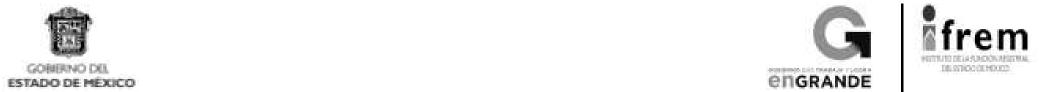 “2017. Año del Centenario de las Constituciones Mexicana y Mexiquense de 1917”
OFICINA REGISTRAL DE ECATEPECEDICTOLA C. XOCHITL JUAREZ ALVIZAR, solicitó ante la oficina Registral de Ecatepec, en términos del artículo 69 de la Ley Registral para el Estado de México y 93 de su reglamento, LA REPOSICIÓN de la Partida 1 Volumen 150 Libro Primero, Sección Primera, de fecha 03 de abril de 1971, mediante número de folio de presentación: 2021.-REFERENTE A LA INSCRIPCIÓN DE LA ESCRITURA. NO. 14,689, DE FECHA 21 DE DICIEMBRE DE 1970.- OTORGADA ANTE LA FE DEL LIC. FERNANDO VELASCO DAVALOS, NOTARIO NUMERO DOS DEL DISTRITO DE TLALNEPANTLA.- OPERACIÓN: PROTOCOLIZACION DE LA LOTIFICACION DE LOS TERRENOS PROPIEDAD DE LA MISMA LA LISTA DE LOTES Y MANZANAS QUE SE COMPONEN EL FRACCIONAMIENTO DENOMINADO “AZTECA”.- OTORGADA POR: EL SEÑOR NORBERTO KANNER TEICHMAR EN SU CALIDAD DE GERENTE DE FRACCIONAMIENTO AZTECA.- LA REPOSICION ES UNICAMENTE SOBRE EL INMUEBLE: UBICADO EN EL FRACCIONAMIENTO AZTECA, EN EL MUNICIPIO DE ECATEPEC DE MORELOS, ESTADO DE MÉXICO, EL LOTE 28, MANZANA 533, CON LAS SIGUIENTES MEDIDAS Y LINDEROS:AL NORTE: 17.50 MTS. CON BLEVD. DE LOS AZTECAS.-AL SUR: 17.50 MTS. CON LOTE 29.-AL ORIENTE: 6.88 MTS. CON CALLE MALILITZIN.-AL PONIENTE: 7.00 MTS. CON LOTE 1.-SUPERFICIE DE: 121.38 M2.-Y en atención a ello, se acordó autorizar a costa del interesado, dar aviso de la publicación de la reposición que nos ocupa, en el Periódico Oficial “Gaceta de Gobierno” y en el periódico de mayor circulación en el Estado de México.- Por tres veces de tres en tres días cada uno, en términos del artículo 95, del Reglamento de la Ley Registral para el Estado de México.- 30 de enero del 2017.-A T E N T A M E N T ELIC. IRENE ALTAMIRANO MARTINEZ.-RÚBRICA. JEFA DE LA OFICINA REGISTRALDEL DISTRITO JUDICIAL DE ECATEPEC.10 de mayo de 2017	Página 45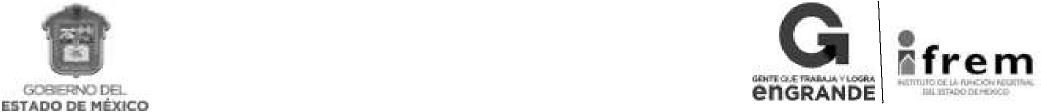 “2017. Año del Centenario de las Constituciones Mexicana y Mexiquense de 1917”OFICINA REGISTRAL DE ECATEPEC
EDICTOEL C. JOSE LUIS TINOCO ESTRELLA, solicitó ante la Oficina Registral de Ecatepec, en términos del artículo 69 de la Ley Registral para el Estado de México y 93 de su Reglamento, LA REPOSICIÓN de la Partida 1 Volumen 150 Libro Primero, Sección Primera, de fecha 03 de abril de 1971, mediante número de folio de presentación: 332.-REFERENTE A LA INSCRIPCIÓN DE LA ESCRITURA. NO. 14,689, DE FECHA 21 DE DICIEMBRE DE 1970.- OTORGADA ANTE LA FE DEL LIC. FERNANDO VELASCO DAVALOS, NOTARIO NUMERO DOS DEL DISTRITO DE TLALNEPANTLA.- OPERACIÓN: PROTOCOLIZACION DE LA LOTIFICACION DE LOS TERRENOS PROPIEDAD DE LA MISMA LA LISTA DE LOTES Y MANZANAS QUE SE COMPONEN EL FRACCIONAMIENTO DENOMINADO “AZTECA”.- OTORGADA POR: EL SEÑOR NORBERTO KANNER TEICHMAR EN SU CALIDAD DE GERENTE DE FRACCIONAMIENTO AZTECA.- LA REPOSICION ES UNICAMENTE SOBRE EL INMUEBLE: UBICADO EN EL FRACCIONAMIENTO AZTECA, EN EL MUNICIPIO DE ECATEPEC DE MORELOS, ESTADO DE MÉXICO, EL LOTE 21, MANZANA 521 CON LAS SIGUIENTES MEDIDAS Y LINDEROS:AL NORTE: 17.50 MTS. CON LOTE 20.-AL SUR: 17.50 MTS. CON LOTE 22.-AL ORIENTE: 7.00 MTS. CON LOTE 48.-AL PONIENTE: 7.00 MTS. CON CALLE MAYAS.-SUPERFICIE DE: 122.50 M2.-Y en atención a ello, se acordó autorizar a costa del interesado, dar aviso de la publicación de la reposición que nos ocupa, en el Periódico Oficial “Gaceta de Gobierno” y en el periódico de mayor circulación en el Estado de México.- Por tres veces de tres en tres días cada uno, en términos del artículo 95, del Reglamento de la Ley Registral para el Estado de México.- 03 de abril del 2017.-A T E N T A M E N T ELIC. IRENE ALTAMIRANO MARTINEZ.-RÚBRICA. JEFA DE LA OFICINA REGISTRALDEL DISTRITO JUDICIAL DE ECATEPEC.Página 46	10 de mayo de 2017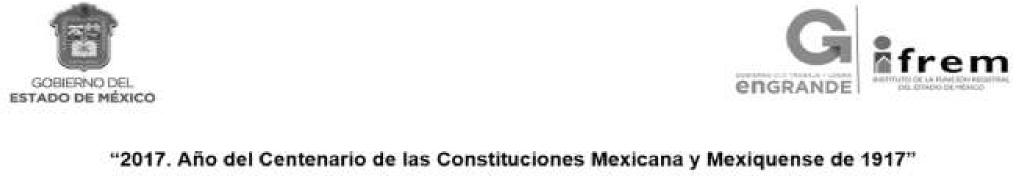 OFICINA REGISTRAL DE ECATEPEC
EDICTOEL C. FRANCISCO SANABRIA CORTES, solicitó ante la oficina Registral de Ecatepec, en términos del artículo 69 de la Ley Registral para el Estado de México y 93 de su reglamento, LA REPOSICIÓN de la Partida 379, volumen 103, libro primero, sección primera, fecha de inscripción 21 de noviembre de 1969, mediante número de folio de presentación: 594.-REFERENTE A LA INSCRIPCIÓN DEL INSTRUMENTO NUMERO 23439 DE FECHA 26 DE SEPTIEMBRE DE 1969, ANTE EL LICENCIADO ROBERTO LANDA GUTH, NOTARIO 22 DEL DISTRITO FEDERAL.- OPERACIÓN: COMPRAVENTA, VENDEDOR: CONSTRUCTORA MARLA, SOCIEDAD ANÓNIMA, DEBIDAMENTE REPRESENTADA, POR EL SEÑOR JONAS LARESCOITI SOLAUN.- COMPRADOR: EL SEÑOR FRANCISCO SANABRIA CORTES.- INMUEBLE UBICADO EN EL FRACCIONAMIENTO MARLA, HOGARES MARLA, LOTE 16, MANZANA V (CINCO ROMANO), MUNICIPIO DE ECATEPEC DE MORELOS, ESTADO DE MEXICO.- CON LAS SIGUIENTES MEDIDAS Y LINDEROS:AL NORTE: 8.00 MTS. CON CERRADA SIN NOMBRE.-AL SUR: 8.00 MTS. LOTE 21.-AL ORIENTE: 16.00 MTS. CON LOTE 15.-AL PONIENTE: 16.00 MTS. CON LOTES 17 Y 18.-SUPERFICIE DE: 128.00 M2.-Y EN ATENCIÓN A ELLO, SE ACORDÓ AUTORIZAR A COSTA DEL INTERESADO, DAR AVISO DE LA PUBLICACIÓN DE LA REPOSICIÓN QUE NOS OCUPA, EN EL PERIÓDICO OFICIAL “GACETA DEL GOBIERNO” Y EN EL PERIÓDICO DE MAYOR CIRCULACIÓN EN EL MUNICIPIO DE ECATEPEC DE MORELOS, ESTADO DE MÉXICO.- POR TRES VECES DE TRES EN TRES DÍAS CADA UNO, EN TÉRMINOS DEL ARTICULO 95, DEL REGLAMENTO DE LA LEY REGISTRAL PARA EL ESTADO DE MÉXICO.- 24 DE ABRIL DEL 2017.ATENTAMENTELIC. IRENE ALTAMIRANO MARTINEZ.- RÚBRICA. JEFA DE LA OFICINA REGISTRALDEL DISTRITO JUDICIAL DE ECATEPEC.10 de mayo de 2017	Página 47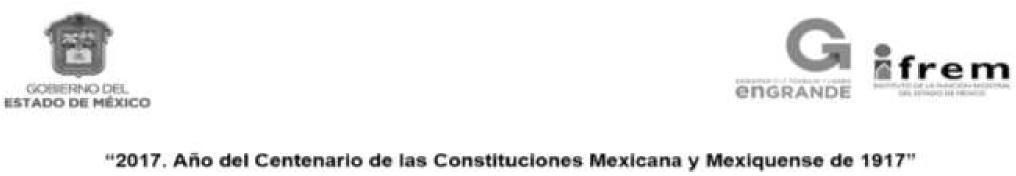 OFICINA REGISTRAL DE ECATEPEC
EDICTOEL C. JOSE ARTURO SUAREZ SUAREZ, solicitó ante la Oficina Registral de Ecatepec, en términos del artículo 69 de la Ley Registral para el Estado de México y 93 de su reglamento, LA REPOSICIÓN de la Partida 569 Volumen 505 Libro Primero, Sección Primera, de fecha 24 de marzo de 1982, mediante folio de presentación No. 1694.CONSTA LA INSCRIPCIÓN DE LA ESCRITURA NUMERO 8,840, DE FECHA 25 DE SEPTIEMBRE DE 1981, ANTE EL LICENCIADO MANUEL GAMIO LEON NOTARIO PUBLICO NUMERO OCHO DEL DISTRITO DE TLALNEPANTLA.- OPERACIÓN: PROTOCOLIZACIÓN DE LA LOTIFICACIÓN DE LA COLONIA “VILLA DE GUADALUPE XALOSTOC”, A SOLICITUD DE INMOBILIARIA ROMERO, S.A.- DEBIDAMENTE REPRESENTADA, POR SU APODERADO GENERAL EL SEÑOR RAUL ROMERO ERAZO.- LA REPOSICION ES SOLAMENTE POR EL INMUEBLE UBICADO EN EL LOTE 13, MANZANA 16, DEL FRACCIONAMIENTO VILLA DE GUADALUPE XALOSTOC, MUNICIPIO DE ECATEPEC DE MORELOS, ESTADO DE MÉXICO.- CON LAS SIGUIENTES MEDIDAS Y LINDEROS:AL NORESTE: 16.00 MTS. CON LOTE 12.- AL NOROESTE: 14.43 MTS. CON LOTE 14.-AL SURESTE: 10.54 MTS. + 3.18 MTS. DE PANCOUPE CON AVENIDA EJERCITO DEL TRABAJO.-AL SUROESTE: 12.24 MTS. + 3.28 MTS. DE PANCOUPE CON AVENIDA GOBERNADOR ALFREDO DEL MAZO.-SUPERFICIE DE: 201.90 m2.-Y en atención a ello, se acordó autorizar a costa del interesado, dar aviso de la publicación de la reposición que nos ocupa, en el Periódico Oficial “GACETA DEL GOBIERNO” y en el periódico de mayor circulación en el Estado de México.- Por tres veces de tres en tres días cada uno, en términos del artículo 95, del Reglamento de La Ley Registral para el Estado de México.- 10 de enero del 2017.-A T E N T A M E N T ELIC. IRENE ALTAMIRANO MARTINEZ.- RÚBRICA. LA C. JEFA DE LA OFICINA REGISTRAL DEL DISTRITO JUDICIAL DE ECATEPEC.Página 48	10 de mayo de 2017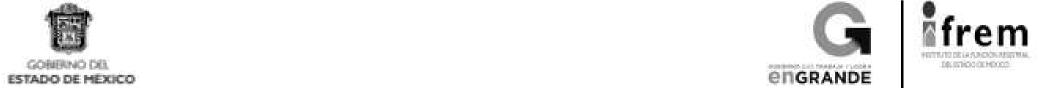 “2017. Año del Centenario de las Constituciones Mexicana y Mexiquense de 1917”NAUCALPAN DE JUÁREZ ESTADO DE MÉXICO, A 06 DE ABRIL DE 2017.NO. OFICIO 227B13212/465/2017ASUNTO: PUBLICACIONES DE EDICTOSA QUIEN CORRESPONDAPRESENTE:EDICTOPOR ESTE MEDIO Y CON FUNDAMENTO EN EL ARTICULO 95 DEL REGLAMENTO DE LA LEY REGISTRAL PARA EL ESTADO DE MEXICO, SE DICTA ACUERDO POR EL CUAL SE AUTORIZA A LOS PROMOVENTE DE NOMBRES SOCORRO LETICIA GUERRERO Y CISNEROS (DE LOPEZ LENA) Y CASTULO LOPEZ LENA SALINAS, PARA QUE REALICE LAS PUBLICACIONES A COSTA DEL INTERESADO EN LA GACETA DE GOBIERNO Y EN EL PERIODICO DE MAYOR CIRCULACION, EN VIRTUD DEL ACTA CIRCUNSTANCIADA FORMULADA DE FECHA 06 DE ABRIL DE 2017, CON MOTIVO DE LA REPOSICION DE LA PARTIDA 259 VOLUMEN 101 LIBRO PRIMERO SECCION PRIMERA, DE FECHA 07 DE JUNIO DE 1968, Y QUE SE REFIERE AL INMUEBLE IDENTIFICADO COMO: LOTE NUMERO 51 DE LA MANZANA VII, DEL FRACCIONAMIENTO HACIENDA DE ECHEGARAY, ACTUALMENTE CONOCIDO COMO DOMICILIO PASEO DE LA HACIENDA DE ECHEGARAY NUMERO 131, COLONIA HACIENDA DE ECHEGARAY, MUNICIPIO DE NAUCALPAN DE JUAREZ, ESTADO DE MEXICO.CON LAS SIGUIENTE SUPERFICIE, MEDIDAS Y COLINDANCIAS.SUPERFICIE DE: 189.96 METROS CUADRADOS.AL NORTE: EN DIECISIETE METROS SESENTA Y SIETE CENTIMETROS CON EL LOTE CINCUENTA; AL SUR: EN DIEZ METROS SESENTA Y UN CENTIMETROS CON EL LOTE CINCUENTA Y DOS.AL ORIENTE: EN TRECE METROS CINCUENTA CENTIMETROS CON PASEO HACIENDA DE ECHEGARAY YAL PONIENTE: EN DIEZ METROS TREINTA Y DOS CENTIMETROS CON EL LOTE CUATRO.LO ANTERIOR TIENE SUSTENTO LEGAL EN LOS ARTICULOS 92, 94 Y 95 DEL REGLAMENTO DE LA LEY REGISTRAL PARA EL ESTADO DE MEXICO, QUE A LA LETRA DICE: "ARTICULO 95.- UNA VEZ HECHO LO ANTERIOR EL REGISTRADOR DICTARA UN ACUERDO MEDIANTE EL CUAL SE ORDENE LA PUBLICACION A COSTA DEL INTERESADO DE UN EDICTO EN EL PERIODICO OFICIAL GACETA DE GOBIERNO Y EN EL PERIODICO DE MAYOR CIRCULACION EN EL LUGAR QUE CORRESPONDA A LA OFICINA REGISTRAL, POR TRES VECES DE TRES DIAS CADA UNO"LO QUE HAGO DEL CONOCIMIENTO PARA LOS EFECTOS LEGALES QUE HAYA LUGARATENTAMENTELA C. REGISTRADORA DE LA PROPIEDAD Y DEL COMERCIO
DE LA OFICINA REGISTRAL DE NAUCALPANLIC. MIRNA BEATRIZ LOPEZ CASTAÑEDA.-RÚBRICA.POR “LA SECRETARÍA”POR “EL MUNICIPIO”L. EN E. JOAQUÍN GUADALUPE CASTILLO TORRES
SECRETARIO DE FINANZAS
(RÚBRICA).L. EN E. JOAQUÍN GUADALUPE CASTILLO TORRES
SECRETARIO DE FINANZAS
(RÚBRICA).L. EN E. JOAQUÍN GUADALUPE CASTILLO TORRES
SECRETARIO DE FINANZAS
(RÚBRICA).C. INDALECIO RÍOS VELÁZQUEZ
PRESIDENTE MUNICIPAL
(RÚBRICA)._________________________________
C. JORGE ALEJANDRO ALBARRÁN VELÁZQUEZ
SECRETARIO DEL AYUNTAMIENTO
(RÚBRICA)._________________________________
C. JORGE ALEJANDRO ALBARRÁN VELÁZQUEZ
SECRETARIO DEL AYUNTAMIENTO
(RÚBRICA)._________________________________
C. JORGE ALEJANDRO ALBARRÁN VELÁZQUEZ
SECRETARIO DEL AYUNTAMIENTO
(RÚBRICA).C. MIGUEL ÁNGEL GONZÁLEZ BÁRCENAS
TESORERO MUNICIPAL
(RÚBRICA).C. MIGUEL ÁNGEL GONZÁLEZ BÁRCENAS
TESORERO MUNICIPAL
(RÚBRICA).C. MIGUEL ÁNGEL GONZÁLEZ BÁRCENAS
TESORERO MUNICIPAL
(RÚBRICA).POR “LA SECRETARÍA”POR “EL MUNICIPIO”L. EN E. JOAQUÍN GUADALUPE CASTILLO TORRES SECRETARIO DE FINANZAS (RÚBRICA).L. EN E. JOAQUÍN GUADALUPE CASTILLO TORRES SECRETARIO DE FINANZAS (RÚBRICA).L. EN E. JOAQUÍN GUADALUPE CASTILLO TORRES SECRETARIO DE FINANZAS (RÚBRICA).C. SARA VÁZQUEZ ALATORRE
PRESIDENTA MUNICIPAL
(RÚBRICA).C. OSCAR SÁNCHEZ LÓPEZ
SECRETARIO DEL AYUNTAMIENTO
(RÚBRICA).C. EDGAR RAMOS GARCÍA
TESORERO MUNICIPAL
(RÚBRICA).